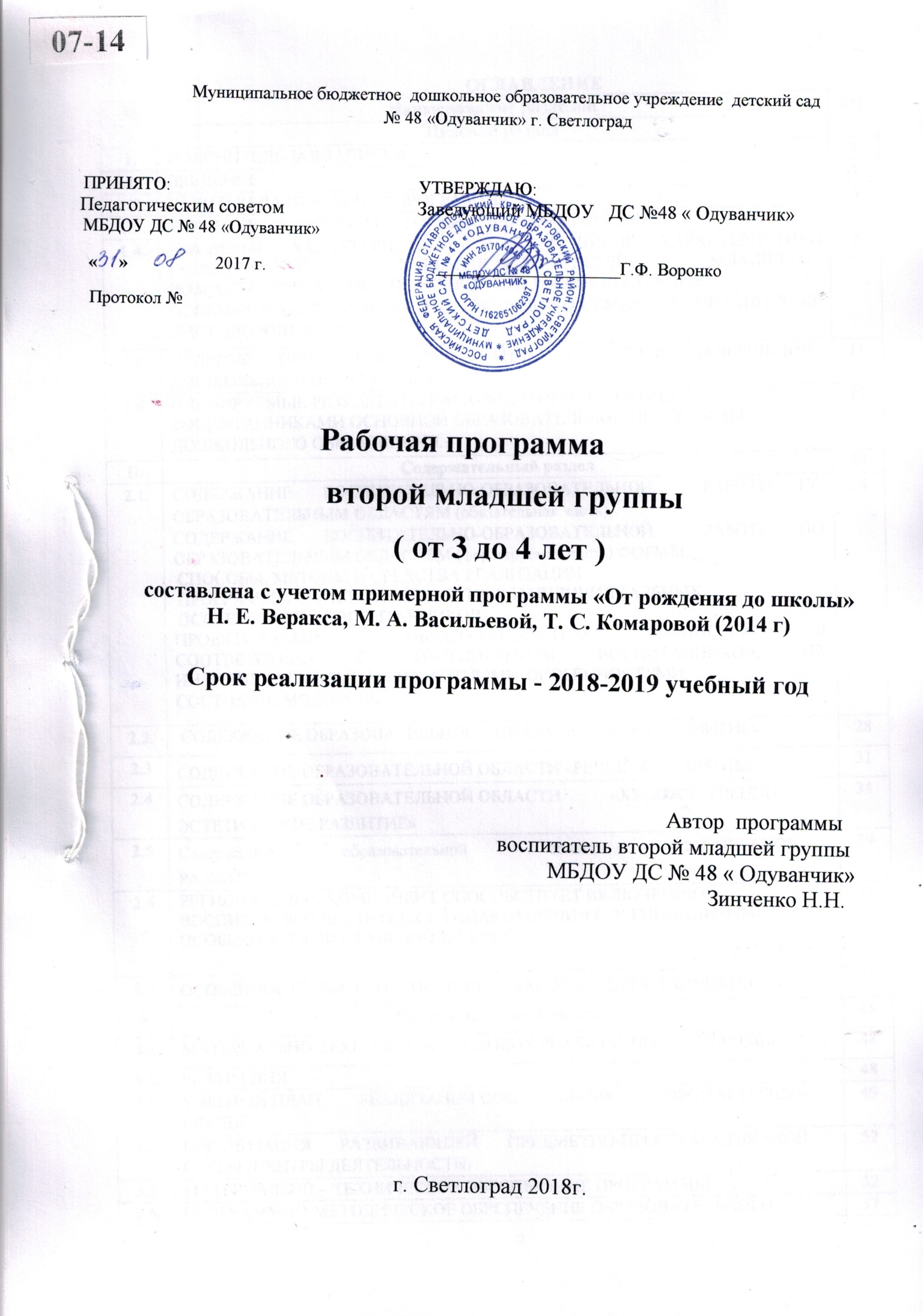 Муниципальное бюджетное  дошкольное образовательное учреждение  детский сад № 48 «Одуванчик» г. Светлоград      ПРИНЯТО:                                                         УТВЕРЖДАЮ:                                                                           	Педагогическим советом                            Заведующий МБДОУ   ДС №48 « Одуванчик»      МБДОУ ДС № 48 «Одуванчик»	«     »                    2017 г.                                       _____________________Г.Ф. Воронко	Протокол №                                                               Рабочая программа второй младшей группы ( от 3 до 4 лет )составлена с учетом примерной программы «От рождения до школы»Н. Е. Веракса, М. А. Васильевой, Т. С. Комаровой ()Срок реализации программы - 2018-2019 учебный год                                                                                             Автор  программы                                                                воспитатель второй младшей группы                                                                          МБДОУ ДС № 48 « Одуванчик»                                                                                                     Зинченко Н.Н. г. Светлоград 2018г.1.1.ВведениеI. Целевой раздел1.Пояснительная запискаНастоящая рабочая программа разработана воспитателем МБДОУ ДС №48 «Одуванчик» Зинченко Н.Н.Программа спроектирована с учѐтом ФГОС дошкольного образования, особенностей образовательного учреждения, региона, образовательных потребностей и запросов воспитанников, кроме того учтены концептуальные положения используемой в ДОУ Примерной общеобразовательной программы дошкольного образования «От рождения до школы» под редакцией Н. Е. Веракса, Т. С. Комаровой, М. А. Васильевойв соответствии с ФГОС.Рабочая программа второй младшей группы муниципального бюджетного дошкольного образовательного учреждения детский сад №48 «Одуванчик» в соответствии с ФГОС (далее программа) является нормативно-управленческим документом, обосновывающим выбор цели, содержания, применяемых методик и технологий, форм организации воспитательно-образовательного процесса в ДОУ. Она представляет собой модель процесса воспитания и обучения детей, охватывающую все основные моменты их жизнедеятельности с учетом приоритетности видов детской деятельности в определенном возрастном периоде, обеспечивает разностороннее гармоничное развитие детей с учѐтом их возрастных и индивидуальных особенностей по основным направлениям: физическому, социально-коммуникативному, познавательно-речевому и художественно- эстетическому развитию.В основе разработки программы:-Федеральный Закон «Об образовании в РФ» 29 декабря 2012г. № 273-ФЗ- Закон Ставропольского края от 30 июля 2013 г. №72 – КЗ «Об образовании»-Примерная основная общеобразовательная программа дошкольного образования «От рождения до школы» под редакцией Н.Е. Веракса, Т.С. Комаровой, М.А.Васильевой, разработанная в соответствии с ФГОС.-Устав муниципального бюджетного дошкольного образовательного учреждения детский сад №48 «Одуванчик»-Постановление от 15 мая 2013г.№ 26 «Санитарно-эпидемиологические требования к устройству содержания и организации режима работы дошкольных образовательных организаций» («Об утверждении СанПиН» 2.4.3049-13).-Приказ Министерства образования и науки РФ от 17 октября 2013г. № 1155 «Об утверждении федерального государственного образовательного стандарта дошкольного образования» действует с 01.01.2014г.-Приказ Министерства образования и науки РФ от 30 августа 2013г. № 1014 «Об утверждении порядка и осуществления образовательной деятельности по основным общеобразовательным программам дошкольного образования».Общие сведения о ДОУДОУ осуществляет свою образовательную, правовую, хозяйственную деятельность на основе законодательных нормативных документов:-Устав Учреждения1-Лицензия2Срок реализации программы -1 год (2018-2019)1.2. Цели и задачи реализации рабочей программы во второй младшей группе«Капельки» в соответствии с ФГОС дошкольного образованияЦелью рабочей программы является развитие физических, интеллектуальных, духовно- нравственных, эстетических и личностных качеств ребѐнка, творческих способностей, а также развитие предпосылок учебной деятельности.Реализация цели осуществляется в процессе разнообразных видов деятельности: 1.Образовательная деятельность, осуществляемая в процессе организации различных видов детской деятельности (игровой, коммуникативной, трудовой, познавательно- исследовательской, продуктивной, музыкально-художественной, чтения).2.Образовательная деятельность, осуществляемая в ходе режимных моментов.Самостоятельная деятельность детей.Взаимодействие с семьями детей по реализации рабочей программы.Исходя из поставленной цели, формируются следующие задачи:охрана и укрепление физического и психического здоровья детей, в том числе их эмоционального благополучия;обеспечение равных возможностей полноценного развития каждого ребѐнка в период дошкольного детства независимо от места проживания, пола, нации, языка, социального статуса, психофизиологических особенностей (в том числе ограниченных возможностей здоровья);обеспечение преемственности основных образовательных программ дошкольного и начального общего образования;создание благоприятных условий развития детей в соответствии с их возрастными и индивидуальными особенностями и склонностями развития способностей и творческого потенциала каждого ребѐнка как субъекта отношений с самим собой, другими детьми, взрослыми и миром;объединение обучения и воспитания в целостный образовательный процесс на основе духовно-нравственных и социокультурных ценностей и принятых в обществе правил и норм поведения в интересах человека, семьи, общества;формирование общей культуры личности воспитанников, развитие их социальных, нравственных, эстетических, интеллектуальных, физических качеств, инициативности, самостоятельности и ответственности ребѐнка, формирования предпосылок учебной деятельности;обеспечение вариативности и разнообразия содержания образовательных программ и организационных форм уровня дошкольного образования, возможности формирования образовательных программ различной направленности с учетом образовательных потребностей и способностей воспитанников;формирование социокультурной среды, соответствующей возрастным, индивидуальным, психологическим и физиологическим особенностям детей;обеспечение психолого-педагогической поддержки семьи и повышения компетентности родителей в вопросах развития и образования, охраны и укрепления здоровья детей;определение направлений для систематического межведомственного взаимодействия, а также взаимодействия педагогических и общественных объединений (в том числе сетевого).Таким образом, решение программных задач осуществляется в совместнойдеятельности взрослых и детей и самостоятельной деятельности детей не только в рамках непосредственно образовательной деятельности, но и при проведении режимных моментов в соответствии со спецификой дошкольного образования.Разработанная программа предусматривает включение воспитанников в процесс ознакомления с региональными особенностями Ставропольского края.Основной  целью работы является	формирование целостных представлений о родном крае через решение следующих задач:приобщение к истории возникновения родного города; знакомство со знаменитыми земляками и людьми, прославившими Ставропольский край.формирование представлений о достопримечательностях родного города (района); его государственных символах.воспитание любви к родному дому, семье, уважения к родителям и их труду.формирование и развитие познавательного интереса к народному творчеству и миру ремесел в родном городе.формирование представлений о животном и растительном мире родного края; о Красной книге Северного Кавказа, Ставропольского края;ознакомление с картой Ставропольского края (своего города);Познавательный материал равномерно распределен по времени, чтобы дети получали информацию постепенно, в определѐнной системе, поэтому воспитателем второй младшей группы используется комплексно-тематическое планирование. Темы различны по объѐму познавательного материала, по сложности, а, следовательно, по длительности изучения.Реализация принципа приобщения детей к социокультурным нормам, традициям семьи, общества, государства осуществляется в совместной деятельности взрослых и детей в игре, продуктивных видах детской деятельности, в процессе бесед, праздников. При проведении этой работы используется комплексный подход, взаимосвязь и своеобразное взаимопроникновение материала разных тем и всѐ то, что связано друг с другом. Основной задачей является стимуляция познавательной активности детей, развитие их любознательности, развитие образного и логического мышления ребѐнка.Показателем того, что работа оказывает положительное влияние на детей, является:проявление детьми инициативы, действенного отношения к окружающей жизни;желание слушать, читать книги с общественной тематикой;наблюдения  за детьми (как они  помогают  друг  другу;  как  относятся  к книгам	на основе специально созданных ситуаций и др.).3. Принципы и подходы к формированию рабочей образовательной программыРабочая программа второй младшей группы сформирована в соответствии с принципами и подходами, определѐнными Федеральными государственными образовательными стандартами:полноценное проживание ребѐнком всех этапов детства (младенческого, раннего и дошкольного возраста), обогащения (амплификации) детского развития;индивидуализацию дошкольного образования (в том числе одарѐнных детей и детей с ограниченными возможностями здоровья);содействие и сотрудничество детей и взрослых, признание ребенка полноценным участником (субъектом) образовательных отношений;поддержку инициативы детей в различных видах деятельности; партнерство с семьей;приобщение детей к социокультурным нормам, традициям семьи, общества и государства;формирование познавательных интересов и познавательных действий ребенка в различных видах деятельности;возрастную адекватность (соответствия условий, требований, методов возрасту и особенностям развития);учѐт этнокультурной ситуации развития детей.обеспечение преемственности дошкольного общего и  начального  общего образования.Принципы, сформулированные на основе особенностей Примерной общеобразовательной программы дошкольного образования «От рождения до школы» под редакцией Н. Е. Вераксы, Т. С. Комаровой, М.А. Васильевой в соответствии с ФГОС:соответствует принципу развивающего образования, целью которого является развитие ребенка;сочетает принципы научной обоснованности и практической применимости (содержание Программы соответствует основным положениям возрастной психологии и дошкольной педагогики и, как показывает опыт может быть успешно реализована в массовой практике дошкольного образования);соответствует критериям полноты, необходимости и достаточности (позволяя решать поставленные цели и задачи при использовании разумного «минимума» материала);обеспечивает единство воспитательных, развивающих и обучающих целей и задач процесса образования детей дошкольного возраста, в ходе реализации которых формируются такие качества, которые являются ключевыми в развитии  дошкольников.Значимые характеристики, в том числе характеристики особенностей развития детей младшего возраста.Общие сведения о коллективе детей, работников, родителей.Основными участниками реализации программы являются: дети младшего возраста, родители (законные представители), педагоги.Вторая младшая группа от 3 до 4 лет – количество детей -19 человек.Реализация Программы осуществляется в форме игры, познавательной и исследовательской деятельности, в форме творческой активности, обеспечивающей художественно - эстетическое развитие ребенка, в организованной образовательной деятельности.Рабочая программа формируется с учѐтом особенностей базового уровня системы общего образования с целью формирования общей культуры личности воспитанников,развития их социальных, нравственных, эстетических, интеллектуальных, физических качеств, инициативности, самостоятельности и ответственности ребѐнка, формирования предпосылок учебной деятельности.Учитываются также возраст детей и необходимость реализации образовательных задач в определенных видах деятельности.Для детей дошкольного возраста это: игровая деятельность (включая сюжетно-ролевую игру как ведущую деятельность детей дошкольного возраста, а также игру с правилами и другие виды игры); коммуникативная (общение и взаимодействие со взрослыми и сверстниками); познавательно-исследовательская	(исследования	объектов	окружающего	мира	и экспериментирования с ними; восприятие художественной литературы и фольклора); самообслуживание и элементарный бытовой труд (в помещении и на улице); конструирование из разного материала, включая конструкторы, модули, бумагу, природный и иной материал; изобразительная (рисования, лепки, аппликации); музыкальная (восприятие и понимание смысла музыкальных произведений,пение, музыкально-ритмические движения, игры на детских музыкальных инструментах); двигательная (овладение основными движениями) активность ребенка.Характер	взаимодействия	взрослых	и	детей:	личностно-развивающий	и гуманистический.Возрастные особенности детей 3-4 лет.В возрасте 3 - 4 лет ребенок постепенно выходит за пределы семейного круга, Его общение становится внеситуативным. Взрослый становится для ребенка не только членом семьи, но и носителем определенной общественной функции. Желание ребенка выполнять такую же функцию приводит к противоречию с его реальными возможностями. Это противоречие разрешается через развитие игры, которая становится ведущим видом деятельности в дошкольном возрасте.Главной особенностью игры является ее условность: выполнение одних действий с одними предметами предполагает их отнесенность к другим действиям с другими предметами. Основным содержанием игры младших дошкольников являются действия с игрушками и предметами-заместителями. Продолжительность игры небольшая. Младшие дошкольники ограничиваются игрой с одной-двумя ролями и простыми, неразвернутыми сюжетами. Игры с правилами в этом возрасте только начинают формироваться.Изобразительная деятельность ребенка зависит от его представлений о предмете. В этом возрасте они только начинают формироваться. Графические образы бедны. У одних детей в изображениях отсутствуют детали, у других рисунки могут быть более детализированы. Дети уже могут использовать цвет.Большое значение для развития мелкой моторики имеет лепка. Младшие дошкольники способны под руководством взрослого вылепить простые предметы.Известно, что аппликация оказывает положительное влияние на развитие восприятия. В этом возрасте детям доступны простейшие виды аппликации.Конструктивная деятельность в младшем дошкольном возрасте ограничена возведением несложных построек по образцу и по замыслу. - В младшем дошкольном возрасте развивается перцептивная деятельность. Дети от использования предметных эталонов — индивидуальных единиц восприятия — переходят к сенсорным эталонам — культурно-выработанным средствам восприятия. К концу младшего  дошкольного возраста дети могут воспринимать до 5 и более форм предметов и до 7 и более цветов, способны дифференцировать предметы по величине, ориентироваться в пространствегруппы детского сада, а при определенной организации образовательного процесса — и в помещении всего дошкольного учреждения.Развиваются память и внимание. По просьбе взрослого дети могут запомнить 3-4 слова и 5-6 названий предметов. К концу младшего дошкольного возраста они способны запомнить значительные отрывки из любимых произведений.Продолжает развиваться наглядно-действенное мышление. При этом преобразования ситуаций в ряде случаев осуществляются на основе целенаправленных проб с учетом желаемого результата. Дошкольники способны установить некоторые скрытые связи и отношения между предметами.В младшем дошкольном возрасте начинает развиваться воображение, которое особенно наглядно проявляется в игре, когда одни объекты выступают в качестве заместителей других.Взаимоотношения детей обусловлены нормами и правилами. В результате целенаправленного воздействия они могут усвоить относительно большое количество норм, которые выступают основанием для оценки собственных действий и действий других детей.Взаимоотношения детей ярко проявляются в игровой деятельности. Они скорее играют рядом, чем активно вступают во взаимодействие. Однако уже в этом возрасте могут наблюдаться устойчивые избирательные взаимоотношения. Конфликты между детьми возникают преимущественно по поводу игрушек. Положение ребенка в группе сверстников во многом определяется мнением воспитателя.В младшем дошкольном возрасте можно наблюдать соподчинение мотивов поведения в относительно простых ситуациях. Сознательное управление поведением только начинает складываться; во многом поведение ребенка еще ситуативно. Вместе с тем можно наблюдать и случаи ограничения собственных побуждений самим ребенком, сопровождаемые словесными указаниями. Начинает развиваться самооценка, при этом дети в значительной мере ориентируются на оценку воспитателя. Продолжает развиватьсятакже их половая идентификация, что проявляется в характере выбираемых игрушек и сюжетов.разделение по группам здоровья:наличие хронических заболеваний: …. человекКомплектование группы «Капелька» на 01.09.2017 г.Социальный паспорт группы «Капельки» на 01.09.2018Целевые ориентиры, сформулированные в ФГОС дошкольного образования.Целевые ориентиры дошкольного образования представляют собой социально- нормативные возрастные характеристики возможных достижений ребенка на этапе завершения уровня дошкольного образования.Специфика дошкольного детства (гибкость, пластичность развития ребенка, высокий разброс вариантов его развития, его непосредственность и непроизвольность), а также системные особенности дошкольного образования (необязательность уровня дошкольного образования в Российской Федерации, отсутствие возможности вменения ребенку какой-либо ответственности за результат) делают неправомерными требования от ребенка дошкольного возраста конкретных образовательных достижений и обусловливают необходимость определения результатов освоения образовательной программы в виде целевых ориентиров.Целевые ориентиры не подлежат непосредственной оценке, в том числе в виде педагогической диагностики (мониторинга), и не являются основанием для их формального сравнения с реальными достижениями детей. Они не являются основой объективной оценки соответствия установленным требованиям образовательной деятельности и подготовки детей. Освоение Программы не сопровождается проведением промежуточных аттестаций и итоговой аттестации воспитанников.Освоение примерной основной образовательной программы не сопровождается проведением промежуточной и итоговой аттестаций воспитанников.Оценка индивидуального развития детей может проводиться педагогом в ходе внутреннего мониторинга становления основных (ключевых) характеристик развития личности ребенка, результаты которого могут быть использованы только для оптимизации образовательной работы с группой дошкольников и для решения задач индивидуализацииобразования через построение образовательной траектории для детей, испытывающих трудности в образовательном процессе или имеющих особые образовательные потребности.Мониторинг осуществляется в форме регулярных наблюдений педагога за детьми в повседневной жизни и в процессе непосредственной образовательной работы с ними.В качестве показателей оценки основных (ключевых) характеристик развития личности ребенка выделены внешние (наблюдаемые) проявления этих характеристик у ребенка в поведении, в деятельности, во взаимодействии со сверстниками и взрослыми, которые отражают становление этой характеристики на протяжении всего дошкольного возраста. Для построения развивающего образования система мониторинга становления основных (ключевых) характеристик развития личности ребенка учитывает необходимость организации образовательной работы в зоне его ближайшего развития. Поэтому диапазон оценки выделенных показателей определяется уровнем развития интегральной характеристики - от возможностей, которые еще не доступны ребенку, до способности проявлять характеристики в самостоятельной деятельности и поведении.Общая картина по группе позволит выделить детей, которые нуждаются в особом внимании педагога и в отношении которых необходимо скорректировать, изменить способы взаимодействия.Данные мониторинга должны отражать динамику становления основных (ключевых) характеристик, которые развиваются у детей на протяжении всего образовательного процесса. Прослеживая динамику развития основных (ключевых) характеристик, выявляя, имеет ли она неизменяющийся, прогрессивный или регрессивный характер, можно дать общую психолого-педагогическую оценку успешности воспитательных и образовательных воздействий взрослых на разных ступенях образовательного процесса, а также выделить направления развития, в которых ребенок нуждается в помощи.Выделенные показатели отражают основные моменты развития дошкольников, те характеристики, которые складываются и развиваются в дошкольном детстве и обуславливают успешность перехода ребенка на следующий возрастной этап. Поэтому данные мониторинга – особенности динамики становления основных (ключевых) характеристик развития личности ребенка в дошкольном образовании – окажут помощь и педагогу начального общего образования для построения более эффективного взаимодействия с ребенком в период адаптации к новым условиям развития на следующем уровне образования.Результаты психологической диагностики могут использоваться для решения задач психологического сопровождения и проведения квалифицированной коррекции развития детей.Участие ребѐнка в психологической диагностике допускается только с согласия его родителей (законных представителей).Настоящие требования являются ориентирами для:а)	решения	задач	формирования	Программы;	анализа	профессиональной деятельности; взаимодействия с семьями воспитанников;б) изучения характеристик образования детей в возрасте от 2 месяцев до 8 лет;в) информирования родителей (законных представителей) и общественности относительно целей дошкольного образования, общих для всего образовательного пространства Российской Федерации.Целевые ориентиры не могут служить непосредственным основанием при решении управленческих задач, включая:аттестацию педагогических кадров; оценку качества образования;оценку как итогового, так и промежуточного уровня развития детей, в том числе в рамках мониторинга (в том числе в форме тестирования, с использованием методов, основанных на наблюдении, или иных методов измерения результативности детей);оценку выполнения муниципального (государственного) задания посредством их включения в показатели качества выполнения задания;распределение стимулирующего фонда оплаты труда работников ДОУ.Целевые ориентиры программы выступают основаниями преемственности дошкольного и начального общего образования. При соблюдении требований к условиям реализации Программы настоящие целевые ориентиры предполагают формирование у детей дошкольного возраста предпосылок к учебной деятельности на этапе завершения ими дошкольного образования.Целевые ориентиры образования на этапе завершения дошкольного образования:ребѐнок овладевает основными культурными способами деятельности, проявляет инициативу и самостоятельность в разных видах деятельности — игре, общении, исследовании, конструировании и др.; способен выбирать себе род занятий, участников по совместной деятельности;ребѐнок обладает установкой положительного отношения к миру, к разным видам труда, другим людям и самому себе, обладает чувством собственного достоинства; активно взаимодействует со сверстниками и взрослыми, участвует в совместных играх. Способен договариваться, учитывать интересы и чувства других, сопереживать неудачам и сорадоваться успехам других, адекватно проявляет свои чувства, в том числе чувство веры в себя, старается разрешать конфликты;ребѐнок обладает развитым воображением, которое реализуется в разных видах деятельности, и, прежде всего, в игре; ребѐнок владеет разными формами и видами игры, различает условную и реальную ситуации, умеет подчиняться разным правилам и социальным нормам;ребѐнок достаточно хорошо владеет устной речью, может выражать свои мысли и желания, может использовать речь для выражения своих мыслей, чувств и желаний, построения речевого высказывания в ситуации общения, может выделять звуки в словах, у ребѐнка складываются предпосылки грамотности;у ребѐнка развита крупная и мелкая моторика; он подвижен, вынослив, владеет основными движениями, может контролировать свои движения и управлять ими;ребѐнок способен к волевым усилиям, может следовать социальным нормам поведения и правилам в разных видах деятельности, во взаимоотношениях со взрослыми и сверстниками, может соблюдать правила безопасного поведения и личной гигиены;ребѐнок проявляет любознательность, задаѐт вопросы взрослым и сверстникам, интересуется причинно-следственными связями, пытается самостоятельно придумывать объяснения явлениям природы и поступкам людей; склонен наблюдать, экспериментировать. Обладает начальными знаниями о себе, о природном и социальном мире, в котором он живѐт; знаком с произведениями детской литературы, обладает элементарными представлениями из области живой природы, естествознания, математики, истории и т.п.; ребѐнок способен к принятию собственных решений, опираясь на свои знания и умения в различных видах деятельности.1.6.Планируемые результаты как ориентиры освоения воспитанниками основной образовательной программы дошкольного образования. (формируемая часть)4 годаПланируемые результаты освоения Программы(часть, формируемая участниками образовательных отношений)Ребенок имеет первичные представления о своей семье, родном городе Светлограде (ближайшем социуме), природе Ставропольского края, истории родного края, о людях, прославивших Ставропольскую землю. Может рассказать о своем родном городе, назвать его, имеет представления о государственной символике родного города Светлоград, Ставропольского края. Имеет представление о карте родного края.Проявляет интерес к народному творчеству, узнает и называет изделия народного промысла Ставропольского края (сарматская керамика, Курортные города – Кисловодск, Ессентуки, Пятигорск, Железноводск - центры, где развивались различные ремесла: резьба по рогу, кости, и дереву, художественная ковка, чеканка, вязание, ковроткачество, роспись по ткани.Знает представителей растительного и животного мира Ставропольского края, имеющиеся на территории заповедники.Имеет первичные представления о правилах поведения дома, на улице, в  транспорте, знает правила обращения с опасными предметами, элементарные правила поведения на дороге, в лесу, парке.II.Содержательный разделОбразовательная деятельность в соответствии с образовательными областями с учетом используемых в ДОУ программ и методических пособий, обеспечивающих реализацию данных программ.Содержание психолого-педагогической работы по освоению детьми второй младшей группы (3-4 года) образовательных областей Содержание программы определяется в соответствии с направлениями развитияребенка, соответствует основным положениям возрастной психологии и дошкольной педагогики и обеспечивает единство воспитательных, развивающих и обучающих целей и задач.Целостность педагогического процесса в ДОУ обеспечивается реализацией Примерной общеобразовательной программы дошкольного образования «От рождения до школы» под редакцией Н. Е. Вераксы, Т. С. Комаровой, М. А. Васильевой в соответствии с ФГОСВоспитание и обучение осуществляется на русском языке - государственном языке России.Содержание Программы обеспечивает развитие личности, мотивации и способностей детей в различных видах деятельности и охватывает следующие структурные единицы, представляющие определенные направления развития и образования детей (далее - образовательные области):социально-коммуникативное развитие;познавательное развитие;речевое развитие;художественно-эстетическое развитие;физическое развитие..Содержание образовательной области «Социально-коммуникативное развитие» (обязательная часть) направлено на:усвоение норм и ценностей, принятых в обществе, включая моральные и нравственные ценности;развитие общения и взаимодействия ребенка со взрослыми и сверстниками;становление самостоятельности, целенаправленности и саморегуляции собственных действий; развитие социального и эмоционального интеллекта, эмоциональной отзывчивости, сопереживания, формирование готовности к совместной деятельности со сверстниками, формирование уважительного отношения и чувства принадлежности к своей семье и к сообществу детей и взрослых в Организации;формирование позитивных установок к различным видам труда и творчества;формирование основ безопасного поведения в быту, социуме, природеСодержание психолого-педагогической работы:Содержание образовательной области «Социально-коммуникативное развитие»Содержание психолого-педагогической работы: 3-4 годаОсновная цель: позитивная социализация детей дошкольного возраста, приобщение детей к социокультурным нормам, традициям семьи, общества и государства. Задачи:Усвоение норм и ценностей, принятых в обществе, включая моральные и нравственные ценности.Развитие общения и взаимодействия ребѐнка с взрослыми и сверстниками. Становление самостоятельности, целенаправленности и саморегуляции собственных действий.Развитие социального и эмоционального интеллекта, эмоциональной отзывчивости, сопереживания.Формирование готовности к совместной деятельности.Формирование уважительного отношения и чувства принадлежности к своей семье и сообществу детей и взрослых в организации.Формирование позитивных установок к различным видам труда и творчества. Формирование основ безопасности в быту, социуме, природе.Социализация, развитие общения, нравственное воспитаниеЗакреплять навыки организованного поведения в детском саду, дома, на улице. Продолжать формировать элементарные представления о том, что хорошо и что плохо. Обеспечивать условия для нравственного воспитания детей. Поощрять попытки пожалеть сверстника, обнять его, помочь. Создавать игровые ситуации, способствующие формированию внимательного, заботливого отношения к окружающим. Приучать детей общаться спокойно, без крика. Формировать доброжелательное отношение друг к другу, умение делиться с товарищем, опыт правильной оценки хороших и плохих поступков.Учить жить дружно, вместе пользоваться игрушками, книгами, помогать друг другу. Приучать детей к вежливости (учить здороваться, прощаться, благодарить за помощь).Ребенок в семье и сообществе, патриотическое воспитание3.Образ Я. Постепенно формировать образ Я. Сообщать детям разнообразные, касающиеся непосредственно их сведения (ты мальчик, у тебя серые глаза, ты любишь играть и т.п.), в том числе сведения о прошлом (не умел ходить, говорить; ел из бутылочки). И о происшедших с ними изменениях (сейчас умеешь правильно вести себя за столом, рисовать, танцевать; знаешь «вежливые» слова).Семья. Беседовать с ребенком о членах его семьи (как зовут, чем занимаются, как играют с ребенком и пр.).Детский сад. Формировать у детей положительное отношение к детскому саду. Обращать их внимание на красоту и удобство оформления групповой комнаты, раздевалки (светлые стены, красивые занавески, удобная мебель, новые игрушки, в книжном уголке аккуратно расставлены книги с яркими картинками).Знакомить детей с оборудованием и оформлением участка для игр и занятий, подчеркивая его красоту, удобство, веселую, разноцветную окраску строений.Обращать внимание детей на различные растения, на их разнообразие и красоту. Вовлекать детей в жизнь группы, воспитывать стремление поддерживать чистоту и порядок в группе, формировать бережное отношение к игрушкам, книгам, личным вещам и пр. Формировать чувство общности, значимости каждого ребенка для детского сада.Совершенствовать умение свободно ориентироваться в помещениях и на участке детского сада.Формировать уважительное отношение к сотрудникам детского сада (музыкальный руководитель, медицинская сестра, заведующая, старший воспитатель и др.), их труду; напоминать их имена и отчества.3 Литвинова Р.М. – Ставрополь СКИПКРО, 2004, «Дошкольник в пространстве Ставрополя и Ставропольского края».Родная страна. Формировать интерес к малой родине и первичные представления о ней: напоминать детям название города (поселка), в котором они живут; побуждать рассказывать о том, где они гуляли в выходные дни (в парке, сквере, детском городке) и пр.Самообслуживание и элементарный бытовой трудКультурно-гигиенические навыки. Совершенствовать культурно - гигиенические навыки, формировать простейшие навыки поведения во время еды, умывания.Приучать детей следить за своим внешним видом; учить правильно пользоваться мылом, аккуратно мыть руки, лицо, уши; насухо вытираться после умывания, вешать полотенце на место, пользоваться расческой и носовым платком.Формировать элементарные навыки поведения за столом: умение правильно пользоваться столовой и чайной ложками, вилкой, салфеткой; не крошить хлеб, пережевывать пишу с закрытым ртом, не разговаривать с полным ртом.Самообслуживание. Учить детей самостоятельно одеваться и раздеваться в определенной последовательности (надевать и снимать одежду, расстегивать и застегивать пуговицы, складывать, вешать предметы одежды и т.п.). Воспитывать навыки опрятности, умение замечать непорядок в одежде и устранять его при небольшой помощи взрослых.Общественно-полезный труд. Формировать желание участвовать в посильном труде, умение преодолевать небольшие трудности. Побуждать детей к самостоятельному выполнению элементарных поручений: готовить материалы к занятиям (кисти, доски для лепки и пр.), после игры убирать на место игрушки, строительный материал.Приучать соблюдать порядок и чистоту в помещении и на участке детского сада. Во второй половине года начинать формировать у детей умения, необходимые при дежурстве по столовой (помогать накрывать стол к обеду: раскладывать ложки,расставлять хлебницы (без хлеба), тарелки, чашки и т.п.). Труд в природе. Воспитывать желание участвовать в уходе за растениями и животными в уголке природы и на участке: с помощью взрослого кормить рыб, птиц, поливать комнатные растения, растения на грядках, сажать лук, собирать овощи, расчищать дорожки от снега, счищать снег со скамеек.Уважение к труду взрослых. Формировать положительное отношение к труду взрослых. Рассказывать детям о понятных им профессиях (воспитатель, помощник воспитателя, музыкальный руководитель, врач, продавец, повар, шофер, строитель). Расширять и обогащать представления о трудовых действиях, результатах труда.Воспитывать уважение к людям знакомых профессий. Побуждать оказывать помощь взрослым, воспитывать бережное отношение к результатам их труда.Календарно-тематическое планирование раздела Самообслуживание. Самостоятельность. Трудовое воспитание. (ПРИЛОЖЕНИЕ № 1)Формирование основ безопасности.Безопасное поведение в природе. Формировать представления о простейших взаимосвязях в живой и неживой природе. Знакомить с правилами поведения в природе (не рвать без надобности растения, не ломать ветки деревьев, не трогать животных и др.).Безопасность на дорогах. Расширять ориентировку в окружающем пространстве. Знакомить детей с правилами дорожного движения.Учить различать проезжую часть дороги, тротуар, понимать значение зеленого, желтого и красного сигналов светофора. Формировать первичные представления о безопасном поведении на дорогах (переходить дорогу, держась за руку взрослого). Знакомить с работой водителя.Безопасность собственной жизнедеятельности. Знакомить с источниками опасности дома (горячая плита, утюг и др.).Формировать навыки безопасного передвижения в помещении (осторожно спускаться и подниматься по лестнице, держась за перила; открывать и закрывать двери, держась задверную ручку). Формировать умение соблюдать правила в играх с мелкими предметами (не засовывать предметы в ухо, нос; не брать их в рот). Развивать умение обращаться за помощью к взрослым. Развивать умение соблюдать правила безопасности в играх с песком, водой, снегом.Календарно-тематическое планирование непосредственной образовательной деятельности: «Дорожная азбука» (ПРИЛОЖЕНИЕ № 2)Содержание образовательной области «Социально-коммуникативное развитие» (формируемая часть)Социально-коммуникативное развитие направлено на усвоение детьми таких правил поведения, которые дети должны выполнять неукоснительно, так как от этого зависят их здоровье и безопасность. Для этого очень важно найти адекватный способ объяснения детям этих правил, а затем следить за их выполнением.Формирование экологической воспитанности у дошкольников, предполагающей развитие у детей представлений. Знаний о ценности природы и правилах поведения в ней, формирование умений разнообразной деятельности в природе и становление экологически ориентированного взаимодействия с ее объектами, накопление детьми эмоционального позитивного опыта общения с природой4.Приобщение дошкольников к общечеловеческим нравственным ценностям через широкое использование всех видов фольклора (сказки, песенки, пословицы, поговорки, хороводы, народные игры и т.д.)5.Социально-коммуникативное развитие направлено на усвоение детьми таких правил поведения, которые дети должны выполнять неукоснительно, так как от этого зависят их здоровье и безопасность. Для этого очень важно найти адекватный способ объяснения детям этих правил, а затем следить за их выполнением.6Формы, способы, методы и средства реализации Программы с учетом возрастных и индивидуальных особенностей воспитанниковОО «Социально-коммуникативное развитие»4 «Юный эколог» С.Н.Николаева5 Князева О.Л., Маханева М.Д. Приобщение детей к истокам русской народной культуры: Программа. Учебно-методическое пособие.6 Авдеева Н.Н., Князева Н.Л., Стеркина Р.Б.. Безопасность: Учебное пособие по основам безопасности жизнедеятельности детей дошкольного возраста.Гарнышева Т.П «Как научить детей ПДД?» Методические рекомендации и развернутые планы занятий Издательство «Детство - Пресс».Содержание образовательной области «ПОЗНАВАТЕЛЬНОЕ РАЗВИТИЕ» Содержание образовательной области «Познавательное развитие» (обязательная часть) предполагает:развитие любознательности и познавательной мотивации:развитие умения детей наблюдать и анализировать различные явления и события, сопоставлять их, обобщать;побуждать включать движения рук по предмету в процессе знакомства с ним: обводить части предмета, гладить их и др. формирование первичных представлений о себе, других людях, объектах окружающего мира, о свойствах и отношениях объектов окружающего мира (форме, цвете, размере, материале, звучании, ритме, темпе, количестве, числе, части и целом, пространстве и времени, движении и покое, причинах и следствиях и др.), о малой родине и Отечестве, представлений о социокультурных ценностях нашего народа, об отечественных традициях и праздниках, о планете Земля как общем доме людей, об особенностях ее природы, многообразии стран и народов мира.Содержание психолого-педагогической работы: 3-4 года:Формирование первичных представлений о себе, других людях, объектах окружающего мира, их свойствах и отношениях (форме, цвете, размере, материале, звучании, ритме, темпе, количестве, числе, части и целом, пространстве и времени, движении и покое, причинах и следствиях и др.)Формирование первичных представлений о малой родине и Отечестве, представлений о социокультурных ценностях нашего народа, об отечественных традициях и праздниках, о планете Земля как общем доме людей, об особенностях природы, многообразии стран и народов мира.Развитие познавательно - исследовательской деятельности Первичные представления об объектах окружающего мира. Формировать умение сосредоточивать внимание на предметах и явлениях предметно-пространственной развивающей среды; устанавливать простейшие связи между предметами и явлениями, делать простейшие обобщения.Учить определять цвет, величину, форму, вес (легкий, тяжелый) предметов; расположение их по отношению к ребенку (далеко, близко, высоко). Знакомить с материалами (дерево, бумага, ткань, глина), их свойствами (прочность, твердость,мягкость). Поощрять исследовательский интерес, проводить простейшие наблюдения. Учить способам обследования предметов, включая простейшие опыты (тонет - не тонет, рвется - не рвется). Учить группировать и классифицировать знакомые предметы (обувь - одежда; посуда чайная, столовая, кухонная).Сенсорное развитие. Обогащать чувственный опыт детей, развивать умение фиксировать его в речи. Совершенствовать восприятие (активно включая все органы чувств). Развивать образные представления (используя при характеристике предметов эпитеты и сравнения). Создавать условия для ознакомления детей с цветом, формой, величиной, осязаемыми свойствами предметов (теплый, холодный, твердый, мягкий, пушистый и т.п.); развивать умение воспринимать звучание различных музыкальных инструментов, родной речи.Закреплять умение выделять цвет, форму, величину как особые свойства предметов; группировать однородные предметы по нескольким сенсорным признакам: величине, форме, цвету.Совершенствовать навыки установления тождества и различия предметов по их свойствам: величине, форме, цвету.Подсказывать детям название форм (круглая, треугольная, прямоугольная и квадратная). Дидактические игры. Подбирать предметы по цвету и величине (большие, средние и маленькие; 2-3 цветов), собирать пирамидку из уменьшающихся по размеру колец, чередуя в определенной последовательности 2-3 цвета; собирать картинку из 4-6 частей. В совместных дидактических играх учить детей выполнять постепенно усложняющиеся правила.Приобщение к социо-культурным ценностям. Вторая младшая группа (от 3 до 4 лет) Продолжать знакомить детей с предметами ближайшего окружения, их назначением.Знакомить с театром через мини-спектакли и представления, а также через игры- драматизации по произведениям детской литературы.Знакомить с ближайшим окружением (основными объектами городской/поселковой инфраструктуры): дом, улица, магазин, поликлиника, парикмахерская.Рассказывать детям о понятных им профессиях (воспитатель, помощник воспитателя, музыкальный руководитель, врач, продавец, повар, шофер, строитель), расширять и обогащать представления о трудовых действиях, результатах труда.Формирование элементарных математических представленийКоличество. Развивать умение видеть общий признак предметов группы (все мячи - круглые, эти - все красные, эти - все большие и т. д.).Учить составлять группы из однородных предметов и выделять из них отдельные предметы; различать понятия «много», «один», «по одному», «ни одного»; находить один и несколько одинаковых предметов в окружающей обстановке; понимать вопрос«Сколько?»; при ответе пользоваться словами «много», «один», «ни одного».Сравнивать две равные (неравные) группы предметов на основе взаимного сопоставления элементов (предметов). Познакомить с приемами последовательного наложения и приложения предметов одной группы к предметам другой; учить понимать вопросы:«Поровну ли?», «Чего больше (меньше)?»; отвечать на вопросы, пользуясь предложениями типа: «Я на каждый кружок положил грибок. Кружков больше, а грибов меньше» или «Кружков столько же, сколько грибов».Учить устанавливать равенство между неравными по количеству группами предметов путем добавления одного предмета или предметов к меньшей по количеству группе или убавления одного предмета из большей группы.Величина. Сравнивать предметы контрастных и одинаковых размеров; при сравнении предметов соизмерять один предмет с другим по заданному признаку величины (длине, ширине, высоте, величине в целом), пользуясь приемами наложения и приложения; обозначать результат сравнения словами (длинный - короткий, одинаковые (равные) по длине, широкий - узкий, одинаковые (равные) по ширине, высокий - низкий, одинаковые (равные) по высоте, большой - маленький, одинаковые (равные) по величине).Форма. Познакомить детей с геометрическими фигурами: кругом, квадратом, треугольником. Учить обследовать форму этих фигур, используя зрение и осязание.Ориентировка в пространстве. Развивать умение ориентироваться в расположении частей своего тела и в соответствии с ними различать пространственные направления от себя: вверху - внизу, впереди - сзади (позади), справа - слева. Различать правую и левую руки. Ориентировка во времени. Учить ориентироваться в контрастных частях суток: день - ночь, утро - вечер.Календарно-тематическое планирование непосредственной образовательной деятельности: ФЭМП (ПРИЛОЖЕНИЕ № 3)Ознакомление с миром природыРасширять представления детей о растениях и животных. Продолжать знакомить с домашними животными и их детенышами, особенностями их поведения и питания. Расширять представления о диких животных (медведь, лиса, белка, еж и др.). Учить узнавать лягушку.Учить наблюдать за птицами, прилетающими на участок (ворона, голубь, синица, воробей, снегирь и др.), подкармливать их зимой.Расширять представления детей о насекомых (бабочка, майский жук, божья коровка, стрекоза и др.).Учить отличать и называть по внешнему виду: овощи (огурец, помидор, морковь, репа и др.), фрукты (яблоко, груша, персики и др.), ягоды (малина, смородина и др.).Знакомить с некоторыми растениями данной местности: с деревьями, цветущими травянистыми растениями (одуванчик, мать-и-мачеха и др.). Знакомить с комнатными растениями (фикус, герань и др.). Дать представления о том, что для роста растений нужны земля, вода и воздух.Знакомить с характерными особенностями следующих друг за другом времен года и теми изменениями, которые происходят в связи с этим в жизни и деятельности взрослых и детей.Дать представления о свойствах воды (льется, переливается, нагревается, охлаждается), песка (сухой - рассыпается, влажный - лепится), снега (холодный, белый, от тепла - тает). Учить отражать полученные впечатления в речи и продуктивных видах деятельности.Формировать умение понимать простейшие взаимосвязи в природе (если растение не полить, оно может засохнуть и т. п.).Знакомить с правилами поведения в природе (не рвать без надобности растения, не ломать ветки деревьев, не трогать животных и др.).Сезонные наблюденияОсень. Учить замечать изменения в природе: становится холоднее, идут дожди, люди надевают теплые вещи, листья начинают изменять окраску и опадать, птицы улетают в теплые края.Расширять представления о том, что осенью собирают урожай овощей и фруктов. Учить различать по внешнему виду, вкусу, форме наиболее распространенные овощи и фрукты и называть их.Зима. Расширять представления о характерных особенностях зимней природы (холодно, идет снег; люди надевают зимнюю одежду).Организовывать наблюдения за птицами, прилетающими на участок, подкармливать их. Учить замечать красоту зимней природы: деревья в снежном уборе, пушистый снег, прозрачные льдинки и т.д.; участвовать в катании с горки на санках, лепке поделок из снега, украшении снежных построек.Весна. Продолжать знакомить с характерными особенностями весенней природы: ярче светит солнце, снег начинает таять, становится рыхлым, выросла трава, распустились листья на деревьях, появляются бабочки и майские жуки.Расширять представления детей о простейших связях в природе: стало пригревать солнышко - потеплело - появилась травка, запели птицы, люди заменили теплую одежду на облегченную.Показать, как сажают крупные семена цветочных растений и овощей на грядки.Лето. Расширять представления о летних изменениях в природе: жарко, яркое солнце, цветут растения, люди купаются, летают бабочки, появляются птенцы в гнездах.Дать элементарные знания о садовых и огородных растениях. Закреплять знания о том, что летом созревают многие фрукты, овощи и ягоды.Календарно-тематическое	планирование	непосредственной	образовательной деятельности: Ознакомление с миром природы (ПРИЛОЖЕНИЕ № 4)Содержание образовательной области «Познавательное развитие» (формируемая часть)Познавательное развитие предполагает развитие у детей интереса к  народному календарю, приметы которого доступны пониманию дошкольников (прилет и отлет птиц, появление и опадание листвы, посевные и уборочные работы и пр.), национальному быту русского народа, традиционным и обрядовым праздникам, русским народным играм.7Формы, способы, методы и средства реализации Программыс учетом возрастных и индивидуальных особенностей воспитанников ОО «Познание».Содержание образовательной области «РЕЧЕВОЕ РАЗВИТИЕ» Содержание образовательной области «Речевое развитие» (обязательная часть), включает:владение речью как средством общения и культуры;7 Князева О.Л., Маханева М.Д. Приобщение детей к истокам русской народной культуры: Программа. Учебно-методическое пособие. – 2 изд., перераб. и доп. – СПб.: «ДЕТСТВО- ПРЕС» 2000.- 304с.Литвинова Р.М. – Ставрополь СКИПКРО, 2004, «Дошкольник в пространстве Ставрополя и Ставропольского края».обогащение активного словаря;развитие	связной,	грамматически	правильной	диалогической	и монологической речи;развитие речевого творчества;развитие звуковой и интонационной культуры речи, фонематического слуха;знакомство с книжной культурой, детской литературой, понимание на слух текстов различных жанров детской литературы.Основные принципы развития речи:Принцип взаимосвязи сенсорного, умственного и речевого развития.Принцип коммуникативно - деятельностного подхода к развитию речи. Принцип развития языкового чутья.Принцип формирования элементарного освоения явлений языка Принцип взаимосвязи работы над различными сторонами речи.Принцип обогащения мотивации речевой деятельности. Принцип обеспечения активной языковой практики.Содержание психолого - педагогической работы Развитие речи Развивающая речевая среда. Продолжать помогать детям общаться со знакомыми взрослыми и сверстниками посредством поручений (спроси, выясни, предложи помощь, поблагодари и т. п.). Подсказывать детям образцы обращения к взрослым, зашедшим в группу («Скажите: «Проходите, пожалуйста», «Предложите: «Хотите посмотреть...»,«Спросите: «Понравились ли наши рисунки?»).В быту, в самостоятельных играх помогать детям посредством речи взаимодействовать и налаживать контакты друг с другом («Посоветуй Коле перевозить кубики на большой машине», «Предложи Саше сделать ворота пошире», «Скажи: «Стыдно драться! Ты уже большой»).В целях развития инициативной речи, обогащения и уточнения представлений о предметах ближайшего окружения предоставлять детям для самостоятельного рассматривания картинки, книги, наборы предметов.Продолжать приучать детей слушать рассказы воспитателя о забавных случаях из жизни. Формирование словаря. На основе обогащения представлений о ближайшем окружении продолжать расширять и активизировать словарный запас детей. Уточнять названия и назначение предметов одежды, обуви, головных уборов, посуды, мебели, видов транспорта.Учить детей различать и называть существенные детали и части предметов (у платья- рукава, воротник, карманы, пуговицы), качества (цвет и его оттенки, форма, размер), особенности поверхности (гладкая, пушистая, шероховатая), некоторые материалы и их свойства (бумага легко рвется и размокает, стеклянные предметы бьются, резиновые. игрушки после сжимания восстанавливают первоначальную форму), местоположение (за окном, высоко, далеко, под шкафом). Обращать внимание детей на некоторые сходные по назначению предметы (тарелка- блюдце, стул-табурет-скамеечка, шуба-пальто-дубленка). Учить понимать обобщающие слова (одежда, посуда, мебель, овощи, фрукты, птицы и т. п.); называть части суток (утро, день, вечер, ночь); называть домашних животных и их детенышей, овощи и фрукты.Звуковая культура речи. Продолжать учить детей внятно произносить в словах гласные (а, у, и, о, э) и некоторые согласные звуки: п-б-т-д-к-г; ф-в; т- с-з-ц.Развивать моторику речедвигательного аппарата, слуховое восприятие, речевой слух и речевое дыхание, уточнять и закреплять артикуляцию звуков. Вырабатывать правильный темп речи, интонационную выразительность. Учить отчетливо, произносить слова и короткие фразы, говорить спокойно, с естественными интонациями.Грамматический строй речи. Продолжать учить детей согласовывать прилагательные с существительными в роде, числе, падеже; употреблять существительные с предлогами (в, на, под, за, около). Помогать употреблять в речи имена существительные в формеединственного и множественного числа, обозначающие животных и их детенышей (утка- утенок-утята); форму множественного числа существительных в родительном падеже (ленточек, матрешек, книг, груш, слив). Относиться к словотворчеству детей как к этапу активного овладения грамматикой, подсказывать им правильную форму слова.Помогать детям получать из нераспространенных простых предложений (состоят только из подлежащего и сказуемого) распространенные путем введения в них определений, дополнений, обстоятельств; составлять предложения с однородными членами («Мы пойдем в зоопарк и увидим слона, зебру и тигра»).Связная речь. Развивать диалогическую форму речи. Вовлекать детей в разговор во время рассматривания предметов, картин, иллюстраций; наблюдений за живыми объектами; после просмотра спектаклей, мультфильмов.Обучать умению вести диалог с педагогом: слушать и -понимать заданный вопрос, понятно отвечать на него, говорить в нормальном темпе, не перебивая говорящего взрослого.Напоминать детям о необходимости говорить «спасибо», «здравствуйте», «до свидания»,«спокойной ночи» (в семье, группе). Помогать доброжелательно общаться друг с другом. Формировать потребность делиться своими впечатлениями с воспитателями и родителями.Художественная литература.Читать знакомые, любимые детьми художественные произведения, рекомендованные программой для второй младшей группы.Воспитывать умение слушать новые сказки, рассказы, стихи, следить за развитием действия, сопереживать героям произведения. Объяснять детям поступки персонажей и последствия этих поступков. Повторять наиболее интересные, выразительные отрывки из прочитанного произведения, предоставляя детям возможность договаривать слова и несложные для воспроизведения фразы.Учить с помощью воспитателя инсценировать и драматизировать небольшие отрывки из народных сказок.Учить детей читать наизусть потешки и небольшие стихотворения. Продолжать способствовать формированию интереса к книгам. Регулярно рассматривать с детьми иллюстрации.Календарно-тематическое	планирование	непосредственной	образовательной деятельности: Развитие речи (ПРИЛОЖЕНИЕ № 5)Содержание образовательной области «Речевое развитие» (формируемая часть)Речевое развитие предполагает дальнейшее совершенствование речевого слуха и закрепление навыков четкой правильной, выразительной речи, развитие словаря детей на основе ознакомления с народном календарем, приметы которого доступны детям, широкое использование фольклора (сказок, песенок, потешек, частушек, пословиц, поговорок и т.д.), рассматривания предметов народного искусства.Развитие связной речи детей при пересказе литературных произведений, при составлении описательных рассказов по содержанию картин, серии картин, по игрушке,  из личного опыта.Развитие лексико-грамматических категорий и правильное использование их в своей речи.88 Г.Я Затулина «Занятия по развитию речи: программа и конспекты», Москва, ООО Центр педагогического образования, 2008 г.А.И.  Максакова  «Воспитание  звуковой  культуры  речи  у  дошкольников»,-	Москва, Мозаика-Синтез, 2008г.Формы, способы, методы и средства реализации Программыс учетом возрастных и индивидуальных особенностей воспитанниковОО «Речевое развитие».Содержание образовательной области «ХУДОЖЕСТВЕННО- ЭСТЕТИЧЕСКОЕ РАЗВИТИЕ»Содержание образовательной области «Художественно-эстетическое развитие» (обязательная часть) предполагаетразвитие предпосылок ценностно-смыслового восприятия и понимания произведений искусства (словесного, музыкального, изобразительного), мира природы;становление эстетического отношения к окружающему миру;формирование элементарных представлений о видах искусства;В.В.Гербова «Занятия по развитию речи во 2 младшей группе детского сада», Москва, Мозаика-Синтез,2010г.восприятие музыки, художественной литературы, фольклора;стимулирование сопереживания персонажам художественных произведений;реализацию	самостоятельной	творческой	деятельности	детей(изобразительной, конструктивно-модельной, музыкальной и др.).Содержание психолого-педагогической работы 3-4 года:Приобщение к искусству. Развитие эмоциональной восприимчивости, эмоционального отклика на литературные и музыкальные произведения, красоту окружающего мира, произведения искусства.Приобщение детей к народному и профессиональному искусству (словесному, музыкальному, изобразительному,	театральному, к архитектуре) через ознакомление с лучшими образцами отечественного и мирового искусства; воспитание умения понимать содержание произведений искусства.Формирование элементарных представлений о видах и жанрах искусства, средствах выразительности в различных видах искусства.Развитие интереса к различным видам изобразительной деятельности; совершенствование умений в рисовании, лепке, аппликации, художественном труде.Воспитание эмоциональной отзывчивости при восприятии произведений изобразительного искусства.Воспитание желания и умения взаимодействовать со сверстниками при создании коллективных работ.Изобразительная деятельностьФормировать интерес к занятиям изобразительной деятельностью. Учить в рисовании, лепке, аппликации изображать простые предметы и явления, передавая их образную выразительность.Включать в процесс обследования предмета движения обеих рук по предмету, схватывание его руками. Вызывать положительный эмоциональный отклик на красоту природы, произведения искусства (книжные иллюстрации, изделия народных промыслов, предметы быта, одежда). Учить создавать как индивидуальные, так и коллективные композиции в рисунках, лепке, аппликации.Рисование. Предлагать детям передавать в рисунках красоту окружающих предметов и природы (голубое небо с белыми облаками; кружащиеся на ветру и падающие на землю разноцветные листья; снежинки и т. п.).Продолжать учить правильно, держать карандаш, фломастер, кисть, не напрягая мышц и не сжимая сильно пальцы; добиваться свободного движения руки с карандашом и кистью во время рисования. Учить набирать краску на кисть: аккуратно обмакивать ее всем ворсом в баночку с краской, снимать лишнюю краску о край баночки легким прикосновением ворса, хорошо промывать кисть, прежде чем набрать краску другого цвета. Приучать осушать промытую кисть о мягкую тряпочку или бумажную салфетку.Закреплять знание названий цветов (красный, синий, зеленый, желтый, белый, черный), познакомить с оттенками (розовый, голубой, серый). Обращать внимание детей на подбор цвета, соответствующего изображаемому предмету.Приобщать детей к декоративной деятельности: учить украшать дымковскими узорами силуэты игрушек, вырезанных воспитателем (птичка, козлик, конь и др.), и разных предметов (блюдечко, рукавички).Учить ритмичному нанесению линий, штрихов, пятен, мазков (опадают с деревьев листочки, идет дождь, «снег, снег кружится, белая вся улица», «дождик, дождик, кап, кап, кап...»).Учить изображать простые предметы, рисовать прямые линии (короткие, длинные) в разных направлениях, перекрещивать их (полоски, ленточки, дорожки, заборчик, клетчатый платочек и др.). Подводить детей к изображению предметов разной формы (округлая, прямоугольная) и предметов, состоящих из комбинаций разных форм и линий (неваляшка, снеговик, цыпленок, тележка, вагончик и др.).Формировать умение создавать несложные сюжетные композиции, повторяя изображение одного предмета (елочки на нашем участке, неваляшки гуляют) или изображая разнообразные предметы, насекомых и т. п. (в траве ползают жучки и червячки; колобок катится по дорожке и др.).Учить располагать изображения по всему листу.Лепка. Формировать интерес к лепке. Закреплять представления о свойствах глины, пластилина, пластической массы и способах лепки. Учить раскатывать комочки прямыми и круговыми движениями, соединять концы получившейся палочки, сплющивать шар, сминая его ладонями обеих рук. Побуждать детей украшать вылепленные предметы, используя палочку с заточенным концом; учить создавать предметы, состоящие из 2-3 частей, соединяя их путем прижимания друг к другу. Закреплять умение аккуратно пользоваться глиной, класть комочки и вылепленные предметы на дощечку.Учить детей лепить несложные предметы, состоящие из нескольких частей (неваляшка, цыпленок, пирамидка и др.). Предлагать объединять вылепленные фигурки в коллективную композицию (неваляшки водят хоровод, яблоки лежат на тарелке и др.). Вызывать радость от восприятия результата общей работы.Аппликация. Приобщать детей к искусству аппликации, формировать интерес к этому виду деятельности. Учить предварительно выкладывать (в определенной последовательности) на листе бумаги готовые детали разной формы, величины, цвета, составляя изображение (задумано ребенком или заданное воспитателем), и наклеивать их. Учить аккуратно пользоваться клеем: намазывать его кисточкой тонким слоем на обратную сторону наклеиваемой фигуры (на специально приготовленной клеенке); прикладывать стороной, намазанной клеем, к листу бумаги и плотно прижимать салфеткой.Формировать навыки аккуратной работы. Вызывать у детей радость от полученного изображения.Учить создавать в аппликации на бумаге разной формы (квадрат, розета и др.) предметные и декоративные композиции из геометрических форм и природных материалов, повторяя и чередуя их по форме и цвету. Закреплять знание формы предметов и их цвета. Развивать чувство ритма.Конструктивно-модельная деятельностьПодводить детей к простейшему анализу созданных построек. Совершенствовать конструктивные умения, учить различать, называть и использовать основные строительные детали (кубики, кирпичики, пластины, цилиндры, трехгранные призмы), сооружать новые постройки, используя полученные ранее умения (накладывание, приставление, прикладывание), использовать в постройках детали разного цвета.Вызывать чувство радости при удавшейся постройке.Учить располагать кирпичики, пластины вертикально (в ряд, по кругу, по периметру четырехугольника), ставить их плотно друг к другу, на определенном расстоянии (заборчик, ворота).Побуждать детей к созданию вариантов конструкций, добавляя другие детали (на столбики ворот ставить трехгранные призмы, рядом со столбами- кубиками и др.).Изменять постройки двумя способами: заменяя одни детали другими или надстраивая их в высоту, длину (низкая и высокая башенка, короткий и длинный поезд).Развивать желание сооружать постройки по собственному замыслу. Продолжать учить дет дорожка и дома -улица; стол, стул, диван-мебель для кукол. Приучать детей после игры аккуратно складывать детали в коробки.Музыкально-художественная деятельностьВоспитывать у детей эмоциональную отзывчивость на музыку.Познакомить с тремя музыкальными жанрами: песней, танцем, маршем. Способствовать развитию музыкальной памяти. Формировать умение узнавать знакомые песни, пьесы;чувствовать характер музыки (веселый, бодрый, спокойный), эмоционально на нее реагировать.Слушание. Учить слушать музыкальное произведение до конца, понимать характер музыки, узнавать и определять, сколько частей в произведении.Развивать способность различать звуки по высоте в пределах октавы- септимы, замечать изменение в силе звучания мелодии (громко, тихо).Совершенствовать умение различать звучание музыкальных игрушек, детских музыкальных инструментов (музыкальный молоточек, шарманка, погремушка, барабан, бубен, металлофон и др.).Пение. Способствовать развитию певческих навыков: петь без напряжения в диапазоне ре (ми)-ля (си), в одном темпе со всеми, чисто и ясно произносить слова, передавать характер песни (весело, протяжно, ласково, напевно). Песенное творчество. Учить допевать мелодии колыбельных песен на слог «баю-баю» и веселых мелодий на слог «ля-ля».Формировать навыки сочинительства веселых и грустных мелодий по образцу. Музыкально-ритмические движения. Учить двигаться в соответствии с двухчастной формой музыки и силой ее звучания (громко, тихо); реагировать на начало звучания музыки и ее окончание.Совершенствовать навыки основных движений (ходьба и бег). Учить маршировать вместе со всеми и индивидуально, бегать легко, в умеренном и быстром темпе под музыку.Улучшать качество исполнения танцевальных движений: притопывать попеременно двумя ногами и одной ногой.Развивать умение кружиться в парах, выполнять прямой галоп, двигаться под музыку ритмично и согласно темпу и характеру музыкального произведения, с предметами, игрушками и без них.Способствовать развитию навыков выразительной и эмоциональной передачи игровых и сказочных образов: идет медведь, крадется кошка, бегают мышата, скачет зайка, ходит петушок, клюют зернышки цыплята, летают птички и т. д.Развитие танцевально-игрового творчества. Стимулировать самостоятельное выполнение танцевальных движений под плясовые мелодии.Учить более точно выполнять движения, передающие характер изображаемых животных. Игра на детских музыкальных инструментах. Знакомить детей с некоторыми детскими музыкальными инструментами: дудочкой, металлофоном, колокольчиком, бубном, погремушкой, барабаном, а также их звучанием. Учить дошкольников подыгрывать на детских ударных музыкальных инструментах.Календарно-тематическое планирование непосредственной образовательной деятельности: ИЗО, аппликация, лепка, конструирование.(ПРИЛОЖЕНИЕ № 6)Содержание образовательной области «Художественно-эстетическое развитие» (формируемая часть)Овладение определенными навыками нетрадиционных способов рисования: рисования акварелью, восковыми карандашами, флуоресцентными и перламутровыми карандашами, формирование элементарных эмоционально' выразительных приемов взаимодействия с гуашью.9Развитие интереса у детей к конструированию по рисункам, чертежам, фотографиям, образцу и замыслу из разного материала.9 Лыкова И.А. Изобразительная деятельность в детском саду: планирование, конспекты занятий,	методические	рекомендации.	Подготовительная	к	школе	группа.	–	М.:«КАРАПУЗ-ДИДАКТИКА», 2007. – 144с.Комарова Т. С. Детское художественное творчество. — М.: Мозаика-Синтез, |К-2010.Приобщение дошкольников к художественной литературе через ежедневное чтение художественных произведений новых и уже знакомых.10Формы, способы, методы и средства реализации Программыс учетом возрастных и индивидуальных особенностей воспитанников ОО «Художественно-эстетическое развитие»10 Гербова В.В. Приобщению детей к художественной литературе. Программа и методические рекомендации. -М.; Мозаика- Синтез, 2005. - 72с.Парамонова	Л.А.	«Развивающие	занятия	с	детьми	2-3	лет:	пособие	для воспитателей и методистов».- М.: ОЛМА Медиа Групп, 2008г..Содержание образовательной области «ФИЗИЧЕСКОЕ РАЗВИТИЕ» Содержание образовательной области «Физическое развитие» включает:приобретение опыта в следующих видах деятельности детей: двигательной, в том числе связанной с выполнением упражнений, направленных на развитие таких физических качеств, как координация и гибкость; способствующих правильному формированию опорно-двигательной системы организма, развитию равновесия, координации движения, крупной и мелкой моторики обеих рук, а также с правильным, не наносящем ущерба организму, выполнением основных движений (ходьба, бег, мягкие прыжки, повороты в обе стороны),формирование начальных представлений о некоторых видах спорта, овладение подвижными играми с правилами; становление целенаправленности и саморегуляции в двигательной сфере;становление ценностей здорового образа жизни, овладение его элементарными нормами и правилами (в питании, двигательном режиме, закаливании, при формировании полезных привычек и др.).Содержание психолого-педагогической работы 3-4 года:Приобретение опыта в следующих видах деятельности детей: двигательной, в том числе связанной с выполнением упражнений, направленных на развитие таких физических качеств, как координация и гибкость; способствующих правильному формированию опорно-двигательной системы организма, развитию равновесия, координации движения, крупной и мелкой моторики обеих рук, а также с правильным, не наносящем ущерба организму, выполнением основных движений (ходьба, бег, мягкие прыжки, повороты в обе стороны)Формировать потребность в ежедневной двигательной деятельности. Формировать сохранять правильную осанку в различных видах деятельности.Закреплять умение соблюдать заданный темп в ходьбе и беге.Добиваться активного движения кисти руки при броске.Закреплять умение быстро перестраиваться на месте и во время движения, равняться в колонне, шеренге, круге; выполнять упражнения ритмично, в указанном воспитателем темпе.Развивать физические качества: силу, быстроту, выносливость, ловкость, гибкость.Продолжать упражнять детей в статическом и динамическом равновесии, развивать координацию движений и ориентировку в пространстве.Закреплять умение участвовать в разнообразных подвижных играх (в том числе играх с элементами соревнования), способствующих развитию психофизических качеств (ловкость, сила, быстрота, выносливость, гибкость), координации движений, умения ориентироваться в пространстве.Совершенствовать технику основных движений, добиваясь естественности, легкости, точности, выразительности их выполнения.Закреплять умение сочетать разбег с отталкиванием в прыжках на мягкое покрытие, в длину и высоту с разбега.Упражнять в перелезании с пролета на пролет гимнастической стенки по диагонали.Формирование начальных представлений о некоторых видах спорта, овладение подвижными играми с правилами; становление целенаправленности и саморегуляции в двигательной сфере;Закреплять умение придумывать варианты игр, комбинировать движения, проявляя творческие способности. Закреплять умение самостоятельно организовывать подвижные игры, придумывать собственные игры.Поддерживать интерес к физической культуре и спорту, отдельным достижениям в области спорта.Развивать интерес к спортивным играм и упражнениям (городки, бадминтон, баскетбол, настольный теннис, хоккей, футбол).Проводить один раз в месяц физкультурные досуги длительностью до 30 минут, два раза в год физкультурные праздники (зимний и летний) длительностью до 45минут.Становление ценностей здорового образа жизни, овладение его элементарными нормами и правилами (в питании, двигательном режиме, закаливании, при формировании полезных привычек и др.).Развивать творчество, самостоятельность, инициативу в двигательных действиях, осознанное отношение к ним, способность к самоконтролю, самооценке при выполнении движений. Формировать интерес и любовь к спорту.Систематически проводить под руководством медицинских работников различные виды закаливающих процедур с учетом индивидуальных особенностей детей.Ежедневно проводить утреннюю гимнастику продолжительностью 7-10 минут.Во время занятий, требующих большой умственной нагрузки, и в промежутках между ними проводить физкультминутки продолжительностью 1-3 минуты.Обеспечивать оптимальную двигательную активность детей в течение всего дня, используя подвижные, спортивные, народные игры и физические упражнения.Воспитывать привычку быстро и правильно умываться, насухо вытираться. Пользуясь индивидуальным полотенцем, чистить зубы, полоскать рот после еды, мыть ноги перед сном, правильно пользоваться носовым платком и расческой, следить за своим внешним видом, быстро раздеваться и одеваться, вешать одежду  в определенном порядке, следить за чистотой одежды и обуви.Закреплять умение аккуратно пользоваться столовыми приборами, обращаться с просьбой, благодарить.Продолжать знакомить детей с особенностями строения и функциями организма человека.Расширять представления о рациональном питании (объем пищи, последовательность ее приема, разнообразие в питании, питьевой режим).Формировать представления о значении двигательной активности в жизни человека. Учить использовать специальные физические упражнения для укрепления своих органов и систем. Учить активному отдыху.Расширять представления о правилах и видах закаливания, о пользе закаливающихпроцедур. Расширять представления о роли солнечного света, воздуха и воды в жизни человека и их влиянии на здоровье.Физическое развитие (формируемая часть)Создание здоровьесберегающих условий организации образовательного процесса, формирование у воспитанников понимания значимости сохранения, укрепления физического и психологического здоровья и навыков здорового образа жизни.1111 Прищепа С.С.– Москва ТЦ «Сфера» , 2009 г «Физическое развитие и здоровье детей в ДОУ»Т.И. Осокина «Как научить детей плавать» Пособие для воспитателя детского сада, 3-е изд. – М. : Просвещение, 1985.Детство. Программа развития и воспитания детей в детском саду Автор: Логинова В.И. и др. Издательство: Детство-Пресс, : 2004Воронова, Е. К. Программа обучения плаванию в детском саду / Е.К. Воронова. – СПб. : ДЕТСТВО-ПРЕСС, 2003ЗАДАЧИ:отработать систему выявления уровня здоровья воспитанников и целенаправленного отслеживания в течение периода обучения;создать информационный банк о состоянии здоровья воспитанников и обучающихся; организовать	систему	профилактической	работы	по	формированию	ЗОЖ,	вести просветительскую работу с воспитанниками, родителями и педагогами;формировать у воспитанников потребности ЗОЖ через совместную деятельность;Ожидаемые результаты.В результате реализации программы будут:снижена заболеваемость или стабилизация здоровья,увеличено число детей, соблюдающих нормы и требования здорового образа жизни; разработаны	рекомендации	для	родителей,	воспитателей	позволяющие систематизировать работу по проблеме здоровье-сбережения и физического развития; включено в план работы детского сада регулярное проведение недель здоровья (2 раз в год);Формы, способы, методы и средства реализации Программы с учетом возрастных и индивидуальных особенностей воспитанниковОО «Физическое  развитие»Проектирование образовательного процесса	в соответствии с контингентом воспитанников, их индивидуальными и возрастными особенностями, состояниемздоровьяОптимальные условия для развития ребенка – это продуманное соотношение свободной, регламентируемой и нерегламентированной (совместная деятельность педагогов и детей и самостоятельная деятельность детей) форм деятельности ребенкаОбразовательная деятельность вне организованных занятий обеспечиваетмаксимальный учет особенностей и возможностей ребенка, его интересы и склонности. В течение дня во всех возрастных группах предусмотрен определенный баланс различных видов деятельности:Регламентируемая	деятельность (НОД) для детей 3-4 лет.Формы организации непосредственно-образовательной деятельности:в дошкольных группах - подгрупповые, фронтальныеКонкретное содержание указанных образовательных областей зависит от возрастных и индивидуальных особенностей детей, определяется целями и задачами программы и реализуется в различных видах деятельности (общении, игре, познавательно-исследовательской деятельности - как сквозных механизмах развития ребенка)Максимально допустимый объем образовательной нагрузки соответствует санитарноэпидемиологическим правилам и нормативам Сан ПиН 2.4.1.3049-13 "Санитарно- эпидемиологические требования к устройству, содержанию и организации режима работы дошкольных образовательных организаций", утвержденным постановлением Главного государственного санитарного врача Российской Федерации от 15 мая 2013 г. №26 (зарегистрировано Министерством юстиции Российской Федерации 29 мая 2013 г., регистрационный № 28564).Максимально допустимый объем недельной образовательной нагрузки, включая реализацию дополнительных образовательных программ, для детей дошкольного возрастасоставляет: в младшей группе (дети четвертого года жизни) -2часа 45 мин.В середине времени, отведенного на непрерывную образовательную деятельность, проводят физкультминутку. Перерывы между периодами непосредственно образовательной деятельности - не менее 10 мин. Продолжительность непрерывной непосредственно образовательной деятельности для детей 4-го года жизни - не более 15 минут. Максимально допустимый объем образовательной нагрузки в первой половине дня в младшей группе не превышает 30 минут.Непосредственно образовательная деятельность с детьми младшего дошкольного возраста осуществляется во второй половине дня после дневного сна, но не чаще 2-3 раз в неделю. Ее продолжительность составляет не более 25-30 минут в день. В середине непосредственно образовательной деятельности статического характера проводят физкультминутку.Непосредственно образовательная деятельность физкультурно-оздоровительного и эстетического цикла занимает не менее 50% общего времени, отведенного на непосредственно образовательную деятельность.Непосредственно-образовательная деятельность, требующая повышенной познавательной активности и умственного напряжения детей, проводится в первую половину дня и в дни наиболее высокой работоспособности (вторник, среда), сочетается с физкультурными и музыкальными занятиями..Региональный компонент способствует включению воспитанников в процесс ознакомления с региональными особенностями Ставропольского края.Основной целью работы является формирование целостных представлений о родном крае через решение следующих задач:развитие эмоциональной свободы, физической выносливости, смекалки, ловкости через традиционные игры и забавы края, города Светлограда.Принципы работы:Системность и непрерывность.Личностно-ориентированный гуманистический характер взаимодействия детей и взрослых.Свобода индивидуального личностного развития.Признание   приоритета	ценностей   внутреннего	мира ребенка, опоры на позитивный внутренний потенциал развития ребенка.Принцип регионализации (учет специфики региона)Очень важно привить в этом возрасте чувство любви и привязанности к природным и культурным ценностям родного края, так как именно на этой основе воспитывается патриотизм. Поэтому в детском саду в образовательном процессе используются разнообразные методы и формы организации детской деятельности: народные подвижные игры и забавы, дидактические игры, слушание музыки, наблюдения в природе, чтение детской литературы, знакомство с народно-прикладным искусством и др.Способы и направления поддержки детской инициативыОбъектом при оценивании качества образовательного процесса являются условия, созданные для реализации образовательной Программы, и степень их соответствия требованиям Стандарта.Условия реализации Программы обеспечивают полноценное развитие личности детей во всех основных образовательных областях, а именно: в сферах социально– коммуникативного, познавательного, речевого, художественно-эстетического и физического развития личности детей на фоне их эмоционального благополучия и положительного отношения к миру, к себе и к другим людям. Выполнение требований к условиям реализации Программы обеспечивает создание социальной ситуации развития для участников образовательных отношений, включая создание образовательной среды.гарантирует охрану и укрепление физического и психического здоровья детей;обеспечивает эмоциональное благополучие детей;способствует профессиональному развитию педагогических работников;создает условия для развивающего вариативного дошкольного образования;обеспечивает открытость дошкольного образования;создает	условия	для	участия	родителей	(законных   представителей)	в образовательной деятельности.Развивающая предметно-пространственная среда обеспечивает максимальную реализацию образовательного потенциала пространства и материалов, оборудования и инвентаря для развития детей дошкольного возраста в соответствии с особенностями каждого возрастного этапа, охраны и укрепления их здоровья, учѐта особенностей и коррекции недостатков их развития.Предметно-развивающая среда во второй младшей группе содержательно-насыщенна, трансформируема, полифункциональна, вариативна, доступна и безопасна.Психолого-педагогические условия реализации программы:Для качественного образовательного процесса обеспечиваются следующие психолого- педагогические условия, включающие:уважение взрослых к человеческому достоинству детей, формирование и поддержка их положительной самооценки, уверенности в собственных возможностях и способностях;использование в образовательной деятельности форм и методов работы с детьми, соответствующих их возрастным и индивидуальным особенностям (недопустимость как искусственного ускорения, так и искусственного замедления развития детей);построение образовательной деятельности на основе взаимодействия взрослых с детьми, ориентированного на интересы и возможности каждого ребѐнка и учитывающего социальную ситуацию его развития;поддержка взрослыми положительного, доброжелательного отношения детей друг к другу и взаимодействия детей друг с другом в разных видах деятельности;поддержка инициативы и самостоятельности детей в специфических для них видах деятельности;возможность выбора детьми материалов, видов активности, участников совместной деятельности и общения;защита детей от всех форм физического и психического насилия;поддержка родителей (законных представителей) в воспитании детей, охране и укреплении их здоровья, вовлечение семей непосредственно в образовательную деятельность.Условия, необходимые для создания социальной ситуации развития детей, соответствующей специфике дошкольного возраста, предполагают:обеспечение эмоционального благополучия через:-непосредственное общение с каждым ребенком;-уважительное отношение к каждому ребенку, к его чувствам и потребностям;поддержку индивидуальности и инициативы детей через:-создание условий для свободного выбора детьми деятельности, участников совместной деятельности;-создание условий для принятия детьми решений, выражения своих чувств и мыслей;-недирективную помощь детям, поддержку детской инициативы и самостоятельности в разных видах деятельности (игровой, исследовательской, проектной, познавательной и т.д.);установление правил взаимодействия в разных ситуациях:-создание условий для позитивных, доброжелательных отношений между детьми, в том числе принадлежащими к разным национально-культурным, религиозным общностям и социальным слоям, а также имеющими различные (в том числе ограниченные) возможности здоровья;-развитие коммуникативных способностей детей, позволяющих разрешать конфликтные ситуации со сверстниками;-развитие умения детей работать в группе сверстников;построение вариативного развивающего образования, ориентированного на уровень развития, проявляющийся у ребенка в совместной деятельности со взрослым и более опытными сверстниками, но не актуализирующийся в его индивидуальной деятельности (далее - зона ближайшего развития каждого ребенка), через:-создание условий для овладения культурными средствами деятельности;-организацию видов деятельности, способствующих развитию мышления, речи, общения, воображения и детского творчества, личностного, физического и художественно- эстетического развития детей;-поддержку спонтанной игры детей, ее обогащение, обеспечение игрового времени и пространства;-оценку индивидуального развития детей;взаимодействие с родителями (законными представителями) по вопросам образования ребенка, непосредственного вовлечения их в образовательную деятельность, в том числе посредством создания образовательных проектов совместно с семьей на основе выявления потребностей и поддержки образовательных инициатив семьи..Особенности взаимодействия с семьями воспитанниковУстановления взаимосвязи ДОУ и семьи является решающим условием обновления системы дошкольного образования. Основной целью установления взаимоотношений ДОУ и семьи является создание единого пространства семья – детский сад, в котором  всем участникам педагогического процесса будет комфортно, интересно, безопасно, полезно и эмоционально благополучно.С целью построения эффективного взаимодействия семьи и ДОУ педагогическим коллективом были созданы следующие условия:Социально-правовые:	построение	всей	работы	основывается	на федеральных, региональных, муниципальных нормативно-правовых документах, атакже с Уставом ДОУ, договорами сотрудничества, регламентирующими и определяющими функции, права и обязанности семьи и дошкольного образовательного учреждения;Информационно-коммуникативными: предоставление родителям возможности быть в курсе реализуемых программ, быть осведомленными в вопросах специфики образовательного процесса, достижений и проблем в развитии ребенка, безопасности его пребывания в ДОУ;Перспективно-целевые: наличие планов работы с семьями на ближайшую и дальнейшую перспективу, обеспечение прозрачности и доступности для педагогов и родителей в изучении данных планов, предоставление права родителям участвовать в разработке индивидуальных проектов, программ и выборе точек пересечения семьи и ДОУ в интересах развития ребенка;Потребностно-стимулирующие: взаимодействие семьи и дошкольного образовательного учреждения строится на результатах изучения семьи.В основу совместной деятельности семьи и дошкольного учреждения заложены следующие принципы:единый подход к процессу воспитания ребѐнка;открытость дошкольного учреждения для родителей;взаимное доверие во взаимоотношениях педагогов и родителей;уважение и доброжелательность друг к другу;дифференцированный подход к каждой семье;равно ответственность родителей и педагогов.Задачи:формирование психолого- педагогических знаний родителей;приобщение родителей к участию в жизни ДОУ;оказание помощи семьям воспитанников в развитии, воспитании и обучении детей;изучение и пропаганда лучшего семейного опыта.Система взаимодействия с родителями включает:ознакомление родителей с результатами работы ДОУ на общих родительских собраниях, анализом участия родительской общественности в жизни ДОУ;ознакомление  родителей  с содержанием работы	ДОУ, направленной на физическое, психическое и социальное развитие ребенка;участие в составлении планов: спортивных и культурно-массовых мероприятий, работы родительского комитетацеленаправленную работу, пропагандирующую общественное дошкольное воспитание в его разных формах;обучение конкретным приемам и методам воспитания и развития ребенка в разных видах детской деятельности на семинарах-практикумах, консультациях и открытых занятиях.Перспективный план по взаимодействию с родителями.Цель: Сплочение родителей и педагогов ДОУ и создание единых установок на формирование у дошкольников ценностных ориентиров.III. Организационный раздел. 3.1.Материально-технические условия реализации программысоответствие санитарно-эпидемиологическим правилам и нормативам;соответствие правилам пожарной безопасности;средства обучения и воспитания в соответствии с возрастом и индивидуальными особенностями развития детей;оснащенность помещений развивающей предметно-пространственной средой;учебно-методический комплект, оборудование, оснащение методической литературой.3.2. Режим дняНепременным условием здорового образа жизни и успешного развития детей является правильный режим. Правильный режим дня — это рациональная продолжительность и разумное чередование различных видов деятельности и отдыха детей в течение суток. Основным принципом правильного построения режима является его соответствие возрастным психофизиологическим особенностям детей.В ДОУ используется гибкий режим дня, в него могут вноситься изменения исходя из особенностей сезона, индивидуальных особенностей детей, состояния здоровья. На гибкость режима влияет и окружающий социум.Режим дня второй младшей группы (3-4 года)холодный период: учебный год (сентябрь-май, составляется определенный режим дня и расписание непосредственно образовательной деятельности;летний период (июнь-август, для которого составляется другой режим дня.Режим дня на холодный период во второй младшей группеРежим дня на теплый период.Учебный план реализации ООП ДО во второй младшей группеСетка занятияУчебный план рУчебный план реализации ООП ДО во II младшей группе по Программе «От рождения до школы»:Физическое развитие – Физическая культура - Формы образовательной деятельности: Подвижные игры, игровые упражнения, физкультурные занятия, спортивные игры, физкультурные праздники - Продолжительность и количество НОД – в неделю 45 мин. (3 НОД, одно из которых – игровое в свободной деятельности)Плавание – обучение плаванию, игры на воде, развлечения – 1 раз в неделю – 15 мин.Познавательное развитие - а) Познавательно-исследовательская деятельность - Формы образовательной деятельности: ФЭМП, ФЦКМ, беседы, дидактические игры, рассматривание картин и иллюстраций, коллекционирование, реализация проектов.- Продолжительность и количество НОД – в неделю 45 мин. (3 НОД)б) Конструирование - Формы образовательной деятельности: Конструирование из бумаги, природного и иного материала - Продолжительность и количество– 1 раз в 2 недели - 15 мин в свободной деятельности. (1 НОД) .Речевое развитие – Развитие речи - Формы образовательной деятельности: Беседы, дидактические игры, рассматривание картин и иллюстраций, - Продолжительность и количество НОД – в неделю 15 мин. (2 НОД) .Социально-коммуникативное развитие – а) Коммуникативная деятельность - Формы образовательной деятельности: ОБЖ, игровые проблемные ситуации, беседы. - Ежедневно в режимные моменты, не более 15 мин. (согласно Сан Пин, п. 12.22) .б) Самообслуживание и элементарный бытовой труд - Формы образовательнойдеятельности: поручения, игры, беседы, ХБТ. - Ежедневно в режимные моменты, не более 15 мин. (согласно Сан Пин, п. 12.22) .в) Игровая деятельность - Формы образовательной деятельности: Сюжетно-ролевые, дидактические и др. - в режимные моменты.Художественно-эстетическое развитие - а) изобразительная деятельность - Формы образовательной деятельности: Рисование, лепка. аппликация. Проект. Ознакомление с художниками. Выставка. - Продолжительность и количество НОД – в неделю 45 мин. (3 НОД) .б) Восприятие художественной литературы и фольклора - Формы образовательной деятельности: Беседы, слушание худ. произведений, чтение, разучивание стихов, Театрализованная игра. - Ежедневно в режимные моменты, не более 15 мин. (согласно Сан Пин, п. 12.22) . .в) музыкальная деятельность - Формы образовательной деятельности: Слушание, импровизация, исполнение, музыкально-подвижные игры, досуги, праздники и развлечения. - Продолжительность и количество НОД – в неделю 30 мин. (2 НОД) ..Особенности традиционных событий, праздников, мероприятий.В основе лежит комплексно-тематическое планирование воспитательно- образовательной работы в ДОУ.Цель: построение воспитательно–образовательного процесса, направленного на обеспечение единства воспитательных, развивающих и обучающих целей и задач, с учетом интеграции на необходимом и достаточном материале, максимально приближаясь к разумному «минимуму» с учетом контингента воспитанников, их индивидуальных и возрастных особенностей, социального заказа родителей.Организационной основой реализации комплексно-тематического принципа построения программы являются примерные темы (праздники, события, проекты), которые ориентированы на все направления развития ребенка дошкольного возраста и посвящены различным сторонам человеческого бытия, а так же вызывают личностный интерес детей к:Явлениям нравственной жизни ребенкаОкружающей природеМиру искусства и литературыТрадиционным для семьи, общества и государства праздничным событиямСобытиям, формирующим чувство гражданской принадлежности ребенка (родной город, день народного единства, день защитника отечества и др.)Сезонным явлениямНародной культуре и традициям.Тематический  принцип  построения  образовательного процесса позволил	ввести региональные и культурные компоненты, учитывать приоритет дошкольного учреждения. Построение всего образовательного процесса вокруг одного центрального блока дает большие возможности для развития детей. Темы помогают организовать информацию оптимальным способом. У дошкольников появляются многочисленные возможности для практики, экспериментирования, развития основных навыков, понятийного мышления.Введение похожих тем в различных возрастных группах обеспечивает достижение единства образовательных целей и преемственности в детском развитии на протяжении всего дошкольного возраста, органичное развитие детей в соответствии с их индивидуальными возможностями.Одной теме уделяется не менее одной недели. Тема отражается в подборе материалов, находящихся в группе и уголках развития.Для каждой возрастной группы дано комплексно-тематическое планирование, которое рассматривается как примерное. Педагоги вправе по своему усмотрению частично или полностью менять темы или названия тем, содержание работы, временной период в соответствии с особенностями своей возрастной группы, другими значимыми событиямиФормы подготовки и реализации тем носят интегративный характер, то есть позволяют решать задачи психолого-педагогической работы нескольких образовательных областей.Материально-техническое обеспечение программы.Развивающая предметно-пространственная среда обеспечивает максимальную реализацию образовательного потенциала пространства МБДОУ, группы и участка, материалов, оборудования и инвентаря для развития детей дошкольного возраста в соответствии с особенностями каждого возрастного этапа, охраны и укрепления их здоровья, возможность общения и совместной деятельности детей (в том числе детей разного возраста) и взрослых, двигательной активности детей, а также возможности для уединения.Развивающая предметно-пространственная среда должна обеспечивает реализацию различных образовательных программ; учет национально-культурных, климатических условий, в которых осуществляется образовательная деятельность; учет возрастных особенностей детей.Развивающая среда построена на следующих принципах:насыщенность;трансформируемость;полифункциональность;вариативной;доступность;безопасной.Насыщенность среды соответствует возрастным возможностям детей и содержанию Программы.Образовательное пространство оснащено средствами обучения и воспитания, соответствующими материалами, игровым, спортивным, оздоровительным оборудованием, инвентарем, которые обеспечивают:игровую, познавательную, исследовательскую и творческую активность всех воспитанников, экспериментирование с доступными детям материалами (в том числе с песком и водой);двигательную активность, в том числе развитие крупной и мелкой моторики, участие в подвижных играх и соревнованиях;эмоциональное благополучие детей во взаимодействии с предметно- пространственным окружением;возможность самовыражения детей.Для детей младенческого и раннего возраста образовательное пространство предоставляет необходимые и достаточные возможности для движения, предметной и игровойдеятельности с разными материалами.Трансформируемость пространства дает возможность изменений предметно- пространственной среды в зависимости от образовательной ситуации, в том числе от меняющихся интересов и возможностей детей;Полифункциональность материалов позволяет разнообразно использовать различные составляющих предметной среды: детскую мебель, маты, мягкие модули, ширмы, природные материалы, пригодные в разных видах детской активности (в том числе в качестве предметов-заместителей в детской игре).Вариативностьсреды позволяет создать различные пространства (для игры, конструирования, уединения и пр.), а также разнообразный материал, игры, игрушки и оборудование, обеспечивают свободный выбор детей.Игровой материал периодически сменяется, что стимулирует игровую, двигательную, познавательную и исследовательскую активность детей.Доступность среды создает условия для свободного доступа детей к играм, игрушкам, материалам, пособиям, обеспечивающим все основные виды детской активности;исправность и сохранность материалов и оборудования.Безопасность предметно-пространственной среды обеспечивает соответствие всех ее элементов требованиям по надежности и безопасности их использования.Предметно-развивающая среда в группеПредметно-развивающая среда (формируемая часть)Пространство группы следует организовывать в виде хорошо разграниченных зон («центры», «уголки», «площадки»), оснащенных большим количеством развивающихматериалов (книги, игрушки, материалы для творчества, развивающее оборудование и пр.). Все предметы должны быть доступны детям.Подобная организация пространства позволяет дошкольникам выбирать интересные для себя занятия, чередовать их в течение дня, а педагогу дает возможность эффективно организовывать образовательный процесс учетом индивидуальных особенностей детей.Оснащение уголков должно меняться в соответствии с тематическим планированием образовательного процесса.В качестве центров развития могут выступать:уголок для сюжетно-ролевых игр;уголок ряжения (для театрализованных игр);зона для настольно-печатных игр;уголок природы (наблюдений за природой);уголок для игр с песком;уголки для разнообразных видов самостоятельной деятельности детей — конструктивной, изобразительной, музыкальной и др.;игровой уголок (с игрушками, строительным материалом).ПРОГРАММНО-МЕТОДИЧЕСКОЕ ОБЕСПЕЧЕНИЕ ОБРАЗОВАТЕЛЬНОГО ПРОЦЕССАОфициальные документыЗакон РФ «Об образовании» от 22.08.2004 №122-ФЗ, с изм., внесенными Постановлением Конституционного Суда РФ от 24.10.2000 №13-П.Концепция модернизации российского образования на период до 2010 года (Постановление Правительства РФ от 29.12.01 г.).Об информатизации дошкольного образования в России. Информационное письмо Минобразования России от 25.05.2001 №753/23-16.Об утверждении документов по проведению аттестации и государственной аккредитации дошкольных образовательных учреждений. Приказ Минобразования России от 22.08.96 № 448.О документации детских дошкольных учреждений. Приказ Министерства народного образования РСФСР от 20.09.1988.О методических рекомендациях по оптимизации двигательной активности воспитанников ДОУ: Инстр.-метод письмо МО Хаб. края от 23.07.03 №2-26-3130.О построении преемственности в программах дошкольного образования и начальной школы. Письмо Минобразования России от 09.08.2000 №237/23-16.О реализации права дошкольных образовательных учреждений на выбор программ и педагогических технологий. Письмо Минобразования России от 02.06.98№89/34-16.Санитарно-эпидемиологические требования к устройству, содержанию и организации режима работы дошкольных образовательных учреждений СанПиН 2.4.1.1249-03. Утверждены Главным государственным санитарным врачом Российской Федерации 25 марта 2003 года.Типовое положение о дошкольном образовательном учреждении. Утверждено Постановлением Правительства РФ от 01.07.95 №677, в ред. Постановления Правительства РФ от 14.02.97 №179.Образовательная область «Физическое развитие»Новикова И.М. Формирование представлений о здоровом образе жизни у дошкольников. – М.: Мозаика-Синтез, 2009Степанова Э.Я. Физическое воспитание в детском саду. – М.: Мозаика-Синтез, 2009Фомина А.И Физкультурные занятия и спортивные игры в детском саду. – М.: Просвещение, 1979.Образовательная область «Социально-коммуникативное развитие»Дошкольное воспитание: журнал – 1990 год - № 8; 1991 - № 2, 7.Практика административной работы в школе. Дидактические игры по ПДД.: журнал – 2002 год – № 4.Саулина Т.Ф. Три сигнала светофора. Пособие для педагогов и родителей – М.: Мозаика-Синтез, 2009.Усачев А.А. Основы безопасности жизнедеятельности. – М.: АСТ, 2008.Губанова Н.Ф. Игровая деятельность в детском саду: Программа и методические рекомендации. – М.: Мозаика-Синтез, 2008.Справочник старшего воспитателя дошкольного учреждения. Журнал: № 9, 2008, стр. 75-78.Котова Е.В. В мире друзей: Программа эмоционально-личностного развития детей.М.: ТЦ Сфера, 2007.Козлова С.А. Я – человек: Программа социально-личностного развития детей. –  М.: МГПУ, 1997.Нечаева В.Г. Воспитание дошкольника в труде. – М.: Просвещение, 1980.Кокорева Н.Н., Бондаренко А.К. Любить труд на родной земле: Из опыта работы. – М.: Просвещение, 1987.Куцакова Л.В. Нравственно-трудовое воспитание дошкольника. М.: «Мозаика- Синтез», 2004г.Образовательная область «Познавательное развитие»Метлина Л.С. Математика в детском саду: Пособие для воспитателя детского сада.М.: Просвещение, 1986.Колесникова Е.В. Математика для детей 3-4лет: М.: ООО «ТЦ Сфера», 2006Колесникова Е.В. Математика для детей 3-4лет: Методическое пособие к рабочей тетради. – М.: ООО «ТЦ Сфера», 2006Куцакова Л.В. Конструирование и ручной труд в детском саду: пособие для воспитателей детского сада. – М.: Просвещение, 1990.Николаева С.Н. Юный эколог: Программа воспитания экологической культуры детей. – М.: Новая школа, 1999.И.А.Поморева, В.А. Позина «Занятие по ФЭМП во второй младшей группе»О.А. Соломенникова «Занятие по формированию элементарных экологических представлений»О.В. Дыбина «Занятие по ознакомлению с окружающим миром»С. Н. Теплюк «Занятия на прогулке с малышами»Образовательная область «Речевое развитие»Гербова В.В. Занятия по развитию речи с детьми 3-4лет. – М.: Просвещение, 1998Ушакова О.С. Программа развития речи детей дошкольного возраста в детском саду. – М.: Совершенство, 1998г.Ушакова О.С. Занятия по развитию речи в детском саду. – М.: Совершенство, 1998г.Подрезова Т.И. Материал к занятиям по развитию речи. Времена года. – М.: АЙРИС-пресс, 2009Максимов А.А, Тумакова Г.А. Учите, играя: Игры и упражнения со звучащим словом. – М.: Просвещение,1993Боголюбская М.К., Шевченко В.В. Художественное чтение и рассказывание в детском саду. – М.: Просвещение,1970.Книга для чтения в детском саду и дома: 3-4лет: Пособие для воспитателей детских садов и родителей/ Составитель Гербова В.В и др. – М.: Издательство «Оникс», 2010.Ушакова О.С., Гавриш Н.В. Знакомим с литературой детей 3-7 лет: Методические рекомендации. Конспекты занятий. – М.: ТЦ «Сфера», 2009.Образовательная область «Художественное-эстетическое развитие»Комарова Т. С. Изобразительная деятельность в детском саду. – М.: Мозаика- Синтез, 2005.Комарова Т.С., Филлипс О.Ю. Эстетическая развивающая среда. – М.: Педагогическое общество России, 2005.Куцакова Л.В. Творим и мастерим. Ручной труд в детском саду и дома. – М.: Мозаика-Синтез, 2007.Куцакова Л.В. Конструирование и ручной труд в детском саду: пособие для воспитателей детского сада. – М.: Просвещение, 1990.Д.Н. Колдина « Рисование с детьми 3-4 лет»Т.С.Комарова «Занятия по изобразительной деятельности»Д.Н. Колдина «Лепка с детьми 3-4 лет»Национально-региональный компонент49.Богачева И.В. Мое отечество – Россия! М. 2005.-232с.Беликов Г.А. Врата Кавказа. Ставрополь. 1997. 350с.Госданкер В.В., Остапенко В.Г. Памятники истории и культуры Ставрополья. С. 1993.52.Гниловский В.Г. Занимательное краеведение. Ставропольское книжное издательство. 1974.-350с.53.Дьяконова Н., ДьяконовД. Родное Ставрополье. М. 2006.54. Кабузан В. Население Северного Кавказа в 18 –19 веках. СПб., 1996. с.- 6,189,205.55.Козлова С.А. Теория и методика ознакомления дошкольников с социальной действительностью. М. Академия. 1998.56. Кондыкинская Л.А. С чего начинается Родина? М. СФЕРА. 2005.57.Литвинова Р.М., Зеленская В.А. Коммуникативная культура руководителя образовательного учреждения. С. 2007. с.-101 –131.Литвинова Р.М. Дошкольник в пространстве Ставрополя и Ставропольского края. С. СКИПКРО. с.-66-80.Литвинова Р.М. Региональная культура: художники, писатели, композиторы. С. 2010.-390с.сб-к1.62.Литвинова Р.М. Интерактивные формы работы с кадрами. С.2008.-220с. 63.Литвинова Р.М. Казаки на Ставрполье. С. 2009.-220с.64.Литвинова Р.М., Пащенко А.Т. Региональная культура: художники, писатели, композиторы. С. 2010.-250с.(с видеоприложением).Развернутое комплексно-тематическое планирование организованной образовательной деятельности: ФЭМП (ПРИЛОЖЕНИЕ № 4)Развернутое	комплексно-тематическое	планирование	организованной	образовательной	деятельности: Ознакомление с миром природы .(ПРИЛОЖЕНИЕ № 5)Развернутое комплексно-тематическое планирование организованной образовательной деятельности: Развитие речи(ПРИЛОЖЕНИЕ № 6)Развернутое комплексно-тематическое планирование организованной образовательной деятельности: ИЗО,аппликация, лепка, конструирование.(ПРИЛОЖЕНИЕ № 7)Продолжение табл.Продолжение табл.Продолжение табл.Продолжение табл.Продолжение табл.Перспективный план работы по пддПродолжение табл.Окончание табл.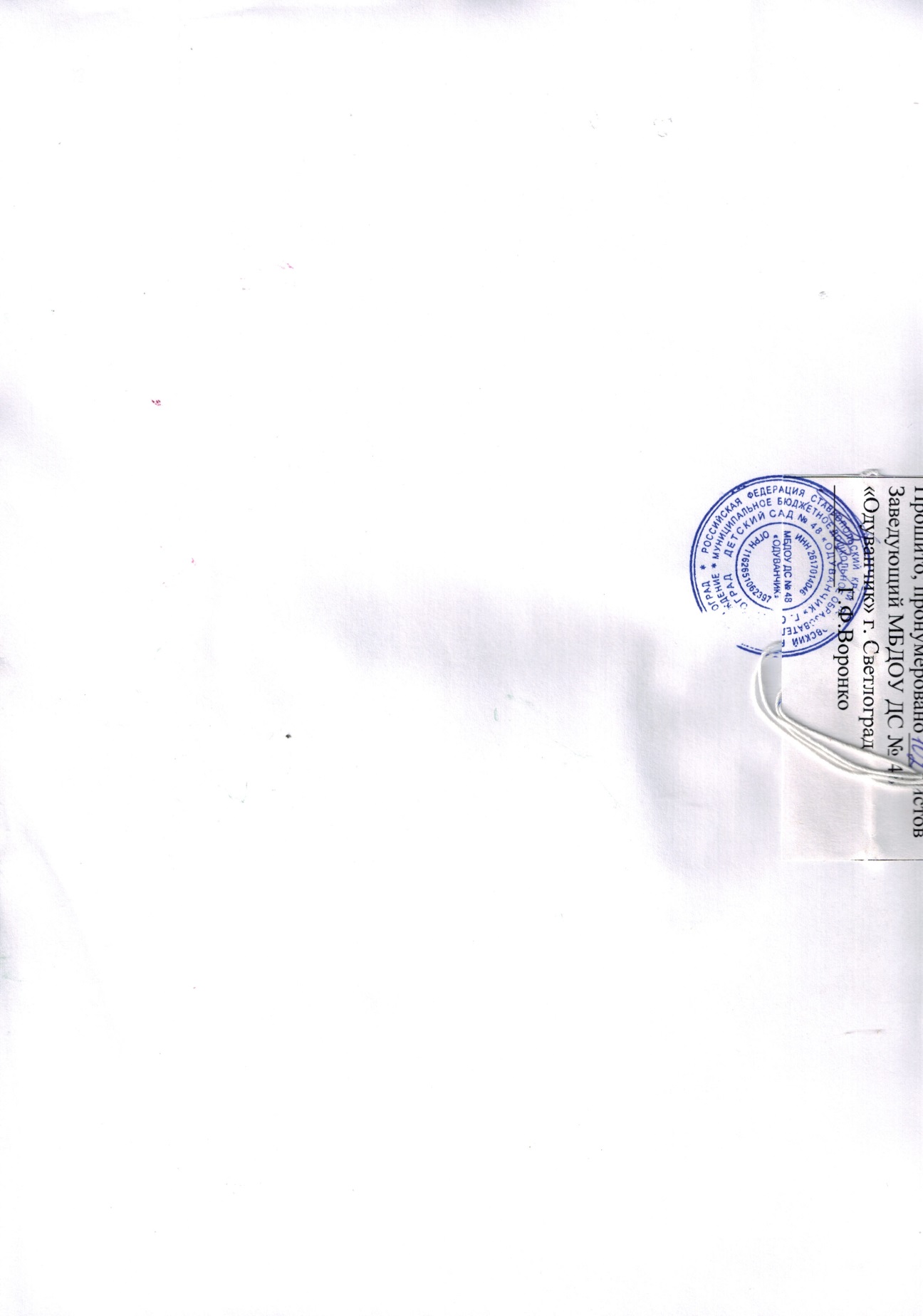 №Наименование разделовНаименование разделовНаименование разделовНаименование разделовНаименование разделовНаименование разделовНаименование разделовстрI.Целевой разделЦелевой разделЦелевой разделЦелевой разделЦелевой разделЦелевой разделЦелевой раздел1.ПОЯСНИТЕЛЬНАЯ ЗАПИСКАПОЯСНИТЕЛЬНАЯ ЗАПИСКАПОЯСНИТЕЛЬНАЯ ЗАПИСКАПОЯСНИТЕЛЬНАЯ ЗАПИСКАПОЯСНИТЕЛЬНАЯ ЗАПИСКАПОЯСНИТЕЛЬНАЯ ЗАПИСКАПОЯСНИТЕЛЬНАЯ ЗАПИСКА41.1.ВВЕДЕНИЕВВЕДЕНИЕВВЕДЕНИЕВВЕДЕНИЕВВЕДЕНИЕВВЕДЕНИЕВВЕДЕНИЕ41.2.ЦЕЛИ И ЗАДАЧИ РАБОЧЕЙ ПРОГРАММЫЦЕЛИ И ЗАДАЧИ РАБОЧЕЙ ПРОГРАММЫЦЕЛИ И ЗАДАЧИ РАБОЧЕЙ ПРОГРАММЫЦЕЛИ И ЗАДАЧИ РАБОЧЕЙ ПРОГРАММЫЦЕЛИ И ЗАДАЧИ РАБОЧЕЙ ПРОГРАММЫЦЕЛИ И ЗАДАЧИ РАБОЧЕЙ ПРОГРАММЫЦЕЛИ И ЗАДАЧИ РАБОЧЕЙ ПРОГРАММЫ51.3.ПРИНЦИПЫ И ПОДХОДЫ К ФОРМИРОВАНИЮ ПРОГРАММЫПРИНЦИПЫ И ПОДХОДЫ К ФОРМИРОВАНИЮ ПРОГРАММЫПРИНЦИПЫ И ПОДХОДЫ К ФОРМИРОВАНИЮ ПРОГРАММЫПРИНЦИПЫ И ПОДХОДЫ К ФОРМИРОВАНИЮ ПРОГРАММЫПРИНЦИПЫ И ПОДХОДЫ К ФОРМИРОВАНИЮ ПРОГРАММЫПРИНЦИПЫ И ПОДХОДЫ К ФОРМИРОВАНИЮ ПРОГРАММЫПРИНЦИПЫ И ПОДХОДЫ К ФОРМИРОВАНИЮ ПРОГРАММЫ71.4.ЗНАЧИМЫЕ ХАРАКТЕРИСТИКИ, В ТОМ ЧИСЛЕ ХАРАКТЕРИСТИКИ ОСОБЕННОСТЕЙ	РАЗВИТИЯ	ДЕТЕЙ	МЛАДШЕГО ВОЗРАСТА.(ВОЗРАСТНЫЕ ОСОБЕННОСТИ, ИНДИВИДУАЛЬНЫЕОСОБЕННОСТИ,СОСТАВ ГРУППЫ, СВЕДЕНИЯ О СЕМЬЯХ ВОСПИТАННИКОВ, ЛИСТ ЗДОРОВЬЯ)ЗНАЧИМЫЕ ХАРАКТЕРИСТИКИ, В ТОМ ЧИСЛЕ ХАРАКТЕРИСТИКИ ОСОБЕННОСТЕЙ	РАЗВИТИЯ	ДЕТЕЙ	МЛАДШЕГО ВОЗРАСТА.(ВОЗРАСТНЫЕ ОСОБЕННОСТИ, ИНДИВИДУАЛЬНЫЕОСОБЕННОСТИ,СОСТАВ ГРУППЫ, СВЕДЕНИЯ О СЕМЬЯХ ВОСПИТАННИКОВ, ЛИСТ ЗДОРОВЬЯ)ЗНАЧИМЫЕ ХАРАКТЕРИСТИКИ, В ТОМ ЧИСЛЕ ХАРАКТЕРИСТИКИ ОСОБЕННОСТЕЙ	РАЗВИТИЯ	ДЕТЕЙ	МЛАДШЕГО ВОЗРАСТА.(ВОЗРАСТНЫЕ ОСОБЕННОСТИ, ИНДИВИДУАЛЬНЫЕОСОБЕННОСТИ,СОСТАВ ГРУППЫ, СВЕДЕНИЯ О СЕМЬЯХ ВОСПИТАННИКОВ, ЛИСТ ЗДОРОВЬЯ)ЗНАЧИМЫЕ ХАРАКТЕРИСТИКИ, В ТОМ ЧИСЛЕ ХАРАКТЕРИСТИКИ ОСОБЕННОСТЕЙ	РАЗВИТИЯ	ДЕТЕЙ	МЛАДШЕГО ВОЗРАСТА.(ВОЗРАСТНЫЕ ОСОБЕННОСТИ, ИНДИВИДУАЛЬНЫЕОСОБЕННОСТИ,СОСТАВ ГРУППЫ, СВЕДЕНИЯ О СЕМЬЯХ ВОСПИТАННИКОВ, ЛИСТ ЗДОРОВЬЯ)ЗНАЧИМЫЕ ХАРАКТЕРИСТИКИ, В ТОМ ЧИСЛЕ ХАРАКТЕРИСТИКИ ОСОБЕННОСТЕЙ	РАЗВИТИЯ	ДЕТЕЙ	МЛАДШЕГО ВОЗРАСТА.(ВОЗРАСТНЫЕ ОСОБЕННОСТИ, ИНДИВИДУАЛЬНЫЕОСОБЕННОСТИ,СОСТАВ ГРУППЫ, СВЕДЕНИЯ О СЕМЬЯХ ВОСПИТАННИКОВ, ЛИСТ ЗДОРОВЬЯ)ЗНАЧИМЫЕ ХАРАКТЕРИСТИКИ, В ТОМ ЧИСЛЕ ХАРАКТЕРИСТИКИ ОСОБЕННОСТЕЙ	РАЗВИТИЯ	ДЕТЕЙ	МЛАДШЕГО ВОЗРАСТА.(ВОЗРАСТНЫЕ ОСОБЕННОСТИ, ИНДИВИДУАЛЬНЫЕОСОБЕННОСТИ,СОСТАВ ГРУППЫ, СВЕДЕНИЯ О СЕМЬЯХ ВОСПИТАННИКОВ, ЛИСТ ЗДОРОВЬЯ)ЗНАЧИМЫЕ ХАРАКТЕРИСТИКИ, В ТОМ ЧИСЛЕ ХАРАКТЕРИСТИКИ ОСОБЕННОСТЕЙ	РАЗВИТИЯ	ДЕТЕЙ	МЛАДШЕГО ВОЗРАСТА.(ВОЗРАСТНЫЕ ОСОБЕННОСТИ, ИНДИВИДУАЛЬНЫЕОСОБЕННОСТИ,СОСТАВ ГРУППЫ, СВЕДЕНИЯ О СЕМЬЯХ ВОСПИТАННИКОВ, ЛИСТ ЗДОРОВЬЯ)71.5.ЦЕЛЕВЫЕ	ОРИЕНТИРЫ	ОБРАЗОВАНИЯДОШКОЛЬНОГО ОБРАЗОВАНИЯЦЕЛЕВЫЕ	ОРИЕНТИРЫ	ОБРАЗОВАНИЯДОШКОЛЬНОГО ОБРАЗОВАНИЯЦЕЛЕВЫЕ	ОРИЕНТИРЫ	ОБРАЗОВАНИЯДОШКОЛЬНОГО ОБРАЗОВАНИЯНАЭТАПЕЭТАПЕЗАВЕРШЕНИЯ111.6.ПЛАНИРУЕМЫЕ РЕЗУЛЬТАТЫ КАК ОРИЕНТИРЫ ОСВОЕНИЯ ВОСПИТАННИКАМИ ОСНОВНОЙ ОБРАЗОВАТЕЛЬНОЙ ПРОГРАММЫДОШКОЛЬНОГО ОБРАЗОВАНИЯ.ПЛАНИРУЕМЫЕ РЕЗУЛЬТАТЫ КАК ОРИЕНТИРЫ ОСВОЕНИЯ ВОСПИТАННИКАМИ ОСНОВНОЙ ОБРАЗОВАТЕЛЬНОЙ ПРОГРАММЫДОШКОЛЬНОГО ОБРАЗОВАНИЯ.ПЛАНИРУЕМЫЕ РЕЗУЛЬТАТЫ КАК ОРИЕНТИРЫ ОСВОЕНИЯ ВОСПИТАННИКАМИ ОСНОВНОЙ ОБРАЗОВАТЕЛЬНОЙ ПРОГРАММЫДОШКОЛЬНОГО ОБРАЗОВАНИЯ.ПЛАНИРУЕМЫЕ РЕЗУЛЬТАТЫ КАК ОРИЕНТИРЫ ОСВОЕНИЯ ВОСПИТАННИКАМИ ОСНОВНОЙ ОБРАЗОВАТЕЛЬНОЙ ПРОГРАММЫДОШКОЛЬНОГО ОБРАЗОВАНИЯ.ПЛАНИРУЕМЫЕ РЕЗУЛЬТАТЫ КАК ОРИЕНТИРЫ ОСВОЕНИЯ ВОСПИТАННИКАМИ ОСНОВНОЙ ОБРАЗОВАТЕЛЬНОЙ ПРОГРАММЫДОШКОЛЬНОГО ОБРАЗОВАНИЯ.ПЛАНИРУЕМЫЕ РЕЗУЛЬТАТЫ КАК ОРИЕНТИРЫ ОСВОЕНИЯ ВОСПИТАННИКАМИ ОСНОВНОЙ ОБРАЗОВАТЕЛЬНОЙ ПРОГРАММЫДОШКОЛЬНОГО ОБРАЗОВАНИЯ.ПЛАНИРУЕМЫЕ РЕЗУЛЬТАТЫ КАК ОРИЕНТИРЫ ОСВОЕНИЯ ВОСПИТАННИКАМИ ОСНОВНОЙ ОБРАЗОВАТЕЛЬНОЙ ПРОГРАММЫДОШКОЛЬНОГО ОБРАЗОВАНИЯ.13II.Содержательный разделСодержательный разделСодержательный разделСодержательный разделСодержательный разделСодержательный разделСодержательный раздел242.1.СОДЕРЖАНИЕ	ВОСПИТАТЕЛЬНО-ОБРАЗОВАТЕЛЬНОЙ	РАБОТЫ	ПООБРАЗОВАТЕЛЬНЫМ ОБЛАСТЯМ (обязательная часть)СОДЕРЖАНИЕ	ВОСПИТАТЕЛЬНО-ОБРАЗОВАТЕЛЬНОЙ	РАБОТЫ	ПООБРАЗОВАТЕЛЬНЫМ ОБЛАСТЯМ (формируемая часть) ФОРМЫ, СПОСОБЫ, МЕТОДЫ И СРЕДСТВА РЕАЛИЗАЦИИПРОГРАММЫ С УЧЕТОМ ВОЗРАСТНЫХ И ИНДИВИДУАЛЬНЫХ ОСОБЕННОСТЕЙ ВОСПИТАННИКОВПРОЕКТИРОВАНИЕ	ОБРАЗОВАТЕЛЬНОГО	ПРОЦЕССА	В СООТВЕТСТВИИ С КОНТИНГЕНТОМ ВОСПИТАННИКОВ, ИХ ИНДИВИДУАЛЬНЫМИ И ВОЗРАСТНЫМИ ОСОБЕННОСТЯМИ,СОСТОЯНИЕМ ЗДОРОВЬЯСОДЕРЖАНИЕ	ВОСПИТАТЕЛЬНО-ОБРАЗОВАТЕЛЬНОЙ	РАБОТЫ	ПООБРАЗОВАТЕЛЬНЫМ ОБЛАСТЯМ (обязательная часть)СОДЕРЖАНИЕ	ВОСПИТАТЕЛЬНО-ОБРАЗОВАТЕЛЬНОЙ	РАБОТЫ	ПООБРАЗОВАТЕЛЬНЫМ ОБЛАСТЯМ (формируемая часть) ФОРМЫ, СПОСОБЫ, МЕТОДЫ И СРЕДСТВА РЕАЛИЗАЦИИПРОГРАММЫ С УЧЕТОМ ВОЗРАСТНЫХ И ИНДИВИДУАЛЬНЫХ ОСОБЕННОСТЕЙ ВОСПИТАННИКОВПРОЕКТИРОВАНИЕ	ОБРАЗОВАТЕЛЬНОГО	ПРОЦЕССА	В СООТВЕТСТВИИ С КОНТИНГЕНТОМ ВОСПИТАННИКОВ, ИХ ИНДИВИДУАЛЬНЫМИ И ВОЗРАСТНЫМИ ОСОБЕННОСТЯМИ,СОСТОЯНИЕМ ЗДОРОВЬЯСОДЕРЖАНИЕ	ВОСПИТАТЕЛЬНО-ОБРАЗОВАТЕЛЬНОЙ	РАБОТЫ	ПООБРАЗОВАТЕЛЬНЫМ ОБЛАСТЯМ (обязательная часть)СОДЕРЖАНИЕ	ВОСПИТАТЕЛЬНО-ОБРАЗОВАТЕЛЬНОЙ	РАБОТЫ	ПООБРАЗОВАТЕЛЬНЫМ ОБЛАСТЯМ (формируемая часть) ФОРМЫ, СПОСОБЫ, МЕТОДЫ И СРЕДСТВА РЕАЛИЗАЦИИПРОГРАММЫ С УЧЕТОМ ВОЗРАСТНЫХ И ИНДИВИДУАЛЬНЫХ ОСОБЕННОСТЕЙ ВОСПИТАННИКОВПРОЕКТИРОВАНИЕ	ОБРАЗОВАТЕЛЬНОГО	ПРОЦЕССА	В СООТВЕТСТВИИ С КОНТИНГЕНТОМ ВОСПИТАННИКОВ, ИХ ИНДИВИДУАЛЬНЫМИ И ВОЗРАСТНЫМИ ОСОБЕННОСТЯМИ,СОСТОЯНИЕМ ЗДОРОВЬЯСОДЕРЖАНИЕ	ВОСПИТАТЕЛЬНО-ОБРАЗОВАТЕЛЬНОЙ	РАБОТЫ	ПООБРАЗОВАТЕЛЬНЫМ ОБЛАСТЯМ (обязательная часть)СОДЕРЖАНИЕ	ВОСПИТАТЕЛЬНО-ОБРАЗОВАТЕЛЬНОЙ	РАБОТЫ	ПООБРАЗОВАТЕЛЬНЫМ ОБЛАСТЯМ (формируемая часть) ФОРМЫ, СПОСОБЫ, МЕТОДЫ И СРЕДСТВА РЕАЛИЗАЦИИПРОГРАММЫ С УЧЕТОМ ВОЗРАСТНЫХ И ИНДИВИДУАЛЬНЫХ ОСОБЕННОСТЕЙ ВОСПИТАННИКОВПРОЕКТИРОВАНИЕ	ОБРАЗОВАТЕЛЬНОГО	ПРОЦЕССА	В СООТВЕТСТВИИ С КОНТИНГЕНТОМ ВОСПИТАННИКОВ, ИХ ИНДИВИДУАЛЬНЫМИ И ВОЗРАСТНЫМИ ОСОБЕННОСТЯМИ,СОСТОЯНИЕМ ЗДОРОВЬЯСОДЕРЖАНИЕ	ВОСПИТАТЕЛЬНО-ОБРАЗОВАТЕЛЬНОЙ	РАБОТЫ	ПООБРАЗОВАТЕЛЬНЫМ ОБЛАСТЯМ (обязательная часть)СОДЕРЖАНИЕ	ВОСПИТАТЕЛЬНО-ОБРАЗОВАТЕЛЬНОЙ	РАБОТЫ	ПООБРАЗОВАТЕЛЬНЫМ ОБЛАСТЯМ (формируемая часть) ФОРМЫ, СПОСОБЫ, МЕТОДЫ И СРЕДСТВА РЕАЛИЗАЦИИПРОГРАММЫ С УЧЕТОМ ВОЗРАСТНЫХ И ИНДИВИДУАЛЬНЫХ ОСОБЕННОСТЕЙ ВОСПИТАННИКОВПРОЕКТИРОВАНИЕ	ОБРАЗОВАТЕЛЬНОГО	ПРОЦЕССА	В СООТВЕТСТВИИ С КОНТИНГЕНТОМ ВОСПИТАННИКОВ, ИХ ИНДИВИДУАЛЬНЫМИ И ВОЗРАСТНЫМИ ОСОБЕННОСТЯМИ,СОСТОЯНИЕМ ЗДОРОВЬЯСОДЕРЖАНИЕ	ВОСПИТАТЕЛЬНО-ОБРАЗОВАТЕЛЬНОЙ	РАБОТЫ	ПООБРАЗОВАТЕЛЬНЫМ ОБЛАСТЯМ (обязательная часть)СОДЕРЖАНИЕ	ВОСПИТАТЕЛЬНО-ОБРАЗОВАТЕЛЬНОЙ	РАБОТЫ	ПООБРАЗОВАТЕЛЬНЫМ ОБЛАСТЯМ (формируемая часть) ФОРМЫ, СПОСОБЫ, МЕТОДЫ И СРЕДСТВА РЕАЛИЗАЦИИПРОГРАММЫ С УЧЕТОМ ВОЗРАСТНЫХ И ИНДИВИДУАЛЬНЫХ ОСОБЕННОСТЕЙ ВОСПИТАННИКОВПРОЕКТИРОВАНИЕ	ОБРАЗОВАТЕЛЬНОГО	ПРОЦЕССА	В СООТВЕТСТВИИ С КОНТИНГЕНТОМ ВОСПИТАННИКОВ, ИХ ИНДИВИДУАЛЬНЫМИ И ВОЗРАСТНЫМИ ОСОБЕННОСТЯМИ,СОСТОЯНИЕМ ЗДОРОВЬЯСОДЕРЖАНИЕ	ВОСПИТАТЕЛЬНО-ОБРАЗОВАТЕЛЬНОЙ	РАБОТЫ	ПООБРАЗОВАТЕЛЬНЫМ ОБЛАСТЯМ (обязательная часть)СОДЕРЖАНИЕ	ВОСПИТАТЕЛЬНО-ОБРАЗОВАТЕЛЬНОЙ	РАБОТЫ	ПООБРАЗОВАТЕЛЬНЫМ ОБЛАСТЯМ (формируемая часть) ФОРМЫ, СПОСОБЫ, МЕТОДЫ И СРЕДСТВА РЕАЛИЗАЦИИПРОГРАММЫ С УЧЕТОМ ВОЗРАСТНЫХ И ИНДИВИДУАЛЬНЫХ ОСОБЕННОСТЕЙ ВОСПИТАННИКОВПРОЕКТИРОВАНИЕ	ОБРАЗОВАТЕЛЬНОГО	ПРОЦЕССА	В СООТВЕТСТВИИ С КОНТИНГЕНТОМ ВОСПИТАННИКОВ, ИХ ИНДИВИДУАЛЬНЫМИ И ВОЗРАСТНЫМИ ОСОБЕННОСТЯМИ,СОСТОЯНИЕМ ЗДОРОВЬЯ242.2. СОДЕРЖАНИЕ ОБРАЗОВАТЕЛЬНОЙ  «ПОЗНАВАТЕЛЬНОЕ РАЗВИТИЕ» СОДЕРЖАНИЕ ОБРАЗОВАТЕЛЬНОЙ  «ПОЗНАВАТЕЛЬНОЕ РАЗВИТИЕ» СОДЕРЖАНИЕ ОБРАЗОВАТЕЛЬНОЙ  «ПОЗНАВАТЕЛЬНОЕ РАЗВИТИЕ» СОДЕРЖАНИЕ ОБРАЗОВАТЕЛЬНОЙ  «ПОЗНАВАТЕЛЬНОЕ РАЗВИТИЕ» СОДЕРЖАНИЕ ОБРАЗОВАТЕЛЬНОЙ  «ПОЗНАВАТЕЛЬНОЕ РАЗВИТИЕ» СОДЕРЖАНИЕ ОБРАЗОВАТЕЛЬНОЙ  «ПОЗНАВАТЕЛЬНОЕ РАЗВИТИЕ» СОДЕРЖАНИЕ ОБРАЗОВАТЕЛЬНОЙ  «ПОЗНАВАТЕЛЬНОЕ РАЗВИТИЕ»282.3СОДЕРЖАНИЕ ОБРАЗОВАТЕЛЬНОЙ ОБЛАСТИ «РЕЧЕВОЕ РАЗВИТИЕ»СОДЕРЖАНИЕ ОБРАЗОВАТЕЛЬНОЙ ОБЛАСТИ «РЕЧЕВОЕ РАЗВИТИЕ»СОДЕРЖАНИЕ ОБРАЗОВАТЕЛЬНОЙ ОБЛАСТИ «РЕЧЕВОЕ РАЗВИТИЕ»СОДЕРЖАНИЕ ОБРАЗОВАТЕЛЬНОЙ ОБЛАСТИ «РЕЧЕВОЕ РАЗВИТИЕ»СОДЕРЖАНИЕ ОБРАЗОВАТЕЛЬНОЙ ОБЛАСТИ «РЕЧЕВОЕ РАЗВИТИЕ»СОДЕРЖАНИЕ ОБРАЗОВАТЕЛЬНОЙ ОБЛАСТИ «РЕЧЕВОЕ РАЗВИТИЕ»СОДЕРЖАНИЕ ОБРАЗОВАТЕЛЬНОЙ ОБЛАСТИ «РЕЧЕВОЕ РАЗВИТИЕ»312.4СОДЕРЖАНИЕ ОБРАЗОВАТЕЛЬНОЙ ОБЛАСТИ	«ХУДОЖЕСТВЕННО-ЭСТЕТИЧЕСКОЕ РАЗВИТИЕ»СОДЕРЖАНИЕ ОБРАЗОВАТЕЛЬНОЙ ОБЛАСТИ	«ХУДОЖЕСТВЕННО-ЭСТЕТИЧЕСКОЕ РАЗВИТИЕ»СОДЕРЖАНИЕ ОБРАЗОВАТЕЛЬНОЙ ОБЛАСТИ	«ХУДОЖЕСТВЕННО-ЭСТЕТИЧЕСКОЕ РАЗВИТИЕ»СОДЕРЖАНИЕ ОБРАЗОВАТЕЛЬНОЙ ОБЛАСТИ	«ХУДОЖЕСТВЕННО-ЭСТЕТИЧЕСКОЕ РАЗВИТИЕ»СОДЕРЖАНИЕ ОБРАЗОВАТЕЛЬНОЙ ОБЛАСТИ	«ХУДОЖЕСТВЕННО-ЭСТЕТИЧЕСКОЕ РАЗВИТИЕ»СОДЕРЖАНИЕ ОБРАЗОВАТЕЛЬНОЙ ОБЛАСТИ	«ХУДОЖЕСТВЕННО-ЭСТЕТИЧЕСКОЕ РАЗВИТИЕ»СОДЕРЖАНИЕ ОБРАЗОВАТЕЛЬНОЙ ОБЛАСТИ	«ХУДОЖЕСТВЕННО-ЭСТЕТИЧЕСКОЕ РАЗВИТИЕ»342.5СодержаниеРАЗВИТИЕ»образовательнойобластиобластиобласти«ФИЗИЧЕСКОЕ«ФИЗИЧЕСКОЕ392.6РЕГИОНАЛЬНЫЙ КОМПАНЕНТ СПОСОБСТВУЕТ ВКЛЮЧЕНИЮ ВОСПИТАННИКОВ В ПРОЦЕСС ОЗНАКОМЛЕНИЯ С РЕГИОНАЛЬНЫМИ ПСОБЕННОСТЯМИ СТАВРОПОЛЬСКОГО РЕГИОНАЛЬНЫЙ КОМПАНЕНТ СПОСОБСТВУЕТ ВКЛЮЧЕНИЮ ВОСПИТАННИКОВ В ПРОЦЕСС ОЗНАКОМЛЕНИЯ С РЕГИОНАЛЬНЫМИ ПСОБЕННОСТЯМИ СТАВРОПОЛЬСКОГО РЕГИОНАЛЬНЫЙ КОМПАНЕНТ СПОСОБСТВУЕТ ВКЛЮЧЕНИЮ ВОСПИТАННИКОВ В ПРОЦЕСС ОЗНАКОМЛЕНИЯ С РЕГИОНАЛЬНЫМИ ПСОБЕННОСТЯМИ СТАВРОПОЛЬСКОГО РЕГИОНАЛЬНЫЙ КОМПАНЕНТ СПОСОБСТВУЕТ ВКЛЮЧЕНИЮ ВОСПИТАННИКОВ В ПРОЦЕСС ОЗНАКОМЛЕНИЯ С РЕГИОНАЛЬНЫМИ ПСОБЕННОСТЯМИ СТАВРОПОЛЬСКОГО РЕГИОНАЛЬНЫЙ КОМПАНЕНТ СПОСОБСТВУЕТ ВКЛЮЧЕНИЮ ВОСПИТАННИКОВ В ПРОЦЕСС ОЗНАКОМЛЕНИЯ С РЕГИОНАЛЬНЫМИ ПСОБЕННОСТЯМИ СТАВРОПОЛЬСКОГО РЕГИОНАЛЬНЫЙ КОМПАНЕНТ СПОСОБСТВУЕТ ВКЛЮЧЕНИЮ ВОСПИТАННИКОВ В ПРОЦЕСС ОЗНАКОМЛЕНИЯ С РЕГИОНАЛЬНЫМИ ПСОБЕННОСТЯМИ СТАВРОПОЛЬСКОГО РЕГИОНАЛЬНЫЙ КОМПАНЕНТ СПОСОБСТВУЕТ ВКЛЮЧЕНИЮ ВОСПИТАННИКОВ В ПРОЦЕСС ОЗНАКОМЛЕНИЯ С РЕГИОНАЛЬНЫМИ ПСОБЕННОСТЯМИ СТАВРОПОЛЬСКОГО 432.7ОСОБЕННОСТИ ВЗАИМОДЕЙСТВИЯ С СЕМЬЯМИ ВОСПИТАННИКОВОСОБЕННОСТИ ВЗАИМОДЕЙСТВИЯ С СЕМЬЯМИ ВОСПИТАННИКОВОСОБЕННОСТИ ВЗАИМОДЕЙСТВИЯ С СЕМЬЯМИ ВОСПИТАННИКОВОСОБЕННОСТИ ВЗАИМОДЕЙСТВИЯ С СЕМЬЯМИ ВОСПИТАННИКОВОСОБЕННОСТИ ВЗАИМОДЕЙСТВИЯ С СЕМЬЯМИ ВОСПИТАННИКОВОСОБЕННОСТИ ВЗАИМОДЕЙСТВИЯ С СЕМЬЯМИ ВОСПИТАННИКОВОСОБЕННОСТИ ВЗАИМОДЕЙСТВИЯ С СЕМЬЯМИ ВОСПИТАННИКОВ453Организационный разделОрганизационный разделОрганизационный разделОрганизационный разделОрганизационный разделОрганизационный разделОрганизационный раздел483.1МАТЕРИАЛЬНО-ТЕХНИЧЕСКИЕ УСЛОВИЯ РЕАЛИЗАЦИИ ПРОГРАММЫМАТЕРИАЛЬНО-ТЕХНИЧЕСКИЕ УСЛОВИЯ РЕАЛИЗАЦИИ ПРОГРАММЫМАТЕРИАЛЬНО-ТЕХНИЧЕСКИЕ УСЛОВИЯ РЕАЛИЗАЦИИ ПРОГРАММЫМАТЕРИАЛЬНО-ТЕХНИЧЕСКИЕ УСЛОВИЯ РЕАЛИЗАЦИИ ПРОГРАММЫМАТЕРИАЛЬНО-ТЕХНИЧЕСКИЕ УСЛОВИЯ РЕАЛИЗАЦИИ ПРОГРАММЫМАТЕРИАЛЬНО-ТЕХНИЧЕСКИЕ УСЛОВИЯ РЕАЛИЗАЦИИ ПРОГРАММЫМАТЕРИАЛЬНО-ТЕХНИЧЕСКИЕ УСЛОВИЯ РЕАЛИЗАЦИИ ПРОГРАММЫ483.2.РЕЖИМ ДНЯРЕЖИМ ДНЯРЕЖИМ ДНЯРЕЖИМ ДНЯРЕЖИМ ДНЯРЕЖИМ ДНЯРЕЖИМ ДНЯ483.3.УЧЕБНЫЙ ПЛАНГРУППЕРЕАЛИЗАЦИИ ООПДО ВОДО ВОДО ВОВТОРОЙ МЛАДШЕЙВТОРОЙ МЛАДШЕЙ493.4.ОРГАНИЗАЦИЯ	РАЗВИВАЮЩЕЙ	ПРЕДМЕТНО-ПРОСТРАНСТВЕННОЙСРЕДЫ (ЦЕНТРЫ ДЕЯТЕЛЬНОСТИ)ОРГАНИЗАЦИЯ	РАЗВИВАЮЩЕЙ	ПРЕДМЕТНО-ПРОСТРАНСТВЕННОЙСРЕДЫ (ЦЕНТРЫ ДЕЯТЕЛЬНОСТИ)ОРГАНИЗАЦИЯ	РАЗВИВАЮЩЕЙ	ПРЕДМЕТНО-ПРОСТРАНСТВЕННОЙСРЕДЫ (ЦЕНТРЫ ДЕЯТЕЛЬНОСТИ)ОРГАНИЗАЦИЯ	РАЗВИВАЮЩЕЙ	ПРЕДМЕТНО-ПРОСТРАНСТВЕННОЙСРЕДЫ (ЦЕНТРЫ ДЕЯТЕЛЬНОСТИ)ОРГАНИЗАЦИЯ	РАЗВИВАЮЩЕЙ	ПРЕДМЕТНО-ПРОСТРАНСТВЕННОЙСРЕДЫ (ЦЕНТРЫ ДЕЯТЕЛЬНОСТИ)ОРГАНИЗАЦИЯ	РАЗВИВАЮЩЕЙ	ПРЕДМЕТНО-ПРОСТРАНСТВЕННОЙСРЕДЫ (ЦЕНТРЫ ДЕЯТЕЛЬНОСТИ)ОРГАНИЗАЦИЯ	РАЗВИВАЮЩЕЙ	ПРЕДМЕТНО-ПРОСТРАНСТВЕННОЙСРЕДЫ (ЦЕНТРЫ ДЕЯТЕЛЬНОСТИ)523.5.МАТЕРИАЛЬНО – ТЕХНИЧЕСКОЕ ОБЕСПЕЧЕНИЕ ПРОГРАММЫМАТЕРИАЛЬНО – ТЕХНИЧЕСКОЕ ОБЕСПЕЧЕНИЕ ПРОГРАММЫМАТЕРИАЛЬНО – ТЕХНИЧЕСКОЕ ОБЕСПЕЧЕНИЕ ПРОГРАММЫМАТЕРИАЛЬНО – ТЕХНИЧЕСКОЕ ОБЕСПЕЧЕНИЕ ПРОГРАММЫМАТЕРИАЛЬНО – ТЕХНИЧЕСКОЕ ОБЕСПЕЧЕНИЕ ПРОГРАММЫМАТЕРИАЛЬНО – ТЕХНИЧЕСКОЕ ОБЕСПЕЧЕНИЕ ПРОГРАММЫМАТЕРИАЛЬНО – ТЕХНИЧЕСКОЕ ОБЕСПЕЧЕНИЕ ПРОГРАММЫ523.6.ПРОГРАММНО-МЕТОДИЧЕСКОЕ ОБЕСПЕЧЕНИЕ ОБРАЗОВАТЕЛЬНОГОПРОГРАММНО-МЕТОДИЧЕСКОЕ ОБЕСПЕЧЕНИЕ ОБРАЗОВАТЕЛЬНОГОПРОГРАММНО-МЕТОДИЧЕСКОЕ ОБЕСПЕЧЕНИЕ ОБРАЗОВАТЕЛЬНОГОПРОГРАММНО-МЕТОДИЧЕСКОЕ ОБЕСПЕЧЕНИЕ ОБРАЗОВАТЕЛЬНОГОПРОГРАММНО-МЕТОДИЧЕСКОЕ ОБЕСПЕЧЕНИЕ ОБРАЗОВАТЕЛЬНОГОПРОГРАММНО-МЕТОДИЧЕСКОЕ ОБЕСПЕЧЕНИЕ ОБРАЗОВАТЕЛЬНОГОПРОГРАММНО-МЕТОДИЧЕСКОЕ ОБЕСПЕЧЕНИЕ ОБРАЗОВАТЕЛЬНОГО57ПРОЦЕССАПриложениеПЛАНИРОВАНИЕ РАБОТЫ С ДЕТЬМИ В ГРУППЕ:-КАЛЕНДАРНО-ТЕМАТИЧЕСКОЕ ПЛАНИРОВАНИЕ (НОД И СОВМЕСТНАЯ ДЕЯТЕЛЬНОСТЬ)№Основные показателиПолная информация1Полное	названиеобразовательного учрежденияСокращѐнноеМуниципальное	бюджетное	дошкольное образовательное учреждение детский сад № 48 г. СветлоградМБДОУ ДС № 48 «Одуванчик» г. Светлоград2Юридический адресФактический	адрес365530, г. Светлоград, ул. Урожайная 2-и356530. г. Светлоград, ул. Урожайная 2-и3УчредительДепартамент образования администрации г.Светлоград4Режим работы ДОУ10-часов 30-минут, с 7.30 до 18.00 РеализацияПрограммы осуществляется в течение всего времени пребывания детей в ДОУ.5Воспитатели группыЗинченко Наталья Николаевна – образование среднее-специальное.№ п/пФамилия, имя ребенкаГруппа здоровьяОсновной диагнозФиз. группа (основная или подг.)1Аношкин Вадим2Баранов Илья3Беловодская Дарина4Бронникова Златослава5Ермолова Ксения6Жуковский Владимир7Зинченко Арсений8Иванов Арсений9Клочкова Ксения10Ковалев Николай11Колесников Роман12Киктенко Ульяна13Левшенкова Анна14Матвейчук Кира15Серяк Дарья16Сподина Полина17Судавцов Максим18Цапко Валерия19Чибисова Алиса202122№ грвозраст детейКол-вомальчикидевочкинаполняемо сть по нормамфактическа я        наполняемость«Капельки»3-4 года1981119№ п/пФамилия, имя ребенкаПолная/ неполнаясемьяКоличество детей в семьеОбразование мамыОбразование папы1.Аношкин Вадим 	+2Срене-специальноеСрене-специальное2.Баранов Илья+1Высшее Среднее-профессиональное3.Беловодская Дарина  	+1Высшее Среднее-профессиональное4.Бронникова Златослава+2Среднее-профессиональноеСреднее-профессиональное5.Ермолова Ксения+1высшее6.Жуковский Владимир+27.Зинченко Арсений+18.Иванов Арсений+29.Клочкова Ксения+210.Ковалев Николай+211.Колесников Роман+2Высшее Высшее 12.Киктенко Ульяна313.Левшенкова Анна+1Высшее Высшее 14.Матвейчук Кира+1Высшее 15.Серяк Дарья+216.Сподина Полина_1Высшее 17.Судавцов Максим+1Высшее 18.Цапко Валерия+2Среднее-профессиональноеСреднее-профессиональное19.Чибисова Алиса+220.Целевые ориентирыДинамика освоения целевых ориентиров1. Развита крупная иФизическое развитиемелкая моторика; онАнтропометрические показатели в норме или отмечается ихподвижен, вынослив,положительная динамика. Физиометрические показателивладеет основнымисоответствуют возрастно-половым нормативам. Уровень развитиядвижениями, можетфизических качеств и основных движений соответствуетконтролировать своивозрастно-половым нормативам. Двигательная активностьдвижения и управлятьсоответствует возрастным нормативам. Отсутствие частойими;заболеваемости. Владеет основами гигиенической культуры.Речевое развитиеПриобщается к гигиене чтения и бережному отношению к книге.Называет основные гигиенические процедуры (мыть руки,умываться, чистить зубы, вытираться полотенцем, есть ложкой,вытирать рот салфеткой и т. п.). Обсуждает с взрослыми и детьмизначение гигиенических процедур и правил безопасногоповедения для здорового образа жизни (Надо есть чистымируками, чтобы не попали микробы и не заболел живот и т. д.).Познавательное развитиеИмеет элементарные представления о культурно-гигиеническихнавыках, сохранении здоровья, здоровом образе жизни, питании ирежиме.Художественно-эстетическое развитие Ритмично двигается подмузыку. Координирует движения и мелкую моторику приобучении приѐмам игры на инструментах.2. ПроявляетФизическое развитиелюбознательность,Активен в организации собственной двигательной деятельности изадаѐт вопросыдеятельности сверстников, подвижных играх; интересуетсявзрослым иданными видами игр, узнаѐт новые, самостоятельно обращается ксверстникам,ним в повседневной жизнедеятельности. Пользуетсяинтересуетсяпростейшими навыками двигательной и гигиенической культуры.причинно-Проявляет интерес к знакомству с правиламиследственнымиздоровьесберегающего и безопасного поведения.связями, пытаетсяСоциально-коммуникативное развитиесамостоятельноПроявляет интерес к социальной стороне действительности,придумыватьзадаѐт вопросы о себе, родителях, о том, что было, когда он самобъяснения явлениямещѐ не родился, и т. п. Проявляет интерес к совместным играм соприроды и поступкамвзрослыми и детьми.людей; склоненСитуативно проявляет желание принять участие в труде.наблюдать,Речевое развитиеэкспериментироватьПроявляет интерес к уже знакомым и новым для негопроизведениям. С любопытством рассматривает иллюстрации ктекстам, называет изображѐнных на них героев.Отвечает на вопросы репродуктивного характера, задаваемыевзрослым. Начинает задавать вопросы сам в условиях нагляднопредставленной ситуации общения (кто это? как его зовут? И т.п.). Инициатива в общении преимущественно принадлежитвзрослому.Познавательное развитиеПроявляет познавательную активность, интерес к новымобъектам ближайшего окружения, самостоятельно обследует их,стремится экспериментировать с ними.Художественно-эстетическое развитиеПроявляет интерес к звуку, музыкальному звуку, манипулированию с музыкальными и немузыкальными звуками, избирательность в предпочтении манипулирования со звуками, стремление и желание слушать музыку. Играет в дидактические игры со звуками.Начинает проявлять интерес к произведениям народного декоративно-прикладного искусства, с которыми можно действовать (матрѐшка, Богородская деревянная игрушка и др.), к изобразительным материалам. Проявляет активность, манипулируя и экспериментируя с изобразительными материалами и деталями конструктора, называя созданныеизображения.3. Обладает установкой положительного отношения к миру, к разным видам труда, другим людям и самому себе, обладает чувством собственного достоинства; активно взаимодействует со сверстниками и взрослыми, участвует в совместных играх. Способен договариваться, учитывать интересы и чувства других, сопереживать неудачам и порадоваться успехам других, адекватно проявляет свои чувства, в том числе чувство веры в себя, старается разрешать конфликты;Подражает (заражается) эмоциям взрослых и детей.Физическое развитиеИспытывает радость и эмоциональный комфорт от проявлений двигательной активности, еѐ результатов, выполнения элементарных трудовых действий, норм и правил здорового образа жизни (чистые руки, хорошее настроение, красивая походка, убранные игрушки, аккуратно сложенная одежда), оздоровительных мероприятий.Социально-коммуникативное развитиеПроявляет сочувствие к близким людям, привлекательным персонажам литературных произведений, мультфильмов, кинофильмов, сопереживает им. Адекватно откликается на радостные и печальные события в семье, детском саду. Радостно откликается на предложение поиграть.Радуется полученному результату, гордится собой.Речевое развитиеЭмоционально переживает содержание прочитанного, радуется хорошему концу сказки, рассказа. В процессе общения распознает ярко выраженные основные эмоции собеседника (смеѐтся — плачет, веселится — грустит), адекватно реагирует на них действием или словом (Надо пожалеть, погладить, обнять) или присоединяется к данному эмоциональному состоянию (начинает смеяться, плакать).Познавательное развитиеСохраняет положительный эмоциональный настрой в процессе познавательной деятельности, при знакомстве с новыми объектами и способами их использования. Стремится поделиться своими эмоциями с партнѐрами (взрослыми и детьми) в совместной познавательно-исследовательской деятельности.Художественно-эстетическое развитиеПроявляет эмоциональную отзывчивость на простые музыкальные образы, выраженные контрастными средствами выразительности.Начинает проявлять эмоциональную отзывчивость к красотеприроды и произведениям изобразительного искусства, в которых переданы понятные ему чувства и отношения (мать и дитя).4. Достаточно хорошо владеет устной речью, может выражать свои мыслии желания, можетФизическое развитиеВзаимодействует с взрослым и сверстниками в условиях двигательной активности, ориентирован на сотрудничество и кооперацию, умеет согласовывать движения в коллективнойдеятельности. Выражает свои потребности и интересыиспользовать речь для выражения своих мыслей, чувств и желаний, построения речевого высказывания в ситуации общения, может выделять звуки в словах, у ребѐнка складываются предпосылки грамотности;Общение носит ситуативный характер, во многом зависит от практических действий взрослых и сверстников.Предпочитает общение и взаимодействие с взрослыми.вербальными и невербальными средствами.Социально-коммуникативное развитиеОткликается на предложение общения. Обнаруживает попытки в установлении вербальных и невербальных контактов с взрослыми и детьми в различных видах деятельности. Участвует в коллективных играх и занятиях, устанавливая положительные взаимоотношения с взрослыми (родителями, педагогами) и некоторыми детьми на основе соблюдения элементарных моральных норм и правил поведения (здороваться, прощаться, благодарить, извиняться, обращаться с просьбой и др.).В отдельных случаях может оказать помощь другому. Обращается за помощью к взрослому.Речевое развитиеОбращается к взрослому с просьбой прочитать знакомое и любимое произведение (сказку, короткий рассказ, стихи). Положительно отзывается на предложение взрослого послушать чтение новой книги. Отвечает на вопросы взрослого по содержанию прочитанного. Ситуативно делится впечатлениями сам. Совместно с взрослыми, сверстниками рассматривает книги. Испытывает потребность в сотрудничестве с взрослым. Реагирует на обращение не только действием, но и доступными речевыми средствами. Использует предметно-деловые средства общения в наглядно представленной ситуации: отвечает на вопросы взрослого и комментирует действия в процессе обыгрывания игрушки, выполнения режимных моментов, в совместной с взрослым игре. Предпочитает индивидуальное общение с взрослым, но участвует в коллективном взаимодействии, воспринимая и понимая обращения воспитателя. Непроизвольно использует средства эмоциональной выразительности в процессе общения (жесты, мимику, действия, междометия (ох!ах!), преувеличения (большой-пребольшой, сильный-пресильный).Познавательное развитиеИспользует общение с взрослым для расширения и конкретизации представлений об окружающем. Появляются первые познавательные вопросы.Художественно-эстетическое развитиеВербально и не вербально выражает просьбу послушать музыку, общается и взаимодействует со сверстниками и взрослыми в элементарной совместной музыкальной деятельности (подвижные музыкальные игры).Проявляет заинтересованность в общении с взрослыми и сверстниками. В случае затруднения обращается к взрослому за помощью. Охотно демонстрирует взрослым и сверстникамрезультаты своей практической деятельности (рисунок, лепку, конструкцию и т. д.)5. Способен к волевым усилиям, может следовать социальным нормам поведения и правилам в разных видахдеятельности, воФизическое развитиеСтремится правильно (безопасно) организовать собственную двигательную деятельность и совместные движения и игры со сверстниками в группе и на улице; ориентирован на соблюдение элементарной культуры движений. Испытывает удовлетворение от одобрительных оценок взрослого, стремясь самостоятельноповторить получившееся действие.взаимоотношениях с взрослыми и сверстниками, может соблюдать правила безопасного поведения и личной гигиены;Способен соблюдать простые (гигиенические и режимные) правила поведения при контроле со стороны взрослых.Социально-коммуникативное развитиеИмеет отдельные, немногочисленные нравственные представления, которые требуют уточнения и обогащения, а иногда и коррекции. Различает хорошие и плохие поступки, добрых и злых людей, героев литературных произведений и т. д.В речи данные представления выражаются словамихороший (хорошо) — плохой (плохо),добрый — злой. Приводит отдельные примеры (хотя бы один) положительного (нравственного) и отрицательного (безнравственного) поведения из жизни, мультфильмов, литературы и др. Обнаруживает способность действовать по указанию взрослых исамостоятельно, придерживаясь основных разрешений и запретов, а также под влиянием социальных чувств и эмоций. В практике общения и взаимоотношений в отдельных случаях самостоятельно совершает нравственно-направленные действия (например, погладил по голове, утешая друга). Охотно совершает подобные действия по чьей-то просьбе.Отдельно, ситуативно проявляет самостоятельность, направленность на результат на фоне устойчивого стремления быть самостоятельным и независимым от взрослого. Способен преодолевать небольшие трудности. Положительно относится к самообслуживанию, другим видам самостоятельного труда и труду взрослых.При напоминании взрослого проявляет осторожность в незнакомой ситуации, выполняет некоторые правила безопасного для окружающего мира природы поведения.Речевое развитиеОвладевает умением слушать художественное произведение в коллективе сверстников, не отвлекаясь (не менее 7 мин).Использует основные речевые формы вежливого общения: здравствуйте, до свидания, спасибо. Пользуется дружелюбным, спокойным тоном общения.Познавательное развитиеПоисковые действия ребѐнка приобретают направленный характер с учѐтом достигаемого результата. Проявляет определѐнное упорство в стремлении удовлетворить познавательный интерес.Художественно-эстетическое развитиеСоблюдает элементарные правила поведения в коллективной деятельности.Может управлять своим поведением под руководством взрослого и в тех случаях, когда это для него интересно или эмоционально значимо. Способен соблюдать общепринятые нормы и правила поведения: бережно относиться и не портить (не разрушать) работу сверстника (рисунок, лепку, конструкцию); не мешатьдругим детям, когда они рисуют, лепят, конструируют (громко не разговаривать, не толкать и т.п.).6. Овладевает основными культурными способамидеятельности,Физическое развитиеМожет реализовывать необходимые двигательные умения и навыки здорового образа жизни в новых обстоятельствах, новых условиях, переносить в игру правила здоровьесберегающего ибезопасного поведения при участии взрослого.проявляет инициативу и самостоятельность в разных видахдеятельности — игре, общении, исследовании, конструировании и др.; способен выбирать себе род занятий, участников по совместнойдеятельности;Использует практические ориентировочные действия при решении интеллектуальных задач. Стремится самостоятельно решить личностные задачи, но может сделать это только с помощью взрослого.Социально-личностное развитиеВоспроизводит самостоятельно или по указанию взрослого несложные образцы социального поведения взрослых или детей (персонажей литературных произведений, мультфильмов и т. д.)  в играх, повседневной жизни. Выполняет игровые действия в игровых упражнениях типа (Одень куклу). Умеет играть на темы из окружающей жизни и по мотивам литературных произведений, мультфильмов с двумя-тремя детьми, к которым испытывает симпатию, не толкая, не отнимая игрушек и предметов и т. п.Выполняет несколько взаимосвязанных игровых действий (умыл и одел куклу, накормил еѐ, уложил спать и т. п.), используя соответствующие предметы и игрушки. В театрализованных и режиссѐрских играх умеет последовательно отражать некоторые игровые действия (например, по сказке «Колобок»), имитировать действия персонажей (например, в сказке «Репка» персонажитянут репку, уцепившись друг за друга, и т. д.), передаѐт несложные эмоциональные состояния персонажей, используя хотя бы одно средство выразительности (мимика, жест, движение) — улыбается, делает испуганное лицо, качает головой, машет руками и т. д.Способен удерживать в сознании цель, поставленную с помощью взрослого, и следовать ей, вычленять отдельные этапы в процессах самообслуживания, результат.Может обратиться за помощью к взрослому в стандартной опасной ситуации.Речевое развитиеУзнаѐт знакомое произведение, его героев при повторном прочтении. Начинает использовать прочитанное (образ, сюжет, отдельные строчки) в других видах детской деятельности (игре, продуктивной деятельности, самообслуживании, общении со взрослым).Обращается к взрослому за помощью, используя освоенные речевые формы. Обращается к сверстнику за игрушкой.Договаривается о действиях с партнѐром в процессе игры. Согласовывает действия с партнѐром по игре.Познавательное развитиеРешает простейшие интеллектуальные задачи (ситуации), пытается применить разные способы для их решения, стремится к получению результата, при затруднениях обращается за помощью.Художественно-эстетическое развитиеСоздаѐт элементарные образы-звукоподражания. Самостоятельно экспериментирует с музыкальными звуками, звук извлечением, сравнивает разные по звучанию предметы.Способен ставить простые цели и при поддержке и помощивзрослого реализовывать их в процессе деятельности.7. Ребѐнок обладает развитымвоображением, которое реализуется в разных видахдеятельности, и,Физическое развитиеОбретает первичные представления о человеке (себе, сверстнике, взрослом), особенностях внешнего вида людей, контрастных эмоциональных состояниях, о процессах умывания, одевания, купания, еды, уборки помещения, а также об атрибутах иосновных действиях, сопровождающих эти процессы.прежде всего, в игре; ребѐнок владеет разными формами и видами игры, различает условную и реальную ситуации, умеет подчиняться разным правилам и социальным нормам;Социально-личностное развитиеПоложительно оценивает себя. Знает своѐ имя, возраст в годах, свой пол и элементарные проявления гендерных ролей (мужчины сильные и смелые, женщины заботливые и нежные и т. п.).Относит себя к членам своей семьи и группы детского сада. Называет близких родственников (папу, маму, бабушку, дедушку, братьев, сестѐр), город (село) и страну, в которых живѐт.Начинает вычленять труд взрослых как особую деятельность. Имеет представление о некоторых видах труда.Имеет представление об основных источниках опасности в быту (горячая вода, огонь, острые предметы и др.), на улице (транспорт), в природе (незнакомые животные, водоѐмы) и способах поведения (не ходить по проезжей части дороги, быть рядом с взрослым, при переходе улицы держать его за руку, идти на зелѐный сигнал светофора и т. д.), о некоторых правилах безопасного для окружающего мира природы поведения (не заходить на клумбу, не рвать цветы, листья, не ломать ветки деревьев и кустарников, не бросать мусор).Речевое развитиеПонимает, что книги рассказывают о многом уже известном, но больше о неизвестном, что они учат, как себя вести.Разговаривает с взрослым о членах своей семьи, отвечая на вопросы при рассматривании семейного альбома или фотографий. В общении с воспитателем и сверстниками называет растения и животных ближайшего окружения и обитателей уголка природы, их действия, яркие признаки внешнего вида (золотая рыбка живѐт в аквариуме, плавает, ест корм, у неѐ красивый хвост и плавники). Познавательное развитиеИмеет начальные представления о свойствах предметов (форма, цвет, величина, назначение и др.). Сравнивает предметы на основании заданных свойств. Пытается улавливать взаимосвязи между отдельными предметами или их свойствами. Имеет элементарные представления о ближайшем непосредственном окружении.Художественно-эстетическое развитие. Имеет представление о том, что есть мир музыки, первичные музыковедческие представления (о свойствах музыкального звука, простейших средствах музыкальной выразительности и характере музыки).Может примитивно нарисовать себя, своих друзей, родных, изобразить простые предметы, природу, явления окружающей действительности, передавая общие признаки, относительное сходство по форме и некоторые характерные детали образа (галстук у папы, бусы у мамы и т. п.), дополняя созданноеизображение рассказом о нѐм8. Обладает начальными знаниями о себе, о природном и социальном мире, в котором он живѐт;Умеет выполнятьФизическое развитиеСтремится к постановке цели при выполнении физических упражнений. Способен правильно реагировать на инструкции взрослого в освоении новых двигательных умений, культурно- гигиенических навыков и навыков здорового образа жизни.Социально-коммуникативное развитиеСтарается действовать по инструкции взрослого в стандартнойопасной ситуации.пошагово инструкцию взрослого.Речевое развитиеИсполняет наизусть короткие стихотворения, произведения малых форм. Слушает и слышит (отвечает на несложные вопросы по содержанию прочитанного) взрослого.Относит к себе и понимает речь взрослого, обращѐнную к группе детей. Адекватно реагирует на обращение действием и доступными речевыми средствами. Эмоционально положительно реагирует на просьбы и требования взрослого (убрать игрушки, помочь маме, папе, воспитателю), на необходимость регулировать своѐ поведение.Познавательное развитиеНачинает направлять своѐ внимание на знакомство с новым познавательным содержанием. Пытается использовать рекомендованные взрослым способами деятельности. Способен использовать имеющиеся представления при восприятии нового. Самостоятельно выполняет пошаговую инструкцию взрослого, при затруднениях обращается за помощью.Художественно-эстетическое развитиеНе отвлекается во время музыкально-художественной деятельности.Начинает овладевать умением слушать взрослого и выполнять егоИнструкцию.9. Знаком с произведениямидетской литературы, обладает элементарными представлениями из области живой природы, естествознания, математики, истории и т.п.; ребѐнок способен к принятию собственных решений, опираясь на свои знания и умения в различных видах деятельности.Физическое развитиеправильно выполнять процессы умывания, мытья рук при незначительном участии взрослого;элементарно ухаживать за своим внешним видом, пользоваться носовым платком, помогать в организации процесса питания;правильно есть без помощи взрослого;одеваться и раздеваться при участии взрослого, стремясь к самостоятельным действиям;ухаживать за своими вещами и игрушками при помощи взрослого.Ходьба и бег:ходить в разном темпе и в разных направлениях; с поворотами; приставным шагом вперѐд; на носках; высоко поднимая колени; перешагивая через предметы (высотой 5—10 см); змейкой между предметами за ведущим;ходить по горизонтально лежащей доске (шириной 15 см), по ребристой доске (шириной 20 см);догонять, убегать, бегать со сменой направления и темпа, останавливаться по сигналу;бегать по кругу, обегать предметы;бегать по дорожке (шириной 25 см);челночный бег (5 м . 3). Прыжки:прыгать одновременно на двух ногах на месте и с продвижением вперѐд (не менее 4 м);прыгать на одной ноге (правой и левой) на месте;прыгать в длину с места;прыгать вверх с места, доставая предмет одной рукой;прыгать одновременно двумя ногами через канат (верѐвку),лежащий на полу;прыгать одновременно двумя ногами через три-четыре линии (поочерѐдно через каждую), расстояние между соседними линиями равно длине шага ребѐнка.Лазанье, ползание:перелезать через лежащее бревно, через гимнастическую скамейку;влезать на гимнастическую стенку, перемещаться по ней вверх- вниз, передвигаться приставным шагом вдоль рейки;подлезать на четвереньках под две-три дуги (высотой 50—60 см) Катание, бросание, ловля, метание:бросать двумя руками мяч вдаль разными способами (снизу, из- за головы, от груди);катать и перебрасывать мяч друг другу;перебрасывать мяч через препятствие (бревно, скамейку);прокатывать мяч между предметами;подбрасывать и ловить мяч (диаметром 15—20 см) двумя руками;бросать вдаль мяч (диаметром 6—8 см), мешочки с песком (весом 150 г) правой и левой рукой;попадать мячом (диаметром 6—8—12 см) в корзину (ящик), стоящую на полу, двумя и одной рукой (удобной) разными способами с расстояния не менее 1 м;метать мяч одной (удобной) рукой в вертикальную цель (наклонѐнную корзину), находящуюся на высоте 1 м с расстояния не менее 1 м.Координация, равновесие:кружиться в обе стороны;ловить ладонями (не прижимая к груди) отскочивший от пола мяч (диаметром 15-20 см), брошенный ребѐнку взрослым с расстояния 1 м не менее трѐх раз подряд;ходить по наклонной доске (шириной 20 см и высотой 30 см) и по напольному мягкому буму (высотой 30 см);стоять не менее 10 с на одной ноге (правой и левой), при этом другая нога согнута в колене перед собой.Спортивные упражнения:кататься на санках с невысокой горки; забираться на горку с санками;скользить по ледяным дорожкам с помощью взрослого;кататься на трѐхколесном велосипеде;ходить на лыжах по ровной лыжне ступающим и скользящим шагом без палок, свободно размахивая руками.Социально-коммуникативное развитиесамостоятельно (в некоторых случаях при небольшой помощи взрослого) одеваться и раздеваться в определѐнной последовательности;замечать непорядок в одежде и устранять его самостоятельно или при небольшой помощи взрослых;в хозяйственно-бытовом труде самостоятельно выполнять отдельные процессы, связанные с подготовкой к занятиям, приѐму пищи, уборкой групповой комнаты или участка;в труде в природе при участии взрослого выполнять отдельныетрудовые процессы, связанные с уходом за растениями иживотными в уголке природы и на участке.Речевое развитиевладеть бытовым словарным запасом: может разговаривать с взрослым на бытовые темы (о посуде и накрывании на стол, об одежде и одевании, о мебели и еѐ расстановке в игровом уголке, об овощах и фруктах и их покупке и продаже в игре в магазин и т. д.);- воспроизводить ритм речи, звуковой образ слова;правильно пользоваться речевым дыханием (говорят на выдохе);слышать специально выделяемый в речи взрослого звук и воспроизводит его;использовать в речи простые распространѐнные предложения;при использовании сложных предложений может допускать ошибки, пропуская союзы и союзные слова;с помощью взрослого составлять рассказ по картинке из трѐх- четырѐх предложений;пользоваться системой окончаний для согласования слов в предложении.Познавательное развитиеСенсорная культура:выполнять элементарные перцептивные (обследовательские) действия;выделять признаки предметов; находить сходство предметов по названным признакам.Познавательно-исследовательская деятельность:выполнять элементарные действия по преобразованию объектов.Музыкаориентироваться в свойствах музыкального звука (высоко- низко, громко-тихо), простейших средствах музыкальной выразительности (медведь-низкий регистр), простейших характерах музыки (весѐлая-грустная);подпевать элементарные попевки;двигательно интерпретировать простейший метроритм;играть на шумовых музыкальных инструментах.Художественное творчествоулавливать образ в штрихах, мазках и в пластической форме. В рисовании:правильно держать изобразительные материалы (карандаш, фломастер, восковые мелки, кисть и др.) и действовать с ними;проводить линии в разных направлениях, обозначая контур предмета и наполняя его деталями, что делает изображаемый предмет узнаваемым;дополнять созданное изображение рассказом о нѐм. В лепке:действуя с пластическим материалом (глиной, пластилином, пластической массой), отщипывать или отрывать от основного куска небольшие комочки, скатывать, сплющивать, прищипывать и оттягивать отдельные детали, создавая изображение знакомых овощей, фруктов, посуды и т. д.В аппликации:располагать на листе бумаги и наклеивать готовые изображения знакомых предметов.В конструировании:различать детали конструктора по цвету и форме (кубик, кирпичик, пластина, призма);создавать простейшие постройки: путѐм размещения по горизонтали кирпичиков, пластин и накладывания четырѐх - шести кубиков или кирпичиков друг на друга, а также путѐм замыкания пространства и использования несложных перекрытий.выполнять ориентировочные и поисковые действия в конструировании из различных материалов;учитывать особенности материала при конструировании;выполнять конструирование по образцу из разных материалов. Формирование элементарных математических представлений:сравнивать предметы контрастных и одинаковых размеров, указывать на результаты сравнения;определять равенство - неравенство групп предметов;различать формы и называть геометрические фигуры;определять расположение предметов относительно своего тела и направления от себя;использовать элементарные временные ориентировки в частях суток и временах года.Формирование целостной картины мира, расширение кругозора:отражать имеющиеся представления о предметах и явлениях ближайшего непосредственного окружения в различных видах деятельности (игровой, продуктивной и пр.).Совместная деятельность взрослого иСовместная деятельность взрослого иСамостоятельная деятельность детейдетейдетейОбразовательнаяОбразовательнаядеятельностьдеятельность,осуществляемая	входе	режимныхмоментовМетоды и формы развития социально коммуникативных способностей детейМетоды и формы развития социально коммуникативных способностей детейМетоды и формы развития социально коммуникативных способностей детейНаблюдение, чтениеИндивидуальнаяИгры-эксперименты,	сюжетныехудожественнойработа	во	времясамодеятельные	игры	(с	собственнымилитературы,утреннего	приемазнаниями	детей	на	основе	их	опыта),видеоинформация,(беседы),внеигровые формы:досуги,	праздники,культурно-изобразительная	деятельность,	,народные,гигиеническиеконструирование,	бытовая	деятельность,дидактические игры.процедурынаблюдения.Беседы, проблемные(напоминание),Беседы, чтение худ. литературы, праздники,ситуации, поисково-игроваяпросмотр видеофильмов, решение задач,.творческие	задания,деятельность	воИгровая деятельность (игры в парах, игры смини-занятия;время	прогулкиправилами, сюжетно-ролевые игры).обучение,(напоминание),Рассматривание иллюстраций, настольно-объяснение,организованнаяпечатные игры.напоминание,деятельность,рассказ.тематическиедосуги;ситуативныйразговор с детьми.Совместная деятельность взрослого и детейСовместная деятельность взрослого и детейСамостоятельная деятельность детейВзаимодействие с семьейОбразовательная деятельность (ОД)Образовательная деятельность,осуществляемая в ходе режимных моментовСамостоятельная деятельность детейВзаимодействие с семьейМетоды и формы развития социально коммуникативных способностей детейМетоды и формы развития социально коммуникативных способностей детейМетоды и формы развития социально коммуникативных способностей детейМетоды и формы развития социально коммуникативных способностей детей-сюжетно-ролевая играсюжетно-ролевая играВо	всех	видахВо	всех	видах-рассматривание-рассматриваниесамостоятельнойсовместной-наблюдение-наблюдениедетскойдеятельности-чтение-чтениедеятельности.детей с семьей.-игра--игра-экспериментированиеэкспериментирование-конструирование-конструирование-исследовательская-исследовательскаядеятельностьдеятельность-беседа-беседа-проектная-проектнаядеятельность.деятельностьПроблемная ситуация.Проблемная ситуацияСовместная деятельность взрослого и детейСовместная деятельность взрослого и детейСамостоятельная деятельность детей (СДД)Взаимодействие с семьей (ВС)Образовательная деятельность (ОД)Образовательная деятельность, осуществляемая в ходе режимныхмоментовСамостоятельная деятельность детей (СДД)Взаимодействие с семьей (ВС)Методы и формы развития социально коммуникативных способностей детейМетоды и формы развития социально коммуникативных способностей детейМетоды и формы развития социально коммуникативных способностей детейМетоды и формы развития социально коммуникативных способностей детейЭмоционально- практическое взаимодействие (игры с предметами и сюжетными игрушками).Обучающие игры с использованием предметов и игрушек. Коммуникативные игры с включением малых фольклорных форм (потешки, прибаутки, колыбельные).Сюжетно-ролевая игра.Игра-драматизация. Чтение художественной и познавательной литературы, подбор загадок, пословиц, поговорок, заучивание стихотворений, рассматриваниеиллюстраций (беседа).Речевое стимулирование (повторение, объяснение, обсуждение, побуждение, напоминание, уточнение).Беседа с опорой на зрительное восприятие.Хороводные игры, пальчиковые игры с использованием массажеров Су – Джок терапии.Поддержание социального контакта.Работа в театральном уголке.Содержательное игровое взаимодействие детей (совместные игры с использованием предметов и игрушек), Совместная предметная и продуктивнаядеятельность детей (коллективный монолог).Игра-импровизация по мотивам сказок. Театрализованные игры.Продуктивная деятельность.Настольно-печатные игры.Эмоционально- практическое взаимодействие (игры с предметами и сюжетными игрушками, продуктивная деятельность). Игры парами.Беседы.Пример взрослого. Чтение справочной литературы, рассматривание иллюстраций.Досуги, праздники. Посещение театра, прослушивание аудиозаписей.Совместная	деятельность	взрослого	идетейСовместная	деятельность	взрослого	идетейСамостоятельная деятельность детейВзаимодействие с семьейОбразовательная деятельность (ОД)Образовательная деятельность, осуществляемая	входе	режимных моментовСамостоятельная деятельность детейВзаимодействие с семьейМетоды и формы развития социально коммуникативных способностей детейМетоды и формы развития социально коммуникативных способностей детейМетоды и формы развития социально коммуникативных способностей детейМетоды и формы развития социально коммуникативных способностей детейнепосредственно образовательная деятельность (рисование, конструирование, лепка).Экспериментирование. Рассматривание эстетически привлекательных объектов		природы, быта,	произведений искусства.Игры (дидактические, строительные, сюжетно-ролевые).Выставки	работ репродукций произведений живописи.Проектная деятельность.Музыка	вповседневной жизни:-театрализованная деятельность;-пение знакомых песенво время игр, прогулок в теплую погоду.Наблюдение. Рассматривание эстетически привлекательных объектов	природы, быта, произведений искусства.Игра. Игровое упражнение.Конструирование из песка, природного материала.Лепка, рисование. Использование пения:-на	музыкальных занятиях;-во время прогулки в теплую погоду;-в сюжетно-ролевых играх;-на	праздниках, развлечениях	и театрализованной деятельности.Игры (дидактические, строительные, сюжетно-ролевые).Экспериментирование. Рассматривание эстетически привлекательных объектов		природы, быта,	произведений искусства.Самостоятельная изобразительнаядеятельность, лепка. Создание условий для самостоятельной музыкальнойдеятельности в группе. Музыкально- дидактические игры.Создание соответствующей предметно- музыкальной, развивающей среды.Проектная деятельность. Прогулки.Совместное творчество (рисование, конструирование и др.)Совместные праздники, развлечения	в ДОУ.Театрализованная деятельность.Совместная	деятельность	взрослого	идетейСовместная	деятельность	взрослого	идетейСамостоятельная деятельность детейВзаимодействие с семьейОбразовательная деятельность (ОД)Образовательная деятельность,осуществляемая	входе	режимных моментовСамостоятельная деятельность детейВзаимодействие с семьейМетоды и формы развития социально коммуникативных способностей детейМетоды и формы развития социально коммуникативных способностей детейМетоды и формы развития социально коммуникативных способностей детейМетоды и формы развития социально коммуникативных способностей детейНепосредственно образовательнаядеятельность	по физическому воспитанию:-сюжетно-игровые; Тематические;-классические. Подвижная	играбольшой,	малой подвижности.Подражательный комплекс.Комплекс с предметами. Физкультурные минутки.Динамические паузы. Тематические физкультурныезанятия.Игровые (подводящие упражнения)Индивидуальная работа воспитателя. Утренняя гимнастика:-игровая Музыкально- ритмическая. Подражательные движения.Игровые (подводящие упражнения)Дидактические игры.ПрогулкаПодвижная	играбольшой,	малой подвижности.Индивидуальная работа.Подражательные движения.Вечер, вторая прогулка Бодрящаягимнастика послеПодражательные движенияИгровые упражненияБеседа. Консультация. Совместные игры. Физкультурный досуг.Консультативные встречи.Интерактивное общение.дневного сна.Стопотерапия. Самомассаж.1.НОД по физической культуре3 раза в неделю (одно из которых - игровое на свежем воздухе в свободной деятельности).Длительность - 15 минут.2.НОД по плаванию1 раз в неделю.Длительность - 15 минут.Образовательная областьЗадачисоциально- коммуникативное развитиеИспользовать	знания  о  родном  крае в игровой	деятельности. Вызывать интерес и уважительное отношение к культуре итрадициям	Ставропольского	края,	стремление	сохранять национальные ценности.ПознавательноеразвитиеФормировать представления о традиционной культуре родногокрая через ознакомление с природойРечевое развитиеРазвивать	речь, мышление, первичное восприятие диалектнойречи через знакомство с культурой Ставропольского края.Художественно- эстетическое развитиеПриобщать детей младшего дошкольного возраста к музыкальному творчеству родного края; воспитывать любовь в родной земле через слушание музыки, разучивание песен,хороводов, традиций Ставропольского края.Физическое развитиеРазвивать  эмоциональную свободу, физическую	выносливость,смекалку,	ловкость	через	традиционные	игры	и	забавы Ставропольского края.МесяцыНазвание мероприятияСентябрь1. Организационное родительское собрание «Подготовка к учебному году» 2.. Консультация для родителей «Возрастные особенности ребѐнка 3-4 лет».Анкетирование родителей.Оформление родительского уголка на осеннюю тему. «Золотая осень»ОктябрьКонсультация для родителей «Профилактика гриппа и ОРВИ»Консультация «Закаливание».Привлечение родителей к подготовке осеннего утренника.НоябрьАнкетирование родителей. Тема: «Какой вы родитель?».Беседа «Одежда детей в группе».Акция «Помоги тем, кто рядом». (Совместное изготовление родителей с детьми кормушек для птиц)Памятка для родителей. Тема: «Способы изготовления кормушек».4.Родительское собраниеДекабрь1.Оформление родительского уголка на зимнюю тему. «Здравствуй, гостья Зима!».Подготовка к Новогоднему празднику (оформление группы и музыкального зала).Папка – передвижка (Новогодние советы, приметы, развлечения, конкурсы т.д.) «Скоро, скоро Новый год!»Памятка для родителей «Правила перевозки детей в автомобиле».Январь1. Противопожарная безопасность «Спички детям не игрушки!»2.Папка – передвижка: «Закаливание – одна из форм профилактики простудных заболеваний детей».3. Консультация «Первая помощь при обморожении».ФевральФотоколлаж на тему: «Мы с папой».Консультация «Азбука дорожного движения». 3.Родительское собрание «Защита прав и достоинств ребѐнка»МартОформление родительского уголка на весеннюю тему.«Весна – Красна снова в гости к нам пришла».Фотоколлаж на тему: «Моя мама».Подготовка к весеннему празднику 8 Марта.Памятка для родителей «Наказывая, подумай: «Зачем?» Семь правил для всех (В.Леви)АпрельПапка-передвижка «15 мая - День Семьи»Папка-передвижка «Патриотическое воспитание детей»Консультация «Профилактика детского травматизма в летний оздоровительный период».Май«Профилактика дизентерии отравлений и кишечных инфекций»Родительское собрание «Летний оздоровительный период»№П/ПВид помещения социально-бытового и иного назначенияКоличес твоНаименование оборудования, ТСОКоличество1Прогулочная площадка1ПавильонСтолЛавкиКачалиОборудование112152Игровая комната1Шкаф для посуды1группыШкаф для игрушек3Шкаф секционный1Стол детский9Стул детский18Ковѐр1Детская игровая мебель1МагнитофонТелевизор113Спальная комната1Кровати18группыСтул взрослый1Стол письменный1Шкаф для пособий14Умывальная1Шкафчики для полотенчиков205Раздевальная комната1Шкаф для одежды15Прием, осмотр, игры, утренняя гимнастика7. 30 - 8. 30Подготовка к завтраку, завтрак8.30 – 8.50Игры, самостоятельная деятельность8.50 – 9.00Организованная образовательная деятельность9.00 – 9.50           Игры, подготовка к прогулке, прогулка9.50 – 12.20Подготовка к обеду, обед12.20 – 12.50Подготовка ко сну, дневной сон12.50 – 15.00Постепенный подъем, воздушно-водные процедуры, игры15.00 – 15.25Подготовка к полднику, полдник15.25 – 15.50Игры, самостоятельная деятельность15.50 – 16.00Чтение художественной литературы, кружковая деятельность16.00 – 16.15Подготовка к прогулке, прогулка, уход детей домой16.15 – 18.00Прием, осмотр, игры, утренняя гимнастика7. 30 - 8. 30Подготовка к завтраку, завтрак8.30 – 9.00Игры, подготовка к прогулке, выход на прогулку9.00 – 9.30Игры, наблюдения, воздушные, солнечные процедуры9.40 –12.00Возвращение с прогулки, игры, водные процедуры12.00 – 12.15Подготовка к обеду, обед12.15– 12.50Подготовка ко сну, дневной сон12.50 – 15.00Постепенный подъем, воздушно-водные процедуры, игры 15.00 – 15.15Подготовка к полднику, полдник15.15 – 15.35Совместная деятельность15.35 – 16.00Игры, самостоятельная деятельность детей16.00 – 16.30Подготовка к прогулки, прогулка, уход детей домой16.350– 18.00 1.Базовая часть (инвариантная) федеральный компонент (обязательная 80%) 1.Базовая часть (инвариантная) федеральный компонент (обязательная 80%) 1.Базовая часть (инвариантная) федеральный компонент (обязательная 80%)Возрастные группыВозрастные группыВозрастные группы 1.Базовая часть (инвариантная) федеральный компонент (обязательная 80%) 1.Базовая часть (инвариантная) федеральный компонент (обязательная 80%) 1.Базовая часть (инвариантная) федеральный компонент (обязательная 80%)  Количество занятий в неделю  Количество занятий в неделюКоличество занятий в год 1.Базовая часть (инвариантная) федеральный компонент (обязательная 80%) 1.Базовая часть (инвариантная) федеральный компонент (обязательная 80%) 1.Базовая часть (инвариантная) федеральный компонент (обязательная 80%)2мл. гр.2мл. гр.2мл.гр.     1.1.Познавательное   развитиеПознавательное   развитие2272-сенсорное развитие. - развитие познавательско исследовательской  деятельности. -ФЭМП. -формирование целостной картины мира. -ознакомление с миром природы. Приобщение к социокультурным ценностям(ФЦКМ) Ознакомление смиром природы(ЭКО)1 1 36-сенсорное развитие. - развитие познавательско исследовательской  деятельности. -ФЭМП. -формирование целостной картины мира. -ознакомление с миром природы. Формирование элементарных математических представлений(ФЭМП)11361.2Речевое развитиеРечевое развитие1136-развитие всех компонентов устной речи. -формирование интереса и потребности в чтенииРазвитие речи (подготовка к обучению грамоте)1136-развитие всех компонентов устной речи. -формирование интереса и потребности в чтенииХудожественная литературас/дс/д1.3Социально-коммуникативное   развитиеСоциально-коммуникативное   развитиеСоциализацияСоциализацияс/дс/дТрудТрудс/дс/дБезопасностьБезопасностьс/дс/д1.4Художественно-эстетическое  развитиеХудожественно-эстетическое  развитие44144-изобразительная деятельность –конструктивно-модельная деятельность - приобщение к изобразительному искусству. -приобщение к музыкальному искусству,  -музыкально – художественная деятельность. Музыкальное2272-изобразительная деятельность –конструктивно-модельная деятельность - приобщение к изобразительному искусству. -приобщение к музыкальному искусству,  -музыкально – художественная деятельность. Рисование1136-изобразительная деятельность –конструктивно-модельная деятельность - приобщение к изобразительному искусству. -приобщение к музыкальному искусству,  -музыкально – художественная деятельность. Лепка0,50,518-изобразительная деятельность –конструктивно-модельная деятельность - приобщение к изобразительному искусству. -приобщение к музыкальному искусству,  -музыкально – художественная деятельность. Аппликация0,50,518-изобразительная деятельность –конструктивно-модельная деятельность - приобщение к изобразительному искусству. -приобщение к музыкальному искусству,  -музыкально – художественная деятельность. Конструирование/ручной трудс/дс/д1.5 Физическое направление развитияФизическое направление развития55108-сохранение и укрепление физического и психического здоровья детей. - двигательная деятельность Здоровьес/дс/д-сохранение и укрепление физического и психического здоровья детей. - двигательная деятельность Физкультурное33108-сохранение и укрепление физического и психического здоровья детей. - двигательная деятельность Плавание11 с/д11 с/д36ИТОГО:ИТОГО:1111396по СанПиНам (в неделю)по СанПиНам (в неделю)11113962.Вариативная часть (формируемая ДОУ 20%)Вариативная часть (формируемая ДОУ 20%)2.1Кружок экспериментально-исследовательской деятельности «Галилео» Кружок экспериментально-исследовательской деятельности «Галилео» 2.2Художественно эстетическое развитие –  кружок «Мукасолька»Художественно эстетическое развитие –  кружок «Мукасолька»2.3Театральный   кружок «Сказка»Театральный   кружок «Сказка»2.4Вокальный кружок «Поющие нотки»Вокальный кружок «Поющие нотки»2.5Кружок по ПДД «Школа Светофорика»Кружок по ПДД «Школа Светофорика»ИТОГО:ИТОГО:Название занятийВремя проведенияПонедельникИзо деятельность (рисование) 9.00- 9.15Понедельник Физкультура9.30 – 9.45ВторникМузыка 9.20 – 9.35ВторникФизкультура(на прогулке)ВторникРазвитее речи 15.40- 15.55СредаФЦКМ/ЭКО9.00 – 9.15СредаФизкультура9.40 – 9.55ЧетвергПлавание9.10-9.25ЧетвергФЭМП9.40-9.55ПятницаМузыка 9.00 – 9.15ПятницаИзо деятельность (аппликация/лепка) 9.30 – 9.45Вид помещенияОсновное предназначениеОснащениеМикроцентр«Физкультурный уголок»Расширение индивидуального двигательного опыта всамостоятельнойОборудование для ходьбы, бега, равновесияДля прыжковДля катания, бросания,деятельностиловлиДля ползания и лазанияАтрибуты к подвижным и спортивным играмМикроцентр «Уголок природы»Расширение познавательного опыта, его использование в трудовой деятельностиКалендарь природыКомнатные растения в соответствии с возрастными рекомендациямиСезонный материалМакетыЛитература природоведческого содержания, набор картинок, альбомыМатериал для проведения элементарных опытовОбучающие и дидактические игры по экологииИнвентарь для трудовой деятельностиПриродный и бросовый материал.Микроцентр «Уголок развивающих игр»Расширение познавательного сенсорного опыта детейДидактический материал по сенсорному воспитаниюДидактические игрыНастольно-печатные игрыПознавательный материалМатериал для детского экспериментированияМикроцентр«Строительная мастерская»Проживание, преобразование познавательного опыта в продуктивнойдеятельности. Развитие ручной умелости, творчества. Выработка позиции творцаНапольный строительный материал;Настольный строительный материалПластмассовые конструкторы ( младший возраст- с крупными деталямМягкие строительно- игровые модули- младший возрастТранспортные игрушкиМикроцентр«Игровая зона»Реализация ребенком полученных и имеющихся знаний об окружающем мире в игре. Накоплениежизненного опытаАтрибутика для с-р игр по возрасту детей («Семья»,«Больница», «Магазин»,«Парикмахерская»,«Библиотека»)Предметы- заместителиМикроцентр «Уголок безопасности»Расширение познавательного опыта, его использование в повседневнойдеятельностиДидактические, настольные игры по профилактике ДТПМакеты перекрестков, районов города,Дорожные знакиЛитература о правилахдорожного движенияМикроцентр«Краеведческий уголок»Расширение краеведческих представлений детей, накопление познавательного опытаГосударственная символикаОбразцы русских костюмовНаглядный материала: альбомы, картины, фотоиллюстрации и др.Предметы народно- прикладного искусстваДетская художественной литературыМикроцентр«Книжный уголок»Формирование умения самостоятельно работать с книгой, «добывать» нужную информацию.Детская художественная литература в соответствии с возрастом детейНаличие художественной литературыИллюстрации по темам образовательной деятельности по ознакомлению с окружающим миром и ознакомлению с художественной литературойМикроцентр«Театрализованный уголок»Развитие творческих способностей ребенка, стремление проявить себя в играх-драматизацияхШирмыЭлементы костюмовРазличные виды театров (в соответствии с возрастом)Предметы декорацииМикроцентр«Творческая мастерская»Проживание, преобразование познавательного опыта в продуктивнойдеятельности. Развитие ручной умелости, творчества. Выработка позиции творцаБумага разного формата, разной формы, разного тонаДостаточное количество цветных карандашей, красок, кистей, тряпочек, пластилина (стеки, доски для лепки)Место для сменных выставок детских работ, совместных работ детей и родителейАльбомы- раскраскиПредметы народно – прикладного искусстваМикроцентр«Музыкальный уголок»Развитие творческих способностей в самостоятельно- ритмическойдеятельностиДетские музыкальные инструментыМагнитофонНабор аудиозаписейМузыкальные игрушки (озвученные, не озвученные)Игрушки- самоделкимесяцТема и цели занятий1-й неделиТема и цели занятий1-й неделиТема и цели занятий2-й неделиТема и цели занятий3-й неделиТема и цели занятий4-й неделитемаОзнакомительноезанятиеОзнакомительноезанятиеКто к нам	приехалКуклыСентябрьцелиФормировать у детей основные компоненты готовности к успешному математическому развитию: социальный, психологический, эмоционально-волевой.Помочь каждому ребенку почувствовать удовлетворенность процессом обучения, не испытывать неуверенности и страха при выполнении заданий, не дать ему поддаться унынию, а все-лить уверенность в успехе.Закреплять умения различать и называть шар (шарик), куб (кубик) независимо от цвета и размера фигур. Воспитывать доброжелательное отношение к друг к другу.Закреплять умение различать контрастные предметы по размеру, используя при этом слова большой, маленький. Воспитывать умение не отнимать игрушки друг у друга.темаМатрешкиВ гости пришел ПетрушкаПодарки от куклы МашиСобираем урожай овощей                Октябрь        целиЗакреплять умение разли-Познакомить со способами составления групп из от- дельных предметов и выделение из группы одного предмета. Учить понимать слова: много, один, ни одного.Воспитывать доброжелательное отношение к друг к другу.Учить отвечать на вопросУчить сравнивать круги по размеру                Октябрь        чать количествоПознакомить со способами составления групп из от- дельных предметов и выделение из группы одного предмета. Учить понимать слова: много, один, ни одного.Воспитывать доброжелательное отношение к друг к другу.«сколько?», определять- большой, маленький. Формировать                Октябрь        предметов, используя при этом слова: один, много, мало. Воспитывать умение не отнимать игрушки друг у друга.Познакомить со способами составления групп из от- дельных предметов и выделение из группы одного предмета. Учить понимать слова: много, один, ни одного.Воспитывать доброжелательное отношение к друг к другу.совокупности словами: один, много, ниодного. Познакомитьс кругом. Учить обследовать его осязательно-двигательным путем. Продолжатьформировать умениеумение составлять группу предметов из отдельных предметов и выделятьиз нее один предмет, обозначать совокупности словами один, много, ни одного. Продолжать различать иназывать круг, обследовать его                Октябрь        Познакомить со способами составления групп из от- дельных предметов и выделение из группы одного предмета. Учить понимать слова: много, один, ни одного.Воспитывать доброжелательное отношение к друг к другу.составлять группу предметовосязательно-двигательном путем и                Октябрь        Познакомить со способами составления групп из от- дельных предметов и выделение из группы одного предмета. Учить понимать слова: много, один, ни одного.Воспитывать доброжелательное отношение к друг к другу.из отдельных предметов исравнивать круги по размеру -                Октябрь        Познакомить со способами составления групп из от- дельных предметов и выделение из группы одного предмета. Учить понимать слова: много, один, ни одного.Воспитывать доброжелательное отношение к друг к другу.выделять из нее один предмет.большой, маленький. Воспитывать                Октябрь        Познакомить со способами составления групп из от- дельных предметов и выделение из группы одного предмета. Учить понимать слова: много, один, ни одного.Воспитывать доброжелательное отношение к друг к другу.Воспитывать усидчивость.внимание и мышление.темаМы веселые ребятаМагазин игрушекПочтальон принес посылкуПутешествие на поезде  НоябрьцелиУчить	сравнивать	дваУчит находить один и много предметов в специально		созданной обстановке, отвечать на вопрос «сколько?», исполь- зуя слова один, много; сравнивать два предмета по длине способами наложения и	приложения.Воспитывать внимание и усидчивость.Познакомить с квадратом. Учить различать круг и квадрат, указывать по просьбе воспитателя эти фигуры на картинках, выставлять их изображения в той очередно- сти, которую предлагает педагог. Продолжать находить один и много предметов в специально	созданной обстановке один много. Воспитывать внимание и усидчивость.Закрепить умения: находить один и много предметов в специально созданной обстановке, пользоваться словами один, много; различать и называть	круги квадрат. Воспитывать умение доводить дела до конца.  Ноябрьпредмета	по	длине	иУчит находить один и много предметов в специально		созданной обстановке, отвечать на вопрос «сколько?», исполь- зуя слова один, много; сравнивать два предмета по длине способами наложения и	приложения.Воспитывать внимание и усидчивость.Познакомить с квадратом. Учить различать круг и квадрат, указывать по просьбе воспитателя эти фигуры на картинках, выставлять их изображения в той очередно- сти, которую предлагает педагог. Продолжать находить один и много предметов в специально	созданной обстановке один много. Воспитывать внимание и усидчивость.Закрепить умения: находить один и много предметов в специально созданной обстановке, пользоваться словами один, много; различать и называть	круги квадрат. Воспитывать умение доводить дела до конца.  Ноябрьобозначать	результатУчит находить один и много предметов в специально		созданной обстановке, отвечать на вопрос «сколько?», исполь- зуя слова один, много; сравнивать два предмета по длине способами наложения и	приложения.Воспитывать внимание и усидчивость.Познакомить с квадратом. Учить различать круг и квадрат, указывать по просьбе воспитателя эти фигуры на картинках, выставлять их изображения в той очередно- сти, которую предлагает педагог. Продолжать находить один и много предметов в специально	созданной обстановке один много. Воспитывать внимание и усидчивость.Закрепить умения: находить один и много предметов в специально созданной обстановке, пользоваться словами один, много; различать и называть	круги квадрат. Воспитывать умение доводить дела до конца.  Ноябрьсравнения	словами:Учит находить один и много предметов в специально		созданной обстановке, отвечать на вопрос «сколько?», исполь- зуя слова один, много; сравнивать два предмета по длине способами наложения и	приложения.Воспитывать внимание и усидчивость.Познакомить с квадратом. Учить различать круг и квадрат, указывать по просьбе воспитателя эти фигуры на картинках, выставлять их изображения в той очередно- сти, которую предлагает педагог. Продолжать находить один и много предметов в специально	созданной обстановке один много. Воспитывать внимание и усидчивость.Закрепить умения: находить один и много предметов в специально созданной обстановке, пользоваться словами один, много; различать и называть	круги квадрат. Воспитывать умение доводить дела до конца.  Ноябрьдлинный	—	короткий,Учит находить один и много предметов в специально		созданной обстановке, отвечать на вопрос «сколько?», исполь- зуя слова один, много; сравнивать два предмета по длине способами наложения и	приложения.Воспитывать внимание и усидчивость.Познакомить с квадратом. Учить различать круг и квадрат, указывать по просьбе воспитателя эти фигуры на картинках, выставлять их изображения в той очередно- сти, которую предлагает педагог. Продолжать находить один и много предметов в специально	созданной обстановке один много. Воспитывать внимание и усидчивость.Закрепить умения: находить один и много предметов в специально созданной обстановке, пользоваться словами один, много; различать и называть	круги квадрат. Воспитывать умение доводить дела до конца.  Ноябрьдлиннее	–	короче.Учит находить один и много предметов в специально		созданной обстановке, отвечать на вопрос «сколько?», исполь- зуя слова один, много; сравнивать два предмета по длине способами наложения и	приложения.Воспитывать внимание и усидчивость.Познакомить с квадратом. Учить различать круг и квадрат, указывать по просьбе воспитателя эти фигуры на картинках, выставлять их изображения в той очередно- сти, которую предлагает педагог. Продолжать находить один и много предметов в специально	созданной обстановке один много. Воспитывать внимание и усидчивость.Закрепить умения: находить один и много предметов в специально созданной обстановке, пользоваться словами один, много; различать и называть	круги квадрат. Воспитывать умение доводить дела до конца.  НоябрьПродолжать формироватьУчит находить один и много предметов в специально		созданной обстановке, отвечать на вопрос «сколько?», исполь- зуя слова один, много; сравнивать два предмета по длине способами наложения и	приложения.Воспитывать внимание и усидчивость.Познакомить с квадратом. Учить различать круг и квадрат, указывать по просьбе воспитателя эти фигуры на картинках, выставлять их изображения в той очередно- сти, которую предлагает педагог. Продолжать находить один и много предметов в специально	созданной обстановке один много. Воспитывать внимание и усидчивость.Закрепить умения: находить один и много предметов в специально созданной обстановке, пользоваться словами один, много; различать и называть	круги квадрат. Воспитывать умение доводить дела до конца.  Ноябрьумение составлять группуУчит находить один и много предметов в специально		созданной обстановке, отвечать на вопрос «сколько?», исполь- зуя слова один, много; сравнивать два предмета по длине способами наложения и	приложения.Воспитывать внимание и усидчивость.Познакомить с квадратом. Учить различать круг и квадрат, указывать по просьбе воспитателя эти фигуры на картинках, выставлять их изображения в той очередно- сти, которую предлагает педагог. Продолжать находить один и много предметов в специально	созданной обстановке один много. Воспитывать внимание и усидчивость.Закрепить умения: находить один и много предметов в специально созданной обстановке, пользоваться словами один, много; различать и называть	круги квадрат. Воспитывать умение доводить дела до конца.  Ноябрьпредметов из отдельныхУчит находить один и много предметов в специально		созданной обстановке, отвечать на вопрос «сколько?», исполь- зуя слова один, много; сравнивать два предмета по длине способами наложения и	приложения.Воспитывать внимание и усидчивость.Познакомить с квадратом. Учить различать круг и квадрат, указывать по просьбе воспитателя эти фигуры на картинках, выставлять их изображения в той очередно- сти, которую предлагает педагог. Продолжать находить один и много предметов в специально	созданной обстановке один много. Воспитывать внимание и усидчивость.Закрепить умения: находить один и много предметов в специально созданной обстановке, пользоваться словами один, много; различать и называть	круги квадрат. Воспитывать умение доводить дела до конца.  Ноябрьпредметов и выделять изУчит находить один и много предметов в специально		созданной обстановке, отвечать на вопрос «сколько?», исполь- зуя слова один, много; сравнивать два предмета по длине способами наложения и	приложения.Воспитывать внимание и усидчивость.Познакомить с квадратом. Учить различать круг и квадрат, указывать по просьбе воспитателя эти фигуры на картинках, выставлять их изображения в той очередно- сти, которую предлагает педагог. Продолжать находить один и много предметов в специально	созданной обстановке один много. Воспитывать внимание и усидчивость.Закрепить умения: находить один и много предметов в специально созданной обстановке, пользоваться словами один, много; различать и называть	круги квадрат. Воспитывать умение доводить дела до конца.  Ноябрьнее	один	предмет.Учит находить один и много предметов в специально		созданной обстановке, отвечать на вопрос «сколько?», исполь- зуя слова один, много; сравнивать два предмета по длине способами наложения и	приложения.Воспитывать внимание и усидчивость.Познакомить с квадратом. Учить различать круг и квадрат, указывать по просьбе воспитателя эти фигуры на картинках, выставлять их изображения в той очередно- сти, которую предлагает педагог. Продолжать находить один и много предметов в специально	созданной обстановке один много. Воспитывать внимание и усидчивость.Закрепить умения: находить один и много предметов в специально созданной обстановке, пользоваться словами один, много; различать и называть	круги квадрат. Воспитывать умение доводить дела до конца.  НоябрьВоспитывать усидчивость.Учит находить один и много предметов в специально		созданной обстановке, отвечать на вопрос «сколько?», исполь- зуя слова один, много; сравнивать два предмета по длине способами наложения и	приложения.Воспитывать внимание и усидчивость.Познакомить с квадратом. Учить различать круг и квадрат, указывать по просьбе воспитателя эти фигуры на картинках, выставлять их изображения в той очередно- сти, которую предлагает педагог. Продолжать находить один и много предметов в специально	созданной обстановке один много. Воспитывать внимание и усидчивость.Закрепить умения: находить один и много предметов в специально созданной обстановке, пользоваться словами один, много; различать и называть	круги квадрат. Воспитывать умение доводить дела до конца.темаКолобокКошечкаВ гости пришел СнеговикСоберем куклу на прогулкудекабрьцелиСовершенствовать умение	сравнивать	два предмета				по				длине, результаты						сравнения обозначать							словами: длинный		-					короткий, длиннее			-					короче, одинаковые					по			длине. Упражнять				в			умении находить один и много предметов в окружающей обстановке. Воспитывать умение доводить дела до конца.Закреплять умение разли- чать и называть круг и квад- рат. Совершенствовать умения: сравнивать два предмета по длине; находить один и много пред- метов в окружающей обста- новке.	Воспитывать внимание.Учить: сравнивать две разные группы предметов способом наложения, понимать выраже- ния помногу, поровну; - ориентироваться в располо- жении частей собственного тела, различать правую и ле- вую руку. Воспитывать вежливое отношение к товарищам.Учить: сравнивать два предмета по длине,	используя	приемы наложения;		активизировать употребление в речи выражений: помногу, поровну, столько – сколько. Воспитывать вежливое отношение к товарищам.тема« В гости к козлятам»« Ладушки, ладушки пекла бабушка оладушки»« Зайчик принес письмо»« К нам приехала машина»январьцелиУчить: сравнивать два предмета, контрастных по ширине,	используяприемы	наложения и приложения; обозначать результаты сравнения словами: широкий - узкий, шире — уже.Воспитывать любовь к животным.Совершенствовать умения: сравнивать два  предмета по ширине; сравнивать две равных группы предметов способом	наложения;закреплять	умение различатьи называть круг и квадрат. Воспитывать доброжелательноеотношение к родным.Познакомить с треугольником: учить различать и называть фигуру. Закреплять навык сравнения двух предметов по ширине, учить пользоваться словами: шире - уже, одинаковый по ширине. Воспитывать	вежливое отношение к товарищам.Продолжить	знакомить	с треугольником на основе сравнения его с квадратом. Учить сравнивать две группы предметов способом приложения, обозначать результаты сравнения словами по много, поровну, одинаково, столько- сколько. Воспитывать внимание.тема«	В	лесу	родилась елочка»« Зимний лес»« Магазин игрушек»« Кого нарисовал художник?»февральцелиСовершенствовать умение			различать			и называть					знакомые геометрические				фигуры (круг,		квадрат,			тре- угольник). Упражнять в умении					определять пространственные				на- правления		от				себя			и обозначать		их		словами: впереди -сзади (позади), вверху	-		внизу,				справа (направо) - слева (налево). Воспитывать внимание и мышление.Познакомить с приемами сравнения двух предметов по высоте; учить понимать слова: высокий - низкий, выше	—		ниже. Совершенствовать навыки сравнения двух равных групп предметов способом приложения и пользоваться словами: помногу, поровну, одинаково, столько – сколько.		Воспитывать Умение ухаживать за птицами.Упражнять в сравнении: двух предметов по высоте; двух равных групп предметов способом наложения и приложения. Воспитывать бережное отношение к игрушкам.Учить: сравнивать две неравныегруппы предметов способом наложения;		обозначать результаты сравнения словами: больше - меньше, столько – сколько.	Воспитывать мышление и внимание.тема« К нам пришликотята»« Дорожки»« Пришла весна»« Поможем героем сказок»мартцелиУчить: сравнивать две неравныегруппы	предметов; обозначать результаты сравнения		словами: больше  -меньше, столько–	сколько.совершенствовать умение различать и называть круг,	квадрат, треугольник.Воспитывать любовь кживотным.Закреплять:	способысравнения		двух предметов по длине, ширине, высоте; обозначать результаты	соот- ветствующими словами. Воспитывать бережное отношение к игрушкам.Закреплять умение различать и называть части суток: день – ночь. Упражнять в умении сравнивать две группы предметов способами наложения, пользоваться понятиями столько-сколько, больше меньше. Воспитывать любовь к красоте весенней природы.Формировать умение различать количество звуков на слух (много и один). Закреплять способы срав- нения предметов по длине, ширине, высоте. Формировать умение различать	и	находитьгеометрические	фигуры. Воспитывать мышление и внимание.тема« В гостях у Маши и Даши»« Цирковое представление»« Мы играем»« Зеркало»апрельцельУчить воспроизводить за- данное	количество предметов и звуков по образцу в пределах трех (без счета и называния числа). Совершенствовать умение различать и называть		знакомые геометрические фигуры: круг, квадрат, тре- угольник. Воспитывать чувства сопереживания персонажам.Упражнять: в умении сравнивать		два предмета по размеру; обозначать	результатысравнение	словами:большой,	маленький. Воспитывать		желание помочь героем.Учить различать определенное количество движений и называть их словами: один, много. Совершенствовать уме- ние составлять группу пред- метов из отдельных предметов и выделять один предмет из группы. Воспитывать внимание и мышление.Закреплять умение различать и называть части суток: утро - вечер. Упражнять	в	умениивоспроизводить		заданное количество движений и называть их словами много и один. Воспитывать мышление:	учить		видеть закономерности в расположении предметов и воспроизводить.тема« Поможем кукле подобрать одежду дляпрогулке»« Мы играем»«Путешествие на ковре самолете»ИтоговоемайцелиЗакреплять умение срав-Совершенствовать умение детей различать и называть геометрические фигуры: круг, квадрат, треугольник, куб.	Воспитывать внимание,		мышление, память и воображение.Упражнять: в умении сравнивать	двапредмета по размеру; обозначать	результаты сравнение словами: большой, маленький. Совершенствовать умение различать и называть геометрические фигуры: круг, квадрат, треугольник, куб. Воспитывать		внимание,мышление, память, вообра- жение.Обобщить полученные знания замайнивать две равные группыСовершенствовать умение детей различать и называть геометрические фигуры: круг, квадрат, треугольник, куб.	Воспитывать внимание,		мышление, память и воображение.Упражнять: в умении сравнивать	двапредмета по размеру; обозначать	результаты сравнение словами: большой, маленький. Совершенствовать умение различать и называть геометрические фигуры: круг, квадрат, треугольник, куб. Воспитывать		внимание,мышление, память, вообра- жение.год.майпредметов	способамиСовершенствовать умение детей различать и называть геометрические фигуры: круг, квадрат, треугольник, куб.	Воспитывать внимание,		мышление, память и воображение.Упражнять: в умении сравнивать	двапредмета по размеру; обозначать	результаты сравнение словами: большой, маленький. Совершенствовать умение различать и называть геометрические фигуры: круг, квадрат, треугольник, куб. Воспитывать		внимание,мышление, память, вообра- жение.майналожения и приложения.Совершенствовать умение детей различать и называть геометрические фигуры: круг, квадрат, треугольник, куб.	Воспитывать внимание,		мышление, память и воображение.Упражнять: в умении сравнивать	двапредмета по размеру; обозначать	результаты сравнение словами: большой, маленький. Совершенствовать умение различать и называть геометрические фигуры: круг, квадрат, треугольник, куб. Воспитывать		внимание,мышление, память, вообра- жение.майУчить	определятьСовершенствовать умение детей различать и называть геометрические фигуры: круг, квадрат, треугольник, куб.	Воспитывать внимание,		мышление, память и воображение.Упражнять: в умении сравнивать	двапредмета по размеру; обозначать	результаты сравнение словами: большой, маленький. Совершенствовать умение различать и называть геометрические фигуры: круг, квадрат, треугольник, куб. Воспитывать		внимание,мышление, память, вообра- жение.майпространственноеСовершенствовать умение детей различать и называть геометрические фигуры: круг, квадрат, треугольник, куб.	Воспитывать внимание,		мышление, память и воображение.Упражнять: в умении сравнивать	двапредмета по размеру; обозначать	результаты сравнение словами: большой, маленький. Совершенствовать умение различать и называть геометрические фигуры: круг, квадрат, треугольник, куб. Воспитывать		внимание,мышление, память, вообра- жение.майрасположение предметов,Совершенствовать умение детей различать и называть геометрические фигуры: круг, квадрат, треугольник, куб.	Воспитывать внимание,		мышление, память и воображение.Упражнять: в умении сравнивать	двапредмета по размеру; обозначать	результаты сравнение словами: большой, маленький. Совершенствовать умение различать и называть геометрические фигуры: круг, квадрат, треугольник, куб. Воспитывать		внимание,мышление, память, вообра- жение.майиспользуя  предлоги	на,Совершенствовать умение детей различать и называть геометрические фигуры: круг, квадрат, треугольник, куб.	Воспитывать внимание,		мышление, память и воображение.Упражнять: в умении сравнивать	двапредмета по размеру; обозначать	результаты сравнение словами: большой, маленький. Совершенствовать умение различать и называть геометрические фигуры: круг, квадрат, треугольник, куб. Воспитывать		внимание,мышление, память, вообра- жение.майпод, в и т. д. ВоспитыватьСовершенствовать умение детей различать и называть геометрические фигуры: круг, квадрат, треугольник, куб.	Воспитывать внимание,		мышление, память и воображение.Упражнять: в умении сравнивать	двапредмета по размеру; обозначать	результаты сравнение словами: большой, маленький. Совершенствовать умение различать и называть геометрические фигуры: круг, квадрат, треугольник, куб. Воспитывать		внимание,мышление, память, вообра- жение.майу детей желание помочьСовершенствовать умение детей различать и называть геометрические фигуры: круг, квадрат, треугольник, куб.	Воспитывать внимание,		мышление, память и воображение.Упражнять: в умении сравнивать	двапредмета по размеру; обозначать	результаты сравнение словами: большой, маленький. Совершенствовать умение различать и называть геометрические фигуры: круг, квадрат, треугольник, куб. Воспитывать		внимание,мышление, память, вообра- жение.майгероем.Совершенствовать умение детей различать и называть геометрические фигуры: круг, квадрат, треугольник, куб.	Воспитывать внимание,		мышление, память и воображение.Упражнять: в умении сравнивать	двапредмета по размеру; обозначать	результаты сравнение словами: большой, маленький. Совершенствовать умение различать и называть геометрические фигуры: круг, квадрат, треугольник, куб. Воспитывать		внимание,мышление, память, вообра- жение.месяцТема и цели занятий1-й неделиТема и цели занятий1-й неделиТема и цели занятий2-й неделиТема и цели занятий3-й неделиТема и цели занятий4-й неделитема«Транспорт»«Мебель»«Папа, мама, я -семья»«Овощи с огорода»СентябрьцелиУчить детей определять и различать транспорт, виды транспорта,		основные признаки	(цвет,		форма, величина, строение, функции и т.д.)Учить детей определять и различать мебель,форма, величина, строение, функции	и	т.д.); группировать предметы по признакам.Формировать первоначальные представления о семье. Воспитывать у ребѐнка интерес к собственному имени.Учить детей различать по внешнему виду и вкусу и называть овощи (огурец, помидор, морковь, репа). Расширим. представления о выращивании овощных культур. Вызвать желание участвовать в инсценировке русской народной сказки «Репка».тема«Одежда»«Чудесный мешочек»«Кто в домике живет?»«Меняем воду в аквариуме»ОктябрьцелиУпражнять детей в умении определять и различать одежду, выделять основные	признаки предметов одежды (цист, форма, строение, величина); группировать предметы по признакам.Дать детям понятие о том, что одни предметы сделаны руками человека, другие предметы созданы природой.Учить детей запоминать имена товарищей, обращать внимание на черты их характера, особенности поведения.Расширять	знания	о декоративных рыбках. Дать элементарные представления об уходе за декоративными рыбками. Формировать доброе отношение к окружающему миру.тема«Помогите Незнайке»«Теремок»«Варвара-краса, длинная коса»«В гостях у бабушки»ноябрьцелиПобуждать		детей определять, различать и описывать	предметы природного и рукотворного мира.Знакомить детей со свойствами дерева, со структурой его поверхности.Знакомить детей с трудом мамы, дать представление о том, что мама проявляет заботу о своей семье, о своем любимом ребенке. Формировать уважение к маме.Продолжать знакомить с домашними животным, их детенышами. Учить правильно обращаться с домашними жи- вотными.	Формировать заботливое отношение к домашним животным.тема«Найди предметы рукотворного мира»«Хорошо у нас в детскомсаду»«Наш зайчонок заболел»«Подкормим птиц зимой»декабрьцелиП об у жда ть детей определять, различать и описывать предметы природного мира и рукотворного мира.Учить детей ориентироваться в некоторых помещениях дошкольного учреждения. Воспитывать доброжелательное отношение, уважение к работникам дошкольного учреждения.Дать детям представление о том, что мама проявляет заботу о своей семье, о своем любимом ребенке; мама умеет осматривать горло, кожу, ставить градусник, измерять темпера гуру, ставить горчичники.	Формировать уважение к маме.Закреплять знания детей о зимних явлениях природы. Показать детям кормушку для птиц. Формировать желание подкармливать птиц зимой. Расширять представления о зимующих птицах.тема«Деревянный брусочек»«Приключение в комнате»«Радио»«Радио»«Радио»«Радио»«В январе, в январе, много снега во дворе...»ЯнварьцелиПродолжать  знакомить	детей	с некоторыми	свойствами дерева;	учить		выделять признаки дерева.Продолжать знакомить детей с трудом мамы дома (убирается, моет посуду, чистит ковры, палас, ухаживаем за комнатными растениями, вытирает пыль, стирает и гладит белье). Формировать уважение к маме, желание помогать ей в работе по дому.Побуждать		детей составлять рассказы о предмете с опорой па алгоритм (условные символы: материал,	назначение,составные	части, принадлежность		к природному или ру- котворному миру), определять обобщающее ел оно для группы предметов.Побуждать		детей составлять рассказы о предмете с опорой па алгоритм (условные символы: материал,	назначение,составные	части, принадлежность		к природному или ру- котворному миру), определять обобщающее ел оно для группы предметов.Побуждать		детей составлять рассказы о предмете с опорой па алгоритм (условные символы: материал,	назначение,составные	части, принадлежность		к природному или ру- котворному миру), определять обобщающее ел оно для группы предметов.Побуждать		детей составлять рассказы о предмете с опорой па алгоритм (условные символы: материал,	назначение,составные	части, принадлежность		к природному или ру- котворному миру), определять обобщающее ел оно для группы предметов.Уточнять знания детей о зимних явлениях природы. Формировать	эстетическое отношение к окружающей природе. Обогащать и активизировать		словарный запас.тема«Смешной рисунок»«Мой родной город»«Вот прямо!»такмама,золотая«У меня живет котенок»ФевральцелиЗнакомить детей со свойствами бумаги, со структурой ее поверхности.Учить детей называть родной город (поселок). Дать элементарные представления о родном городе (поселке). Подвести детей к пониманию того, что в городе много улиц, много- лажных домов, разных машин. Воспитывать любовь к родному городу (поселку).Продолжать знакомить детей с трудом мам и бабушек, показать их деловые качества; формировать уважение к маме и бабушке, желание рассказывать о них.Продолжать знакомить с домашними	животными. Формировать умение правильно обращаться с животными. Раз- вивать желание наблюдать за котенком. Учить делиться впечатлениями.тема«Золотая мама»«Как мы с Фунтиком возили песок»«Что мы делаем в детскомсаду»«Уход за комнатным растением»МартцелиЗнакомить детей со свойствами ткани, со структурой еѐ поверхности. Расширять представления о предметах одежды.Дать детям представление о том, что папа проявляет заботу о своей семье; папа умеет управлять машиной, перевозить груз и людей он шофер в своем доме. Формировать уважение к папе.Продолжать знакомить детей с трудом работников дошкольного учреждения —воспитателей, учить называть воспитателей по имени, отчеству, обращаться к ним на«вы».	Воспитывать	уважение	к воспитателю, к его труду.Расширять представления о комнатных растениях (о кливии). Закреплять умение поливать растения из лейки, ухаживать за ними. Учить протирать листья влажной тряпочкойтема«Тарелочка из глины»«Няня моет посуду»«Что лучше: бумага или ткань?»«Прогулка по весеннему лесу»АпрельцелиЗнакомить детей со свойствами глины, со структурой ее поверхности.Продолжать знакомить детей с трудом работников дошкольного учреждения — помощников воспитателей; учить называть их по имени, отчеству, обращаться к ним на «вы»; показать отношение взрослого к труду. Воспитывать уважение к помощнику воспитателя и к его труду.Закреплять знания детей о бумаге и тки ни, их свойствах и качествах; учить устанавливать отношения между материалом, из которою изготовлен предмет, и способом использования предмета.Знакомить с характерными особенностями весенней погоды. Расширять представления о лесных растениях и животных. Формировать представления о простейших связях и природе.тема«Подарки для медвежонка»«Подарок для крокодила Гены»«Опиши предмет»«Экологическая тропа»МайцелиЗакреплять знания детей о свойствах	различных материалов, структуре их поверхности.Совершенствовать умения детей различать материалы, производить с ними разнообразные действия.Познакомить детей с трудом повара, показать важность положительного отношения взрослого к своей работе. Воспитывать интерес к трудовой деятельности взрослых.Совершенствовать умения детей вычленять существенные признаки	предмета, устанавливать элементарные причинно-следственные связи между предметамиРасширять знания детей о растениях,		формировать бережное отношение к ним. Дать представления о посадке деревьев.	Формировать трудовые навыки.месяцТема и цели занятий1-й неделиТема и цели занятий1-й неделиТема и цели занятий2-й неделиТема и цели занятий3-й неделиТема и цели занятий4-й неделитема«Звуковая культура речи: «а», «у». Д/и «Неошибись»«Кто у нас хороший, кто у нас пригожий?Чтение стихотворения С. Черного «Приставалка»«ЗКР Звук «У»«Чтение русской народной сказки «Кот, петух и лиса»СентябрьцелиУпражнять детей в правильном и отчетливом произношении	звуков(изолированных,		в звукосочетаниях, словах). Активизировать в речи детей обобщающие	слова. Воспитывать дружеские отношения друг к другу.Вызвать у детей симпатию к сверстникам с помощью рас- сказа воспитателя. Помочь малышам поверить в то, что каждый из них - замечательный ребенок и взрослые их любят. Воспитывать любовь друг к другу.Упражнять детей в четкой артикуляции звука(изолированного,		в звукосочетаниях).Отрабатывать плавный	выдох,	побуждать произносить	звук	в	разной тональности		с		разной громкостью(по подражанию).Воспитыватьумение	не	перебивать	друг друга при ответе на вопрос.Познакомить детей со сказкой«Кот, петух и лиса». Воспитывать любовь к русским народным сказкам.тема«Д/И	«Чья	вещь» Рассматривание картины»Чтение русской народной сказки «Колобок». Д/у «Играем в слова»«ЗКР Звук «О»«Чтение	стихотворений А. Блока «Зайчик», А. Плещеева«Осень наступила»ОктябрьцелиУпражнять в согласовании притяжательных местоимений	ссуществительными		и прилагательными. Помочь детям	понятьвзаимоотношения между персонажами. Воспитывать бережное отношение к вещам.Познакомить со сказкой«Колобок».Упражнять в образовании слов по аналогии. Воспитывать любовь к русским народным сказкам.Продолжить приучать детей внимательно рассматривать рисунки в книгах, объяснять содержание	иллюстраций. Отрабатывать		чѐткое произношение звука О.При восприятии стихотворения«Зайчик» вызвать сочувствие к зайчишке, которому холодно, голодно, страшно в ненастную осеннюю пору. Помочь запомнить	стихотворение. Воспитывать		бережное отношение к природе. Формировать экологические элементарные представления.тема«Звуковая культура речи: звук [и]»Чтение стихотворений об осени.«Что из чего получается»Рассматривание картины«Коза с козлятами». Д/и«Кто, кто в теремочке живет?»«Чтение стихотворений из цикла С. Маршака «Детки в клетке»НоябрьцелиУпражнять в четком и пра- вильном произношении звука [и] (изолированного, в словосочетаниях, в словах).	Воспитывать культуру речи.Приобщать	к	поэзии.Развивать поэтическийслух.	Упражнять	в образовании слов по аналогии.			Воспитывать бережное отношение к природе.		Формировать экологические элементарные представления.Учить рассматривать картину, отвечать на вопросы вос- питателя.Упражнять в умении вести диалог, употреблять сущест- вительные, обозначающие де- тенышей животных, правильно и четко проговаривать слова со звуками [к] и [т]. Воспитывать культуру речи.Познакомить с яркими поэтическими образами жи- вотных. Воспитывать уважение к живой природе.тема«Игра-инсценировка «У матрешки - новоселье»«Чтение русской народной сказки «Снегурушка и лиса»«Повторение сказки	«Снегу- рушка и лиса». Дидактические игры «Эхо», «Чудесныймешочек»«Чтение	рассказа	Л. Воронковой «Снег идет», стихотворения А. Босева«Трое»ДекабрьцелиУчить правильно называть строительные детали и их цвета.	Формировать диалогическую		речь. Воспитывать культуру речи.Познакомить с русской народной сказкой, с образом лисы (отличным от образа ли- сиц из других сказок). Упражнять в выразительном чтении отрывка - причитания Снегурушки. Воспитывать любовь к народному творчеству.Помочь вспомнить сказку. Упражнять в произношении слов со звуком [э] (игра «Эхо»), в определении качества предметов на ощупь (игра«Чудесный мешочек») . Воспитывать любовь к народному творчеству.Познакомить с рассказом, оживив в памяти детей их собственные впечатления от обильного снегопада. Помочь запомнить		стихотворение. Воспитывать интерес к изучению природы, умение видеть	красоту зимней природы.тема«ЗКР: звуки [м], [м']. Д/у «Вставь словечко»«ЗКР: звуки [п], [п'].Д /и «Ярмарка»«Чтение	русской	народной сказки «Гуси-лебеди»«Рассматривание иллюстраций к сказке «Гуси-лебеди» и сюжетныхкартинок»ЯнварьцелиУпражнять в четком про- изношении звуков в словах, фразовой речи. Способствовать воспитанию интонационной выра- зительности речи. Учить образовывать слова  по аналогии. Воспитывать чувства любви к близким.Упражнять в отчетливом и правильном произношении звуков [п], [п']; побуждать вступать	в	диалог, употреблять слова со звуками [п], [п']. Воспитывать звуковую культуру речи.Познакомить со сказкой, вызвать желание послушать еще раз, поиграть в сказку.Учить: рассматривать сюжетную картинку, отвечать на вопросы воспитателя, делать простейшие выводы, высказывать предпо- ложения;	внимательно рассматривать рисунки в книгах. Воспитывать чувства любви к близким.тема«Звуковая культура речи: звуки [б], [б']»«Чтение русской народной сказки «Лиса и заяц»«Заучивание стихотворения В. Берестова «Петушки распе- тушились» («Котенок»)« Что хорошо и что такое плохо» (добро и зло)ФевральцелиУпражнять в правильном произношении звуков (в звукосочетаниях, словах, фразах). Воспитывать звуковую культуру речи.Познакомить с русской народной сказкой, помочь по- нять смысл произведения (мал удалец, да храбрец). Воспитывать	первичные представления о добре и зле.Помочь запомнить стихо- творение, учить выразительному чтению.	Воспитывать выразительность речи.Совершенствовать диалогическую речь ( умение вступать			в			разговор; высказывать				суждения	так, чтобы	было			понятно окружающим;			грамматически правильно отражать в речи свои впечатления).					Воспитывать первичные		представления		о добре и зле.тема«Чтение стихотворения И.	Косякова	«Все	она». Дидактическое упражнение			«Очень мамочку	люблю,	потому что ...»«Звуковая культура речи: звуки [т], [п], [к]»«Чтение русской народной сказки «У страха глаза велики»«Рассматривание сюжетных картин.Дидактическая игра «Что из- менилось»МартцелиПознакомить	с	новым стихотворением.Совершенствовать диалогическую		речь. Воспитывать	чувство любви к маме.Закреплять произношение звука [т] в словах и фразовой речи.Учить	отчетливо произносить звукоподражание со звуками [т], [п], [к]. Упражнять в произношении звукоподражаний с разной скоростью и громкостью. Воспитывать		звуковуюкультуру речи.Напомнить известные русские народные сказки и познакомить с новой. Помочь правильно воспроизвести начало и конец сказки. Воспитывать любовь к народному творчеству.Учить рассматривать сюжетную картинку и определять ее тему, конкретизировать действия и взаимоотношения персонажей. Отрабатывать правильное и отчетливой	произношение. Воспитывать		дружеские отношения к друг к другу.тема«Чтение стихотворения«Звуковая культура речи:«Чтение и драматизация рус-«Звуковая культура речи: звукА. Плещеева «Весна».звук [ф]»ской народной сказки[с]»Дидактическое«Курочка-рябушка».упражнение «Когда этоРассматривание сюжетныхбывает»картин»АпрельцелиПознакомить	со	стихо-Учить отчетливо и правильноПознакомить	с	русскойОтрабатывать	четкоеАпрельтворением. Учить называтьпроизносить	изолированныйнародной	сказкой.	Учитьпроизношение	звука	[с].Апрельпризнаки	года.звук [ф] и звукоподражательныерассматривать	сюжетнуюУпражнять	в	умении	вестиАпрельВоспитывать	любовь	кслова	с	этим	звуком.картинку и рассказывать о том, чтодиалог.	Закрепить	признакиАпрельприроде.Воспитывать	бережноена ней изображено. Воспитыватьвесны. Воспитывать любовь кАпрельотношение к животным.любовь к народному творчеству.природе.тема«Чтение русской народной«Звуковая культура речи:«Повторение стихотворений.«Звуковая культура речи:сказки «Бычок - черный бо-звук [з]»Заучивание стихотворения С. И.звук [ц]»чок, белые копытца».Белоусова «Весенья гостья»Литературнаявикторина»МайцелиПознакомить с русскойУпражнять в чистом про-Помочь	вспомнить	стихи,Учить	изменять	темп	речи.Майнародной сказкой. Помочьизношении звука [з].которые учили в течение года.Отрабатывать	четкоеМайвспомнить название иВоспитывать звуковуюЗапомнить новое стихотворение.произношение	звука	[ц],	па-Майсодержание сказок, которыекультуру речи.Воспитывать любовь к природе.раллельно	упражняя	в	интона-Майчитали на занятиях ранее.ционно	правильном	воспроиз-МайВоспитывать любовь кведении	звукоподражаний.Майрусским народнымВоспитывать любовь к животнымМайсказкам.ПредметТема и цели занятий 1-й неделиТема и цели занятий 1-й неделиТема и цели занятий 2-й неделиТема и цели занятий 3-й неделиТема и цели занятий 4-й недели122345СентябрьСентябрьСентябрьСентябрьСентябрьСентябрьТемаЗнакомство с карандашом и бумагойИдет дождьПривяжем к шарикам цветные ниточкиКрасивый полосатый коврикРисованиеЦельУчить:правильно держать карандаш;рисовать карандашом;видеть сходство штрихов с предметамиразвивать желание рисоватьУчить:передавать в рисунке впе чатления от окружающей жизни;видеть в рисунке образ явлениязакреплять умение рисовать короткие штрихи и линииУчить:правильно держать карандаш;рисовать прямые линии сверху вниз неотрывно;видеть в линиях образ пред- мета-развивать эстетическое восприятиеУчить:набирать краску на кисть,снимать лишнюю каплю;промывать кисть в воде.-продолжить знакомство с цветами122345ЛепкаТемаЗнакомство с глинойПалочкиРазные цветные линииБубликиЛепкаЦельДать представление о свойствах пластилина (глины) - мягкий материал, легко раскатывается, сминается.Научить:класть пластилин (глину) на доску, работать аккуратно;отличать глину от пласти- лина.Учить:отщипывать небольшие ко мочки пластилина;раскатывать их между ладо нями прямыми движениямиУпражнять в лепке приемом раскатывания прямыми движениями ладониУчить свертывать палочку в кольцо.Развивать образное вос- приятиеКонструирование Аппликация.ТемаБашенка и лесенкаБольшие и маленькие мячиБашенка и лесенкаШарики катятся по дорожкеКонструирование Аппликация.ЦельЗакреплять понятия высоты, цвета. Учить:рассказывать, как будут строить;строить по образцуУчить:выбирать большие и малень кие предметы круглой формы;аккуратно наклеивать изо- бражения.Закреплять представление о формеЗнакомить с разным строительным материалом. Учить анализировать по- стройкуУчить приемам наклеивания (намазывать клеем обратную сторону детали, прижимать изображение к бумаге салфет- кой и всей ладонью)ОктябрьОктябрьОктябрьОктябрьОктябрьОктябрьТемаРазноцветный ковер излистьевЦветные клубочкиРазноцветные мыльные пу-зыриРисование по замыслуРисованиеЦельУчить:правильно держать кисть;изображать листочки спосо бом прикладывания ворса кис ти к бумаге формировать, образное представлениеУчить:- рисовать слитные линии круговыми движениями, не отрывая фломастер (карандаш) от бумаги;Закреплять:умение рисовать предметы круглой формы разной вели чины;знания цветов.Учить самостоятельно заду- мывать содержание рисунка. Воспитывать желание рас- сматривать рисунки и радо- ваться им'	122345-— использовать карандаши разных цветов;-	обращать внимание на красоту разноцветных изображенийР а з в и в а т ь образные пред- ставления, воображениелепкаТемаКолобокПодарок любимому котенкуУгостим друзей оладушкамиЛепка по замыслулепкаЦельВызывать желание созда- вать образы сказочных персонажей.Учить рисовать палочкой некоторые деталиУчить использовать ранее приобретенные навыки.Воспитывать доброе от- ношение к животнымУчить:преобразовывать круглую форму в диск;расплющивать шар пальчи комЗакреплять:умение передавать в лепке образы знакомых предметов. Учить:самостоятельно определять, что хочется слепить;доводить задуманное до концаКонструирова ние Аппликация.ТемаБашенки и лесенкиБольшие и маленькие яблочкина тарелкеДорожкиАппликация «Консервируемфрукты»Конструирова ние Аппликация.ЦельУчить осуществлять сен- сорный анализ постройки. Дать представление об архитектурных постройкахЗакреплять:представление о различии предметов по величине;правильные приемы наклеиванияУчить:строить дорожки, варьируя их в длину;пристраивать кирпичикиразными гранямиУчить:свободно располагать изо бражение на бумаге;различать предмет по формепредметаНоябрьНоябрьНоябрьНоябрьНоябрьНоябрьТемаКрасивые воздушные шарыРазноцветные обручиЧашка для молока, чтобы покормить кошкуНарисуй, что хочешь,красивоеРисованиеЦельУчить:Учить рисовать предметы круглой формы слитным не- прерывным движением кисти. Закреплять:знания цветов;умение промывать кисть. Развивать восприятие цветаЗакреплять умение рисовать предметы круглой формы.Воспитывать заботливое отношение к животным, интерес к нимРазвивать:умение самостоятельно за- думывать содержание рисунка,осуществлять свой замысел;развивать творчество и самостоятельностьРисование- рисовать предметы круглойУчить рисовать предметы круглой формы слитным не- прерывным движением кисти. Закреплять:знания цветов;умение промывать кисть. Развивать восприятие цветаЗакреплять умение рисовать предметы круглой формы.Воспитывать заботливое отношение к животным, интерес к нимРазвивать:умение самостоятельно за- думывать содержание рисунка,осуществлять свой замысел;развивать творчество и самостоятельностьРисованиеформы разной величины;Учить рисовать предметы круглой формы слитным не- прерывным движением кисти. Закреплять:знания цветов;умение промывать кисть. Развивать восприятие цветаЗакреплять умение рисовать предметы круглой формы.Воспитывать заботливое отношение к животным, интерес к нимРазвивать:умение самостоятельно за- думывать содержание рисунка,осуществлять свой замысел;развивать творчество и самостоятельностьРисование- правильно держать каран-Учить рисовать предметы круглой формы слитным не- прерывным движением кисти. Закреплять:знания цветов;умение промывать кисть. Развивать восприятие цветаЗакреплять умение рисовать предметы круглой формы.Воспитывать заботливое отношение к животным, интерес к нимРазвивать:умение самостоятельно за- думывать содержание рисунка,осуществлять свой замысел;развивать творчество и самостоятельностьРисованиедаш.Учить рисовать предметы круглой формы слитным не- прерывным движением кисти. Закреплять:знания цветов;умение промывать кисть. Развивать восприятие цветаЗакреплять умение рисовать предметы круглой формы.Воспитывать заботливое отношение к животным, интерес к нимРазвивать:умение самостоятельно за- думывать содержание рисунка,осуществлять свой замысел;развивать творчество и самостоятельностьРисованиеРазвивать интерес к рисованиюУчить рисовать предметы круглой формы слитным не- прерывным движением кисти. Закреплять:знания цветов;умение промывать кисть. Развивать восприятие цветаЗакреплять умение рисовать предметы круглой формы.Воспитывать заботливое отношение к животным, интерес к нимРазвивать:умение самостоятельно за- думывать содержание рисунка,осуществлять свой замысел;развивать творчество и самостоятельность122345ЛепкаТемаКренделькиПряникиПеченьеЛепка по замыслуЛепкаЦельУчить по-разному свертывать получившиеся колбаски.Формировать умение рас- сматривать работу, выделять сходства, различия, замечатьразнообразиеЗакреплять умение лепить шарики.Учить сплющивать шар, сдавливая его ладошками.Р а з в и в а т ь желание делатьПродолжить отрабатывать навыки лепки.Закреплять умение работать с пластилиномУчить называть вымышленные предметы. Развиватьсамостоятельность, творчествоКонструирование Аппликация.ТемаДорожка для КолобкаРазноцветные огоньки в до-микахМебель для куклыАппликация на полосе. Шари-ки и кубикиКонструирование Аппликация.ЦельЗакреплять знания о длине и цветеУчить:наклеивать изображение круглой формы;уточнять название формы;чередовать кружки по цвету. Закреплять знания цветаУчить:строить детали по образцу без показа приемов;анализировать изделиеПознакомить с новой формойквадратом. Учить:сравнивать круг и квадрат;наклеивать фигуры, чере дуя их.Уточнить знание цветаДекабрьДекабрьДекабрьДекабрьДекабрьДекабрьТемаСнежные комочки, большиеи маленькиеДеревья на нашем участкеЗнакомство с дымковской иг-рушкой. УзорЕлочкаРисованиеЦельУчить:правильным приемам закра шивания, не выходя за контур, проводить кистью сверху вниз или слева направо;повторять изображение, за полняя свободное пространст во листаУчить:создавать в рисовании образ дерева;рисовать предметы, состоя щие из прямых вертикальных и наклонных линий;располагать изображение по всему листу бумаги;Познакомить с народными дымковскими игрушками. Обратить внимание на узоры. Учить выделять и называть отдельные элементы узора, их цветаУчить:передавать образ елочки;пользоваться красками и ки стью (промывать кисть в воде и промокать ее о салфетку)122345ЛепкаТемаМиски большие и маленькиеБашенкаПогремушкаЛепка по замыслуЛепкаЦельПродолжить учить отщипывать от пластилина большие ималенькие комочки.Закреплять умение сплющивать шар.Учить составлять предмет из нескольких частей.Закреплять умение лепить аккуратноУчить:-	лепить предмет, состоящий из двух частей: шарика и па лочки; соединять части, плотно прижимая их друг к другуР а з в и в а т ь умение самостоя- тельно обдумывать содержание лепки.Упражнять в разнообразных приемах лепкиКонструирование Аппликация.ТемаКресло и диванГрузовикВоротаПирамидкиКонструирование Аппликация.ЦельДать понятия: «кресло короткое», «диван длинный». Учить самостоятельно вы- бирать изделие.Учить:- изображать предмет, со- стоящий из нескольких частей; - упражнять в правильном на- клеивании.Закреплять знания о форме	и	величине. Р а з в и в а т ь воображениеУчить:изменять постройку в высоту;называть детали: кирпичики, кубикиУчить:передавать в аппликации об раз игрушки;изображать предмет из не скольких частей;располагать детали в порядкеЯнварьЯнварьЯнварьЯнварьЯнварьЯнварьРисованиеТемаНовогодняя елка с огоньками ишарикамиУкрасим рукавичку-домикУкрасим дымковскую уточкуРисование по замыслуРисованиеЦельУчить:передавать образ нарядной елочки;украшать ее. Познакомить с розовыми голубым цветомУчить:рисовать по мотивам сказки«Рукавичка»;создавать сказочный образ. Р а з в и в а т ь воображение, творчествоУчить выделять элементы росписи, наносить их на выре- занную из бумаги уточку.Вызывать радость от результата деятельностиУчить задумывать содержание рисункаТемаМандарины и апельсиныВкусные гостинцы на дне ро-ждения МишкиМаленькие куколки гуляют поснежной полянеСлепи свою любимую игрушкуЛепкаЦельЗакреплять умение лепить предметы круглой формы. Учить лепить предметы разной величиныЗакреплять:приемы лепки;умение аккуратно обращать ся с материалами и оборудо ванием.	'Учить:создавать в лепке образ кукол;лепить предмет, состоящий из двух частей: столбика (шуб ка) и круглой формы (голова)Учить самостоятельно выби- рать объект для лепки122345Развивать воображение итворчествоКонструирование Аппликация.ТемаВоротаКрасивая салфеткаВоротаСнеговикКонструирование Аппликация.ЦельУчить:строить ворота низкие, воро та высокие;разбирать постройки, скла дывать материал в коробкиУчить составлять узор на бумаге квадратной формы, располагая по углам и в сере- дине большие кружки одного цвета, а в середине каждой стороны - маленькие кружкидругого цветаУчить:изменять постройку, преоб- разовывая ее в высоту, длину, ширину;выделять части построек, рассказывать, из каких деталей состоитЗакреплять:знание о круглой форме;знание о различении предме тов по величине.Учить составлять изображениеФевральФевральФевральФевральФевральФевральРисованиеТемаМы слепили на прогулке сне-говиковСветит солнышкоСамолеты летятДеревья в снегуРисованиеЦельВызвать желание создавать в рисунке образы забавных снеговиков. Учить:использовать материалы, которыми решили выполнить свои рисунки;подбирать соответствующие цвета;рассказывать о своем рисункеУчить:передавать в рисунке образ солнышка;сочетать округлую форму с прямыми и загнутыми ли ниямиЗакреплять:умение рисовать предметы, состоящие из нескольких час- тей;проводить линии в разных направлениях.-развивать эстетическое восприятиеУчить:передавать в рисунке карти ну зимы;располагать на листе не сколько деревьев.-упражнять в рисовании деревьевТемаВоробушки и кот (по мотивам подвижных игр)Самолеты стоят на аэродромеБольшие и маленькие птицына кормушкеЛепка по замыслуЛепкаЦельПродолжить формировать умение отображать в лепке образы персонажей подвижной игрыУчить:лепить предмет, состоящий из двух частей одинаковой формы;делить комок пластилинана глаз на две равные частиФормировать желание пе- редавать в лепке образы птиц, правильно передавая форму частей тела, головы, хвоста.Развивать умение рассказыватьо том, что сделалиРазвивать умение задумывать содержание лепки, доводязамысел до конца122345Конструирование Аппликация.ТемаДомикПодарок любимому папеМебель для куколУзор на кругеКонструирование Аппликация.ЦельПредложить выполнить усложненную конструкцию. Уделить особое внимание цветовому решению и украшению постройки. Учить«замыкать» пространствоУчить составлять изображение из деталей. Воспитывать стремление сделать красивую вещь (подарок). Развивать эстетическое восприятие, формировать образныепредставленияЗакреплять:представление о знакомых предметах;умение правильно называть детали строительного набора. Учить играть с постройкамиУчить:располагать узор по краю круга;составлять узор в определен ной последовательности. Развивать чувство ритмаМартМартМартМартМартМартРисованиеТемаКрасивые флажки на ниточкеНарисуйте, кто хочет,Книжки-малышкиНарисуй что-то прямоугольноеРисованиеЦельПознакомить с прямо- угольной формой. Учить рисовать предметыпрямоугольной формыУчить видеть и выделять красивые предметы, явления. Закреплять умение рисовать разными материалами,выбирая их по своему же-ланиюУчить формообразующим движениям рисования четы- рехугольных форм непрерыв- ным движением руки слева направо, сверху вниз.Развивать воображениеУчить отбирать для рисунка карандаши нужных цветов. Развивать чувство цвета, воображениеЛепкаТемаНеваляшкаМаленькая Молла (по мотивампотешки)Угощение для кукол, мишек,зайчиковМишка-неваляшкаЛепкаЦельУчить лепить предмет, со- стоящий из нескольких частей одинаковой формы, но разной величины.Вызывать стремление украшать предмет мелкими деталямиУчить:лепить маленькую куколку: шубка - толстый столбик, го лова - шар, руки - палочки;составлять изображение из частейРазвивать умение выбирать из названных предметов содержание своей лепкиУпражнять в изображении предметов, состоящих из частей круглой формы разной величиныТемаПодарок для мамыЦветы в подарок маме,Загон для лошадокСалфеткаКонструиро вание Аппликаци я.Формировать доброе от-Учить видеть и выделятьУчить:Учить составлять узор изКонструиро вание Аппликаци я.ношение к своей маме, желаниекрасивые предметы, явления.-	огораживать пространствокружков и квадратиков наКонструиро вание Аппликаци я.Цельсделать приятное. УчитьЗакреплять умение рисоватьвысоким забором;бумажной салфетке квадратнойКонструиро вание Аппликаци я.доводить работу до концанужными материалами-	приему ставить кирпичикиформы. Развивать чувство ритмаКонструиро вание Аппликаци я.на длинную узкую грань1|2|3|4|5АпрельАпрельАпрельАпрельАпрельАпрельАпрельАпрельАпрельАпрельАпрельРисованиеРисованиеТемаРазноцветные платочкисушатсяРазноцветные платочкисушатсяДомик для собачкиДомик для собачкиКрасивый поездКрасивый поездКрасивый поездРисование по замыслуРисованиеРисованиеЦельУпражнять:в рисовании знакомых пред метов квадратной формы;расположении изображения по всему листуУпражнять:в рисовании знакомых пред метов квадратной формы;расположении изображения по всему листуУчить:рисовать предметы, состоя щие из прямоугольной формы, круга, прямой крыши;правильно передавать отно сительную величину частей предмета.Закреплять приемы за-крашиванияУчить:рисовать предметы, состоя щие из прямоугольной формы, круга, прямой крыши;правильно передавать отно сительную величину частей предмета.Закреплять приемы за-крашиванияПродолжить формировать умение изображать предмет, состоящий из нескольких частей прямоугольной и круглой формы.Развивать инициативу, во- ображениеПродолжить формировать умение изображать предмет, состоящий из нескольких частей прямоугольной и круглой формы.Развивать инициативу, во- ображениеПродолжить формировать умение изображать предмет, состоящий из нескольких частей прямоугольной и круглой формы.Развивать инициативу, во- ображениеЗакреплять:приемы рисования красками;знание цветов. Развивать чувство цвета, эстетическое восприятиеЛепкаЛепкаТемаНаш игрушечный зоопарк(коллективная работа)Наш игрушечный зоопарк(коллективная работа)Красивая птичка (по дымков-ской игрушке)Красивая птичка (по дымков-ской игрушке)Миски трех медведейМиски трех медведейМиски трех медведейЦыплята гуляют(коллективная композиция)ЛепкаЛепкаЦельРазвивать интерес к лепке знакомых предметов.Закреплять приемы лепкиРазвивать интерес к лепке знакомых предметов.Закреплять приемы лепкиУчить лепить по образу на- родной игрушки. Закреплять:прием прищипывания кон чиками пальцев (клюв, хво стик);умение прочно скреплять части, плотно их прижимаяУчить лепить по образу на- родной игрушки. Закреплять:прием прищипывания кон чиками пальцев (клюв, хво стик);умение прочно скреплять части, плотно их прижимаяУчить:лепить мисочки разного раз мера;сплющивать и оттягивать края мисочки вверх.Закреплять умение лепить аккуратноУчить:лепить мисочки разного раз мера;сплющивать и оттягивать края мисочки вверх.Закреплять умение лепить аккуратноУчить:лепить мисочки разного раз мера;сплющивать и оттягивать края мисочки вверх.Закреплять умение лепить аккуратноУчить изображать детали (клюв)ТемаВорота для машиныВорота для машиныСкворечникСкворечникДомикДомикДомикСкоро праздник придетКонструирование Аппликация.ЦельУчить строить разнообразныеУчить:Учить:Учить:Конструирование Аппликация.ворота, разные по высоте- изображать предметы, со-	строить домик, забор вокруг- составлять композицию оп-Конструирование Аппликация.стоящие из нескольких частей;него;ределенного содержания изКонструирование Аппликация.- определять форму части-	обыгрывать различные сиготовых фигур;Конструирование Аппликация.(прямоугольная, круглая, третуации вокруг домика со зве-	самостоятельно находить ме-Конструирование Аппликация.угольная)рюшками и мелкими предместо флажкам и шарикам;Конструирование Аппликация.тами;- намазывать части изображе-Конструирование Аппликация.ния клеем, начиная с середины122345- формировать умение акку- ратно разбирать постройки, раскладывать детали по виду ицветуМайМайМайМайМайМайРисованиеТемаКартинка о праздникеОдуванчик в травеРисование красками по за-мыслуКлетчатое платье для куклыРисованиеЦельР а з в и в а т ь :умение на основе получен- ных впечатлений определять содержание своего рисунка;желание рассказывать о сво- их рисунках.Упражнять в рисованиикрасками.Вызвать желание передавать в рисунке красоту цветт- щవгк!лчга, форму цветов.Учить радоваться своим ри- сункам.Развивать эстетическоевосприятие, творческое вооб- ражениеРазвивать самостоятельность в выборе темы. Учить вносить элементы творчества, отбирать нужные краскиУчить рисовать узор, состоящий из вертикальных и горизонтальных линийЛепкаТемаУгощение для куколУтенокВылепи, какое хочешь, жи-вотноеЛепка по замыслуЛепкаЦельЗакреплять умение отбирать из полученных впечатлений то,что можно изобразить в лепкеУпражнять в использовании приема прищипывания, оттягиванияЗакрѵплять умение лепить животное (по желанию). Учить лепить предметы круглой , удлинённой формы- более точно передавая характерныепризнаки предметаПродолжить развивать желание и умение самостоятельно определять содержание своего изделияТемаЗаборчикЦыплята на лугуКонструирование из пескаДомикКонструирование Аппликация.ЦельУчить огораживать большое пространство («озеро» для уточек).Закреплять умение рассказывать, как будут строить. Поощрять стремление конструировать по своему	замыслу	и представлению.Учить:составлять композицию из нескольких предметов, сво- бодно располагая их на листе;изображать предмет, со стоящий из нескольких частейЗакреплять знание о свойствах песка.Учить строить башенку, домик для собачки, дорожки, скамейки, столы и т. д.Учить составлять из нескольких частей, соблюдая определенную последователь- ность.Закреплять знание геометрических фигур (квадрат, прямоугольник, треугольник)МесяцНе- деляЗадачи по ПДЦСодержание занятия (цель)Совместная деятельность воспитателя и детейВзаимодействиес узкими специалистами123456СентябрьIЗакрепить знания о средствах передвижения. Познакомить с правилами поведенияЗанятие 1. Какой бывает транспорт.Цели: формировать у детей представление о транспорте (ав- тобусе, маршрутном такси, гру- зовых машинах и легковых авто- мобилях); познакомить детей с троллейбусом; дать знания о правилах поведения в транспортеПодвижная игра «Цветные автомоби- ли». Конструирование «Автобус»,«Трамвай». Дидактическая игра «Крас- ный и зеленый»СентябрьIIФормировать представления, чем отличается транспорт и из чего состоитЗанятие 1. Какой бывает транспорт.Цели: формировать у детей представление о транспорте (ав- тобусе, маршрутном такси, гру- зовых машинах и легковых авто- мобилях); познакомить детей с троллейбусом; дать знания о правилах поведения в транспортеНаблюдение за движением машин с участка детского сада. Дидактическая игра «Встань там, где скажу», сюжетно- дидактическая игра «Шофер». Чтениепроизведения В. И. Мирясовой «Легко- вой автомобиль»Рисование: «Отре- монтируйте машине колеса» (педагог по ИЗО)123456СентябрьIIIЗакрепить у детей знания о назначении светофора и его цветах - красном и зеленомСитуация общения «Что я знаю о грузовом автомобиле». Дидактиче- ская игра «Угадай-ка, чем повезешь?». Дидактическая игра«Правильно - неправильно»Прогулка. Знаком- ство с улицей (пе- дагог по краеведе- нию)СентябрьIVПродолжить формировать пространственныепредставленияДидактическая игра «Разрешено - запрещено». Путешествие наавтобусеОктябрьIЗнакомить детей с улицей, на какие она части делитсяЗанятие 2. Целевая прогулка по теме «Знакомство с улицей». Цели: уточнить у детей представление об улице, дороге; дать знания детям с том, что улица делится на 2 части: проезжую часть (дорогу) и тротуар, где ходят люди; закреплять знания о грузовых и легковых автомобилях; уточнить знания детей о све- тофоре и значении его цветовПодвижная игра «Птицы и автомо- биль». Игра-имитация «Я - машина». Ситуация общения « Как я ехал на автобусе»На участке по ПДД: знакомство с ули- цей (катание на ве- лосипедах) (инст-руктор по ФИЗО)ОктябрьIIДать представление о том, чем отличается проезжая часть от тротуара.Знакомить с правилами поведения на улицеЗанятие 2. Целевая прогулка по теме «Знакомство с улицей». Цели: уточнить у детей представление об улице, дороге; дать знания детям с том, что улица делится на 2 части: проезжую часть (дорогу) и тротуар, где ходят люди; закреплять знания о грузовых и легковых автомобилях; уточнить знания детей о све- тофоре и значении его цветовСитуация общения «Что я видел на прогулке». Дидактическая игра «Игра в поезд»Рисование: «Рельсы для паровозов» (педагог по ИЗО)ОктябрьIIIЗакрепить у детей знания оназначении светофора и его цветахЗанятие 2. Целевая прогулка по теме «Знакомство с улицей». Цели: уточнить у детей представление об улице, дороге; дать знания детям с том, что улица делится на 2 части: проезжую часть (дорогу) и тротуар, где ходят люди; закреплять знания о грузовых и легковых автомобилях; уточнить знания детей о све- тофоре и значении его цветовРассматривание иллюстраций«Улица». Дидактическая игра«Подбери по цвету»ОктябрьIVЗакрепить у детей знания о транспорте и его отличиях.Продолжать знакомить с работой шофера, машинистаЗанятие 2. Целевая прогулка по теме «Знакомство с улицей». Цели: уточнить у детей представление об улице, дороге; дать знания детям с том, что улица делится на 2 части: проезжую часть (дорогу) и тротуар, где ходят люди; закреплять знания о грузовых и легковых автомобилях; уточнить знания детей о све- тофоре и значении его цветовКонструирование «Широкая и узкая дорожки». Игра-имитация «Яшофер». Чтение произведения В. И. Мирясовой «Грузовой автомобиль»Аппликация «Ва- гончики» (педагог по ИЗО)НоябрьIЗнакомить детей с желтым цветом светофораЗанятие 3. Три сигнала свето- фора. Цели: закрепить знания детей о светофоре и назначении его цветов; знакомить детей с желтым сигналом светофора;продолжить работу по ознакомлениюДидактические игры «Правильно - неправильно», «Собери светофор». Ситуация общения «На чем надо ездить». Дидактическая игра«Поезд». Дидактическая игра«Разрешено - запрещено»Прогулка. Наблю- дение за светофо- ром (педагог по краеведению)123456НоябрьIIЗакрепить знания детей о светофоре и его значениидетей с правилами поведения на проезжей части и на тротуареСитуация общения «Шофер привез овощи в детский сад». Игра-имитация«Я светофор». Чтение произведенияС. Михалкова «Если цвет зажегся красный»Подвижная игра«Такси» (инструктор по ФИЗО)НоябрьIIIПродолжать знакомить с правилами поведения на проезжей части и на дорогедетей с правилами поведения на проезжей части и на тротуареДидактическая игра «Собери свето- фор». Чтение произведения С. Маршака«Светофор». Пальчиковый театр «Све-тофор»Рисование:«Широкая иузкая дорожка» (педагог поНоябрьIVЗакрепить знания о транс- порте и поведении в немдетей с правилами поведения на проезжей части и на тротуареСитуация общения «Мы едем в транс- порте». Чтение произведения А. Барто«Грузовик». Игровая ситуация «Вы-ставка машин»ДекабрьIЗакреплять у детей пред- ставления об улице, проезжей части и тротуареЗанятие 4. Грамотный пеше- ход.Цели: дать понятия детям о значении слов «пешеход»,Конструирование «Светофор». Чтение произведения Б. Заходера «Шофер»Игры с музыкальными инструментами«Как звучиттранспорт»ДекабрьIIПродолжать формироватьпредставления об ори- ентировке в пространствеЗанятие 4. Грамотный пеше- ход.Цели: дать понятия детям о значении слов «пешеход»,Дидактическая игра «Подойди туда,куда скажу, возьми то, что назову». Заучивание стихов о светофореДекабрьIIIЗнакомить детей с прави- лами поведения на дороге и на тротуареЗанятие 4. Грамотный пеше- ход.Цели: дать понятия детям о значении слов «пешеход»,Дидактическая игра «Дети на прогул- ке». Ситуация общения «Мой друг - светофор». Конструирование «Соберизнак» («Пешеходный переход»)Рисование:«Колеса исветофоры» (пе- дагог по ИЗО)ДекабрьIVЗнакомить детей с прави- лами поведения на зимней дорогеЗанятие 4. Грамотный пеше- ход.Цели: дать понятия детям о значении слов «пешеход»,Ситуация общения «Как мы играем на улице зимой». Рассматривание ил- люстраций «Зимняя прогулка»,«Катание на коньках»ЯнварьIЗакрепить у детей пред-ставления о работеЗанятие 5. Осторожно:зимняя дорога.Дидактическая игра «Куда спрятался мишка». Сюжетно-ролеваяИгра-имитация «Я123456Январьи о том, как правильно вести машинуЦели: закреплять у детей зна- ния о том, как надо вести себя на дороге пешеходу; знакомить с правилами поведения на улице и дороге зимой, совершенствовать знания детей об особенностях работы шофера; дать понятие детям о дорожном знаке«Дети»фер». Ситуация общения «Куда едут машины»с музыкальным сопровождением(муз.ЯнварьIIЗакрепить у детей знания о правилах поведения в транс- портеЦели: закреплять у детей зна- ния о том, как надо вести себя на дороге пешеходу; знакомить с правилами поведения на улице и дороге зимой, совершенствовать знания детей об особенностях работы шофера; дать понятие детям о дорожном знаке«Дети»Ситуация общения «Скорая помощь». Дидактическая игра«Перевези правильно». Игровая ситуация «Выставка машин». Чтение произведения «Айболит» (отрывок).Беседа «Кто расчищает дорогу отРазвлечение «Ма- ленькие ножки бегут по дорожке» (узкие специали- сты)ЯнварьIIIЗакреплять у детей правила поведения на тротуаре и на проезжей части зимойЦели: закреплять у детей зна- ния о том, как надо вести себя на дороге пешеходу; знакомить с правилами поведения на улице и дороге зимой, совершенствовать знания детей об особенностях работы шофера; дать понятие детям о дорожном знаке«Дети»Ситуация общения «Милицейская машина». Конструирование «Гараж для машины». Чтение произведения В. И. Мирясовой «Милицейская ма-шина»Аппликация«Почини машину» (педагог по ИЗО)ЯнварьIVРазвивать у детей азы до- рожной грамотыЦели: закреплять у детей зна- ния о том, как надо вести себя на дороге пешеходу; знакомить с правилами поведения на улице и дороге зимой, совершенствовать знания детей об особенностях работы шофера; дать понятие детям о дорожном знаке«Дети»Рассматривание пожарной машины. Чтение произведения С.Я. Маршака «Кошкин дом»ФевральIЗакрепить у детей знания о дорожном транспорте и о его основных частяхЗанятие 6. Как транспорт лю- дям помогает.Цели: знакомить детей с тем, какие виды специализированных машин бывают (снегоуборочная, скорая, пожарная...); формиро- вать у детей представление о том, как машины людям помогают; закрепить с детьми знания о правилахДидактические игры «Покажи транс- порт, который назову», «Собери машину». Конструирование«Автобус», «Автобусная остановка». Чтение произведения В. И.Мирясовой «Скорая помощь»Ситуация общения«Улицы города» на основе макета (педагог по краеведению)ФевральIIФормировать у детей представление об отличии общественноготранспортаЗанятие 6. Как транспорт лю- дям помогает.Цели: знакомить детей с тем, какие виды специализированных машин бывают (снегоуборочная, скорая, пожарная...); формиро- вать у детей представление о том, как машины людям помогают; закрепить с детьми знания о правилахКонструирование «Троллейбус». Ситуация общения « Что должен знать шофер». Чтение произведения В. И. МирясовойСлушание: «Как звучит транспорт» (муз.руководитель)IIIФормировать у детейпередвижения на дороге дляСитуация общения «Какие бываютРисование: «Авто-представления о том, какиепешехода и для шоферамашины. Игровая ситуация «Едем вбус»бывают машины и каковогости к бабушке на трамвае»их значение в жизни(поведение в транспорте)123456IVПродолжать закреплять сдетьми правила дорожного движенияСитуация общения «Как я перехожу улицу с мамой». Конструирование«Машины на нашей улице»МартIПродолжать знакомить детей с правилами поведения на улицыЗанятие 7. Путешествие по городу на транспорте. Цели: знакомить детей с городом, что в нем много улиц, домов, есть парки, детские сады, школы, цирк; дать представление, что по городу можно ездить на транспорте: автобусе, трол- лейбусе, трамвае, маршрутном такси; знакомить детей с особенностями движения общественного транспортаСюжетно-ролевая игра «Автобус». Дидактическая игра «Собери знак». Чтение произведений В. И.Мирясовой «Автобус»,Разучивание песен- ки «Мы в автобусе сидим» (муз. руко-водитель)МартIIУчить детей рассказыватьо правилах поведения на дороге другим детямЗанятие 7. Путешествие по городу на транспорте. Цели: знакомить детей с городом, что в нем много улиц, домов, есть парки, детские сады, школы, цирк; дать представление, что по городу можно ездить на транспорте: автобусе, трол- лейбусе, трамвае, маршрутном такси; знакомить детей с особенностями движения общественного транспортаСитуация общения «Расскажи, чтовидел на улице». Дидактическая игра «Собери светофор»МартIIIУчить детей применять зна- ния на практике, используя игровые и проблемные ситуации по ПДЦЗанятие 7. Путешествие по городу на транспорте. Цели: знакомить детей с городом, что в нем много улиц, домов, есть парки, детские сады, школы, цирк; дать представление, что по городу можно ездить на транспорте: автобусе, трол- лейбусе, трамвае, маршрутном такси; знакомить детей с особенностями движения общественного транспортаСитуация общения «Что я знаю о моем любимом транспорте»Игровая ситуация«Едем на поезде на дачу» с музы- кальным сопрово-ждением (муз. ру- ководитель)МартIVСовершенствовать знания детей о назначении све- тофора и пешеходного пере- ходаЗанятие 7. Путешествие по городу на транспорте. Цели: знакомить детей с городом, что в нем много улиц, домов, есть парки, детские сады, школы, цирк; дать представление, что по городу можно ездить на транспорте: автобусе, трол- лейбусе, трамвае, маршрутном такси; знакомить детей с особенностями движения общественного транспортаСюжетно-дидактическая игра«Поезд». Игра «Поезд и туннель»Развлечение «Ма- ленькие ножки бе-, гут по дорожке» (инструктор по ФИЗО, муз. ру- ководитель)IЗакрепить знания детей о проезжей части улицы и о транспорте на нейЗанятие 8. Помощники на до- роге.Цели: закрепить знания о рабо-Ситуация общения «Если стоишь на остановке». Дидактическая игра«Найди цвет, который скажу». Чтение стихотворений о дорожныхАпрельIIПродолжать развивать умение наблюдать за движением транспортате светофора и о назначении до- рожных знаков; закрепить знания о правилах поведения на проезжей части для шофера и пешехода; учить применятьправила на практике в игровойПодвижная игра «Воробышки и автомобиль»Рисование: «Рельсы для железной доро- ги» (педагог по ИЗО)123456IIIСовершенствовать знания детей о светофоре и до- рожном знаке «Пешеходныйпереход»Чтение произведения В.И. Мирясовой о транспорте. Игра- имитация «Я - шофер»Катание на велоси- педах (инструктор по ФИЗО)IVУчить применять знания напрактике и в игровой дея- тельностиПодвижная игра «Воробышки иавтомобиль». Игры-имитации «Я - пешеход», «Я - машина»МайIЗакреплять знания детей о поведении на проезжей частиЗанятие 9. Осторожно: дорога (на транспортной площадке). Цели: учить детей применять полученные знания на практике; закрепить правила поведения на дороге, тротуаре, улице; зна- комить детей с правилами пере- движения на детских велосипедахКонструирование «Узкая и широкая дороги». Чтение произведений о светофореИгры на транс- портной площадке (инструктор поФИЗО)МайIIСовершенствовать знания детей о правилах поведенияна тротуареЗанятие 9. Осторожно: дорога (на транспортной площадке). Цели: учить детей применять полученные знания на практике; закрепить правила поведения на дороге, тротуаре, улице; зна- комить детей с правилами пере- движения на детских велосипедахДидактическая игра «Собери машину». Ситуация общения «Яперехожу улицу с мамой»МайIIIПродолжать развивать у детей умение наблюдать за движением транспортана дорогеЗанятие 9. Осторожно: дорога (на транспортной площадке). Цели: учить детей применять полученные знания на практике; закрепить правила поведения на дороге, тротуаре, улице; зна- комить детей с правилами пере- движения на детских велосипедахДидактическая игра «Угадай, на чем повезем»Катание на велоси- педах (инструктор по ФИЗО)МайIVЗакреплять правила пере- хода улицыЗанятие 9. Осторожно: дорога (на транспортной площадке). Цели: учить детей применять полученные знания на практике; закрепить правила поведения на дороге, тротуаре, улице; зна- комить детей с правилами пере- движения на детских велосипедахДидактическая игра «Собери свето- фор». Чтение произведений о светофоре и о дорожных знакахИгры на транс- портной площадке (инструктор поФИЗО)